ВОПРОСЫ, ПОСТУПИВШИЕ В РЕДАКЦИЮ ВО ВРЕМЯ ПРЯМОГО ЭФИРА С АКИМОМ Г.АЛМАТЫ Б.САГИНТАЕВЫМ ОТ 20.10.2021ВСЕГО ПОСТУПИЛО –  141ИЗ НИХ: НА УАТСАП –  46НА СОЦСЕТИ / которых приняли во время эфира /- 2НА СОЦСЕТИ - 71ЗВОНКИ, которых приняли во время эфира – 14ЗВОНКИ которые поступили во время эфира –  8№Содержание вопросаДанные заявителяДанные заявителяДанные заявителяДанные заявителяИсполнение (Ответы госорганов)Исполнение (Ответы госорганов)ОтветственныеОтветственныеТЕЛЕФОННЫЕ ЗВОНКИ,  ПРОЗВУЧАЛИ ВО ВРЕМЯ ЭФИРАТЕЛЕФОННЫЕ ЗВОНКИ,  ПРОЗВУЧАЛИ ВО ВРЕМЯ ЭФИРАТЕЛЕФОННЫЕ ЗВОНКИ,  ПРОЗВУЧАЛИ ВО ВРЕМЯ ЭФИРАТЕЛЕФОННЫЕ ЗВОНКИ,  ПРОЗВУЧАЛИ ВО ВРЕМЯ ЭФИРАТЕЛЕФОННЫЕ ЗВОНКИ,  ПРОЗВУЧАЛИ ВО ВРЕМЯ ЭФИРАТЕЛЕФОННЫЕ ЗВОНКИ,  ПРОЗВУЧАЛИ ВО ВРЕМЯ ЭФИРАТЕЛЕФОННЫЕ ЗВОНКИ,  ПРОЗВУЧАЛИ ВО ВРЕМЯ ЭФИРАТЕЛЕФОННЫЕ ЗВОНКИ,  ПРОЗВУЧАЛИ ВО ВРЕМЯ ЭФИРАТЕЛЕФОННЫЕ ЗВОНКИ,  ПРОЗВУЧАЛИ ВО ВРЕМЯ ЭФИРАТЕЛЕФОННЫЕ ЗВОНКИ,  ПРОЗВУЧАЛИ ВО ВРЕМЯ ЭФИРАТЕЛЕФОННЫЕ ЗВОНКИ,  ПРОЗВУЧАЛИ ВО ВРЕМЯ ЭФИРАТургындардын колы да бар  Арык пен канализация жасап беруин отинип сураймыз. Алатау ауданы, мкр Айгерим 1, Т.Бокина кошеси Шешимин тауып берулеринизди отинип сураймызСайтка оздериниз саласыздар ма? Отиниш иеси: Абдулдаева Шырынкуль ЕрмекбаевнаТургындардын колы да бар  Арык пен канализация жасап беруин отинип сураймыз. Алатау ауданы, мкр Айгерим 1, Т.Бокина кошеси Шешимин тауып берулеринизди отинип сураймызСайтка оздериниз саласыздар ма? Отиниш иеси: Абдулдаева Шырынкуль Ермекбаевна87472456848ПОРУЧЕНИЕ87472456848ПОРУЧЕНИЕ87472456848ПОРУЧЕНИЕ87472456848ПОРУЧЕНИЕҚазіргі уақытта Алматы қаласы Энерготиімділік және инфрақұрылымдық даму басқармасы тарапынан су және кәріз желілерінің құрылысы жүргізілуде. Жоба бойынша абоненттік қосылу қарастырылмаған.2021 жылы «Алматы Су» МКК тапсырысымен үздіксіз және орталықтандырылған сумен жабдықтауды қамтамасыз ету үшін мердігер «УМР-6» ЖШС «Алматы қаласы Алатау ауданында су құбыры және кәріз желілерін дамыту» жобасы бойынша құрылыс-монтаж жұмыстарын бастады. Сумен жабдықтау және су бұру желілері «Әйгерім-1,2» ш.а. (оңтүстік және орталық бөліктер)», соның ішінде Боткин көшедегі кәріз желілерінің құрылысы. Құрылыс жұмыстарын аяқтау мерзімі 2022 жылдың 25 тамызы.Құрылыс-монтаж жұмыстары аяқталғаннан кейін су бұру желісі іске қосылады.Қазіргі уақытта Алматы қаласы Энерготиімділік және инфрақұрылымдық даму басқармасы тарапынан су және кәріз желілерінің құрылысы жүргізілуде. Жоба бойынша абоненттік қосылу қарастырылмаған.2021 жылы «Алматы Су» МКК тапсырысымен үздіксіз және орталықтандырылған сумен жабдықтауды қамтамасыз ету үшін мердігер «УМР-6» ЖШС «Алматы қаласы Алатау ауданында су құбыры және кәріз желілерін дамыту» жобасы бойынша құрылыс-монтаж жұмыстарын бастады. Сумен жабдықтау және су бұру желілері «Әйгерім-1,2» ш.а. (оңтүстік және орталық бөліктер)», соның ішінде Боткин көшедегі кәріз желілерінің құрылысы. Құрылыс жұмыстарын аяқтау мерзімі 2022 жылдың 25 тамызы.Құрылыс-монтаж жұмыстары аяқталғаннан кейін су бұру желісі іске қосылады.Алатауский, УЭиИРАлатауский, УЭиИРНаурызбай ауданы, Акжар, Бекишев кошесинде коше жарыктары керекНаурызбай ауданы, Акжар, Бекишев кошесинде коше жарыктары керек87778138307877781383078777813830787778138307Бүгінгі күні Ақжар шағын ауданында 89 көшенің 75 көшесі сыртқы жарықтандыру мен толық қамтамасыз етілген. Оның ішінде,  Бекешев көшесінде (Жандосов көшесінен Карьерная көшесіне дейін) сыртқы жарықтандыру желілерінің құрылысы 2017 жылы жүргізіліп, 116 жарықшамдары мен бағандары орнатылған. Егер, жарық құрылғылары істеншыққан жағдайда қызмет көрсетуші мекеме мен қайта қалпына келтіру жұмыстары жүргізіледі. Қосымша, аудан әкімі аппаратының көріктендіру бөліміне (305-38-08) немесе қызмет көрсетуші «Алматы қала жарық» мекемесінің диспетчерлік қызметіне 3007541; 3007542 телефон нөмірі арқылы өтінім қалдыруыңызға болады.Алматы қаласы Энерготиімділік және инфрақұрылымдық даму басқармасы "Алматы Қала Жарық" МКК және жеке серіктеспен бірлесіп Наурызбай ауданы,  Ақжар шағын ауданы, Бекешев көшесі мекен-жайы бойынша тексеру жүргізді. Анықталған ескертулер жойылды. Қазіргі уақытта сыртқы жарықтандыру штаттық режимінде жұмыс істейдіБүгінгі күні Ақжар шағын ауданында 89 көшенің 75 көшесі сыртқы жарықтандыру мен толық қамтамасыз етілген. Оның ішінде,  Бекешев көшесінде (Жандосов көшесінен Карьерная көшесіне дейін) сыртқы жарықтандыру желілерінің құрылысы 2017 жылы жүргізіліп, 116 жарықшамдары мен бағандары орнатылған. Егер, жарық құрылғылары істеншыққан жағдайда қызмет көрсетуші мекеме мен қайта қалпына келтіру жұмыстары жүргізіледі. Қосымша, аудан әкімі аппаратының көріктендіру бөліміне (305-38-08) немесе қызмет көрсетуші «Алматы қала жарық» мекемесінің диспетчерлік қызметіне 3007541; 3007542 телефон нөмірі арқылы өтінім қалдыруыңызға болады.Алматы қаласы Энерготиімділік және инфрақұрылымдық даму басқармасы "Алматы Қала Жарық" МКК және жеке серіктеспен бірлесіп Наурызбай ауданы,  Ақжар шағын ауданы, Бекешев көшесі мекен-жайы бойынша тексеру жүргізді. Анықталған ескертулер жойылды. Қазіргі уақытта сыртқы жарықтандыру штаттық режимінде жұмыс істейдіНаурызбайский, УЭиИРНаурызбайский, УЭиИРПо поводу ОСИ хотела спросить. Как правильно можно перейти. Как можно забрать документы у кск Которая угрожает запугиваетВсех жителей мкр  Кокмайса И не собирается отдавать документы на домПо поводу ОСИ хотела спросить. Как правильно можно перейти. Как можно забрать документы у кск Которая угрожает запугиваетВсех жителей мкр  Кокмайса И не собирается отдавать документы на дом+7 707 811 0902+7 707 811 0902+7 707 811 0902+7 707 811 0902Руководством Управления жилищной политики города Алматы, 21.10.2021 года в 17-00 часов был осуществлен выезд по адресу: мкр. Кокмайса, д. №8,где проведены разъяснительные работы по вопросу создания ОСИ/ТП, а также, перехода с ПКСК «Гульдер» на ОСИ/ПТ.Руководством Управления жилищной политики города Алматы, 21.10.2021 года в 17-00 часов был осуществлен выезд по адресу: мкр. Кокмайса, д. №8,где проведены разъяснительные работы по вопросу создания ОСИ/ТП, а также, перехода с ПКСК «Гульдер» на ОСИ/ПТ.УЖПУЖПмне звонили на сотовый, и сказали ,что можно провести перепись по телефону , это правильно, законно?мне звонили на сотовый, и сказали ,что можно провести перепись по телефону , это правильно, законно?87777700567877777005678777770056787777700567Департамент статистики по городу Алматы имеет абсолютно четкую методологию по опросу населения.  Но сначала хочу напомнить телезрителям, что перепись 2021 года проводится в двух форматах. Первый – это онлайн перепись, когда респондент самостоятельно, посредством специализированного сайта www.sanaq.gov.kzпроходит перепись  на всю свою семью. Этот формат завершился 15 октября. И второй способ – это традиционная перепись  населения путем подомового обхода.  Интервьюеры-переписчики приступили к обходу своих участков 1 октября этого года. Важно понимать, что за каждым интервьюером  в Алматы закреплены 833 жителя, которых ему необходимо опросить в течение месяца сплошного обхода до 30 октября.   Задача интервьюера достучаться в каждую квартиру или дом, чтобы убедиться, что по данному конкретному адресу, жильцы прошли перепись либо онлайн и тогда он записывает их номер уведомления о прохождении переписи, либо пройдутофлайн, тогда он переписывает всю семью с помощью планшета. В планшет каждого интервьюера занесен только его участок, зайти на другой участок он не может. Если интервьюер не застал жителей дома, то он в обязательном порядке оставляет им уведомление со своим номером телефона, где указана просьба жильцам перезвонить ему для согласования удобного времени для повторного визита  по данному адресу для того, чтобы провести перепись данной семьи.  У интервьюера стоит задача – 100% переписи всех жителей своего участка.  По данному вопросу телезрительницы, думаю, что это единичный случай, если этовообще было действительно так. Интервьюер не имеет право опрашивать по телефону, хотя бы потому, что после опроса он должен предоставить респонденту справку с номером о прохождении переписи. Каким бы образом респондент потом  подтвердил факт прохождения переписи? Не забывайте также, что существует система контроля и проверки работы интервьюера по итогам переписи. Пользуясь случаем, хочу обратиться к жителям города с просьбой.Пожалуйста открывайте двери интервьюерам, отвечайте на вопросы, уважайте их труд, они такие же  горожане как и мы с вами, они могут быть родственниками, родственниками ваших коллег, соседей, либо просто вашими соседями, друзьями. У каждого интервьюера при себе есть удостоверение с номером, который вы можете проверить на сайте переписи, есть голубая сумка и  шарф с логотипом переписи и в руках электронный планшет, куда он фиксирует ответы респондента.  Национальная перепись – это общенациональная задача каждого казахстанца, поэтому от себя лично, прошу Вашего максимального содействия в проведения третьей национальной переписи Казахстана!Департамент статистики по городу Алматы имеет абсолютно четкую методологию по опросу населения.  Но сначала хочу напомнить телезрителям, что перепись 2021 года проводится в двух форматах. Первый – это онлайн перепись, когда респондент самостоятельно, посредством специализированного сайта www.sanaq.gov.kzпроходит перепись  на всю свою семью. Этот формат завершился 15 октября. И второй способ – это традиционная перепись  населения путем подомового обхода.  Интервьюеры-переписчики приступили к обходу своих участков 1 октября этого года. Важно понимать, что за каждым интервьюером  в Алматы закреплены 833 жителя, которых ему необходимо опросить в течение месяца сплошного обхода до 30 октября.   Задача интервьюера достучаться в каждую квартиру или дом, чтобы убедиться, что по данному конкретному адресу, жильцы прошли перепись либо онлайн и тогда он записывает их номер уведомления о прохождении переписи, либо пройдутофлайн, тогда он переписывает всю семью с помощью планшета. В планшет каждого интервьюера занесен только его участок, зайти на другой участок он не может. Если интервьюер не застал жителей дома, то он в обязательном порядке оставляет им уведомление со своим номером телефона, где указана просьба жильцам перезвонить ему для согласования удобного времени для повторного визита  по данному адресу для того, чтобы провести перепись данной семьи.  У интервьюера стоит задача – 100% переписи всех жителей своего участка.  По данному вопросу телезрительницы, думаю, что это единичный случай, если этовообще было действительно так. Интервьюер не имеет право опрашивать по телефону, хотя бы потому, что после опроса он должен предоставить респонденту справку с номером о прохождении переписи. Каким бы образом респондент потом  подтвердил факт прохождения переписи? Не забывайте также, что существует система контроля и проверки работы интервьюера по итогам переписи. Пользуясь случаем, хочу обратиться к жителям города с просьбой.Пожалуйста открывайте двери интервьюерам, отвечайте на вопросы, уважайте их труд, они такие же  горожане как и мы с вами, они могут быть родственниками, родственниками ваших коллег, соседей, либо просто вашими соседями, друзьями. У каждого интервьюера при себе есть удостоверение с номером, который вы можете проверить на сайте переписи, есть голубая сумка и  шарф с логотипом переписи и в руках электронный планшет, куда он фиксирует ответы респондента.  Национальная перепись – это общенациональная задача каждого казахстанца, поэтому от себя лично, прошу Вашего максимального содействия в проведения третьей национальной переписи Казахстана!Департамент статистикиДепартамент статистикиКогда возвращался с работы, два раза находил уведомление о переписи в дверях. Почему я должен проходить перепись, зачем мне это нужно?Когда возвращался с работы, два раза находил уведомление о переписи в дверях. Почему я должен проходить перепись, зачем мне это нужно?Перепись населения, необходима  один раз в 10 лет всем цивилизованным государствам, стремящимся к устойчивому развитию страны. Перепись – это не простой подсчет численности населения, в переписную анкету включены многие вопросы, отражающие социальное развитие каждого жителя страны. И поскольку каждый из нас является государственной демографической учетной единицей, то на основе наших с вами показателей государство определяет не только количественный, но и «качественный» состав населения, прогнозирует и планирует развитие инфраструктуры того или иного района, региона, города, села. К примеру,  в районах, где отмечается прирост населения, планируется строительство дополнительных школ, больниц, роддомов, градообразующих предприятий.  Так, например, рождаемость и смертность учитываются в районных Загсах, переезд жителя страны в другой регион учитывает Управление миграции и так далее, но для того, чтобы подтвердить эти данные, другими словами, уточнить в рамках целой страны по каждому жителю, необходима перепись населения.Вот, например, все мы знаем, что в июле этого года число алмаатинцев перевалило за 2 миллиона жителей.  И если мы знаем эту цифру, то почему нужно проводить перепись?  Но откуда взялась эта цифра?  А взялась она из переписи 2009 года.  Департамент статистики взял цифру переписанного населения Алматы в 2009 году, прибавил всех рожденных за это время, отнял всех умерших, прибавил всех прибывших и отнял всех выбывших. Вот откуда мы знаем, что население города превысило два миллиона человек. Именно поэтому, нам важен каждый  переписанный житель города!Пользуясь случаем, хочу обратиться к жителям города с просьбой. Пожалуйста открывайте двери интервьюерам, отвечайте на вопросы, уважайте их труд, они такие же  горожане как и мы с вами, они могут быть родственниками, родственниками ваших коллег, соседей, либо просто вашими соседями, друзьями. У каждого интервьюера при себе есть удостоверение с номером, который вы можете проверить на сайте переписи, есть голубая сумка и  шарф с логотипом переписи и в руках электронный планшет, куда он фиксирует ответы респондента.  Национальная перепись – это общенациональная задача каждого казахстанца, поэтому от себя лично, прошу Вашего максимального содействия в проведения третьей национальной переписи Казахстана!Перепись населения, необходима  один раз в 10 лет всем цивилизованным государствам, стремящимся к устойчивому развитию страны. Перепись – это не простой подсчет численности населения, в переписную анкету включены многие вопросы, отражающие социальное развитие каждого жителя страны. И поскольку каждый из нас является государственной демографической учетной единицей, то на основе наших с вами показателей государство определяет не только количественный, но и «качественный» состав населения, прогнозирует и планирует развитие инфраструктуры того или иного района, региона, города, села. К примеру,  в районах, где отмечается прирост населения, планируется строительство дополнительных школ, больниц, роддомов, градообразующих предприятий.  Так, например, рождаемость и смертность учитываются в районных Загсах, переезд жителя страны в другой регион учитывает Управление миграции и так далее, но для того, чтобы подтвердить эти данные, другими словами, уточнить в рамках целой страны по каждому жителю, необходима перепись населения.Вот, например, все мы знаем, что в июле этого года число алмаатинцев перевалило за 2 миллиона жителей.  И если мы знаем эту цифру, то почему нужно проводить перепись?  Но откуда взялась эта цифра?  А взялась она из переписи 2009 года.  Департамент статистики взял цифру переписанного населения Алматы в 2009 году, прибавил всех рожденных за это время, отнял всех умерших, прибавил всех прибывших и отнял всех выбывших. Вот откуда мы знаем, что население города превысило два миллиона человек. Именно поэтому, нам важен каждый  переписанный житель города!Пользуясь случаем, хочу обратиться к жителям города с просьбой. Пожалуйста открывайте двери интервьюерам, отвечайте на вопросы, уважайте их труд, они такие же  горожане как и мы с вами, они могут быть родственниками, родственниками ваших коллег, соседей, либо просто вашими соседями, друзьями. У каждого интервьюера при себе есть удостоверение с номером, который вы можете проверить на сайте переписи, есть голубая сумка и  шарф с логотипом переписи и в руках электронный планшет, куда он фиксирует ответы респондента.  Национальная перепись – это общенациональная задача каждого казахстанца, поэтому от себя лично, прошу Вашего максимального содействия в проведения третьей национальной переписи Казахстана!Департамент статистикиДепартамент статистикиВидел в новостях информацию про раздачу бесплатных саженцев. Где можно их получить?Видел в новостях информацию про раздачу бесплатных саженцев. Где можно их получить?Управление зеленой экономики Алматы объявляет о старте акции «Зеленый город» по раздаче саженцев жителям города. К участию приглашаются алматинцы, желающие озеленить дворы многоквартирных домов и других мест общего пользования. Для участия необходимо направить на электронный адрес zeleniy_dvor_almaty@mail.ru следующие данные: 1. ФИО и контактные данные инициативного лица, точный адрес желаемой посадки;2. Несколько фото места планируемой посадки (желательно панорамное фото, для того, чтобы специалисты могли оценить локацию);3. Указать необходимое количество саженцев и их породный состав.Заявки принимаются с 18 октября по 31 октября 2021 года включительно. Раздача саженцев будет осуществляться по следующим адресам: - Аппарат акима Алатауского района; ул. Жанкожа батыра, 26-Аппарат акима Алмалинского района; пр. Абылай хана, 74а-Аппарат акима Ауэзовского района; пр. Алтынсарина, 23а-Аппарат акима Бостандыкского района; ул. Айманова, 191-Аппарат акима Медеуского района; ул. Пушкина, 72-Аппарат акима Наурызбайского района; мкр. Шугыла, 347-Аппарат акима Жетысуского района; ул. Серикова, 2а-Аппарат акима Турксибского района; ул. Шолохова, 9Посадка запланирована на 1-15 ноября 2021 года. После посадки необходимо направить фотоотчет высаженных саженцев. Заявки, принятые после указанного срока, не принимаются.Саженцы предоставляются на бесплатной основе.Обращаем внимание, что участники акции должны подписать гарантийное обязательство об уходе за посаженными деревьями в течение двух лет.Управление зеленой экономики Алматы объявляет о старте акции «Зеленый город» по раздаче саженцев жителям города. К участию приглашаются алматинцы, желающие озеленить дворы многоквартирных домов и других мест общего пользования. Для участия необходимо направить на электронный адрес zeleniy_dvor_almaty@mail.ru следующие данные: 1. ФИО и контактные данные инициативного лица, точный адрес желаемой посадки;2. Несколько фото места планируемой посадки (желательно панорамное фото, для того, чтобы специалисты могли оценить локацию);3. Указать необходимое количество саженцев и их породный состав.Заявки принимаются с 18 октября по 31 октября 2021 года включительно. Раздача саженцев будет осуществляться по следующим адресам: - Аппарат акима Алатауского района; ул. Жанкожа батыра, 26-Аппарат акима Алмалинского района; пр. Абылай хана, 74а-Аппарат акима Ауэзовского района; пр. Алтынсарина, 23а-Аппарат акима Бостандыкского района; ул. Айманова, 191-Аппарат акима Медеуского района; ул. Пушкина, 72-Аппарат акима Наурызбайского района; мкр. Шугыла, 347-Аппарат акима Жетысуского района; ул. Серикова, 2а-Аппарат акима Турксибского района; ул. Шолохова, 9Посадка запланирована на 1-15 ноября 2021 года. После посадки необходимо направить фотоотчет высаженных саженцев. Заявки, принятые после указанного срока, не принимаются.Саженцы предоставляются на бесплатной основе.Обращаем внимание, что участники акции должны подписать гарантийное обязательство об уходе за посаженными деревьями в течение двух лет.УЗЭУЗЭМы с друзьями практически каждые выходные ходим в горы. Не раз посещали живописные места Верхнего Горельника. В один из таких дней заметили вертолеты, которые перевозят какие-то контейнеры. Что они везут в горы, не началась ли какая-то стройка там?Мы с друзьями практически каждые выходные ходим в горы. Не раз посещали живописные места Верхнего Горельника. В один из таких дней заметили вертолеты, которые перевозят какие-то контейнеры. Что они везут в горы, не началась ли какая-то стройка там?На самом делевертолеты перевозят модульные спасательные хижины к местам их установки. Вертолеты используются потому что туда не проехать на автомобилях, настолько сложная горная местность.  Как вы знаете, мы ведем комплексную работу по обеспечению безопасности в горах. С этой целью мы оцифровываем и благоустраиваем горные тропы, устанавливаем спасательные хижины. На сегодняустановлено уже 7 хижин на таких точках, как «Верхний Горельник», конечная морена ледника «Туюк-Су», «Лунная поляна», «ущелье Проходное», «Большое Алматинскоеушелье», «ущелье Кызылсай» и «Левый Талгар». До конца ноября планируем установить еще 8 горных хижин. Каждая хижина оборудована кнопкой «SOS» для передачи сигнала на пульт спасателей. Также хижина отапливается, есть аптечка, зарядка для мобильного телефона, теплое одеяло и набор не портящихся продуктов. Уже есть случаи, когда туристы воспользовались горными хижинами – ночуют, остаются там во время непогоды. Из соцсетиInstagram я узнал, что горожанка по имени Салтанат смогла передохнуть в горной хижине, расположенной в Проходном ущелье возле перевалочного лагеря пика «Пила».На самом делевертолеты перевозят модульные спасательные хижины к местам их установки. Вертолеты используются потому что туда не проехать на автомобилях, настолько сложная горная местность.  Как вы знаете, мы ведем комплексную работу по обеспечению безопасности в горах. С этой целью мы оцифровываем и благоустраиваем горные тропы, устанавливаем спасательные хижины. На сегодняустановлено уже 7 хижин на таких точках, как «Верхний Горельник», конечная морена ледника «Туюк-Су», «Лунная поляна», «ущелье Проходное», «Большое Алматинскоеушелье», «ущелье Кызылсай» и «Левый Талгар». До конца ноября планируем установить еще 8 горных хижин. Каждая хижина оборудована кнопкой «SOS» для передачи сигнала на пульт спасателей. Также хижина отапливается, есть аптечка, зарядка для мобильного телефона, теплое одеяло и набор не портящихся продуктов. Уже есть случаи, когда туристы воспользовались горными хижинами – ночуют, остаются там во время непогоды. Из соцсетиInstagram я узнал, что горожанка по имени Салтанат смогла передохнуть в горной хижине, расположенной в Проходном ущелье возле перевалочного лагеря пика «Пила».УТУТВопрос: Можно ли сделать  пешеходный переход по Розыбакиева ТажибаеваВопрос: Можно ли сделать  пешеходный переход по Розыбакиева Тажибаева87056767675870567676758705676767587056767675В настоящее время, начаты работы по строительству светофорного объекта на пересечении ул. Розыбакиева и ул. Ескараева. Реализация данного проекта запланирована на первый квартал 2022 года. В связи с чем, обустройство нерегулируемого пешеходного перехода считаем нецелесообразным.В настоящее время, начаты работы по строительству светофорного объекта на пересечении ул. Розыбакиева и ул. Ескараева. Реализация данного проекта запланирована на первый квартал 2022 года. В связи с чем, обустройство нерегулируемого пешеходного перехода считаем нецелесообразным.УГМ, ДПУГМ, ДПМкр.Қарасуда балалар алаңын, спорт алаңын жасап берулеріңізді сұраймын. Қалманбаева, 29 жерде бос жер барМкр.Қарасуда балалар алаңын, спорт алаңын жасап берулеріңізді сұраймын. Қалманбаева, 29 жерде бос жер бар87056613189870566131898705661318987056613189Қазіргі уақытта Алматы қаласы Энерготиімділік және инфрақұрылымдық даму басқармасы тарапынан су және кәріз желілерінің құрылысы жүргізілуде. Жоба бойынша абоненттік қосылу қарастырылмаған.Қазіргі уақытта Алматы қаласы Энерготиімділік және инфрақұрылымдық даму басқармасы тарапынан су және кәріз желілерінің құрылысы жүргізілуде. Жоба бойынша абоненттік қосылу қарастырылмаған.АлатаускийАлатаускийҚайырлы күн! Осындай 40 тонна артып жүрген көлік жетерлік..жаңа жасаған жолдың саудасын бітірді..Ешкім  бақылап жүрген жоқ...Бұл айналып келгенде Қала қазынасына млрд..ған шығын келтіредіҚайырлы күн! Осындай 40 тонна артып жүрген көлік жетерлік..жаңа жасаған жолдың саудасын бітірді..Ешкім  бақылап жүрген жоқ...Бұл айналып келгенде Қала қазынасына млрд..ған шығын келтіреді87011800027ПОРУЧЕНИЕ87011800027ПОРУЧЕНИЕ87011800027ПОРУЧЕНИЕ87011800027ПОРУЧЕНИЕДПДПМедеу ауданы, улица Қайырбеков . Дома 1937 года. Когда будет сносМедеу ауданы, улица Қайырбеков . Дома 1937 года. Когда будет снос87058777221ПОРУЧЕНИЕ87058777221ПОРУЧЕНИЕ87058777221ПОРУЧЕНИЕ87058777221ПОРУЧЕНИЕМедеуский, СПКМедеуский, СПКАуезовский район. Жетысу-2, Двор не ремонтировали с 92 года.Ауезовский район. Жетысу-2, Двор не ремонтировали с 92 года.3767101 Жамиля ПОРУЧЕНИЕ3767101 Жамиля ПОРУЧЕНИЕ3767101 Жамиля ПОРУЧЕНИЕ3767101 Жамиля ПОРУЧЕНИЕКасательно ремонта двора сообщаем, что по указанному Вами адресу имеется проектно-сметная документация (ПСД) на капитальный ремонт дворовых территорий. Строительно-монтажные работы запланированы на 2022-2023гг., по мере выделения финансовых средств.Касательно ремонта двора сообщаем, что по указанному Вами адресу имеется проектно-сметная документация (ПСД) на капитальный ремонт дворовых территорий. Строительно-монтажные работы запланированы на 2022-2023гг., по мере выделения финансовых средств.АуэзовскийАуэзовскийНаурызбай ауданы, Құрамыс ықшамауадны, Қали батыр көшесінде кәріз жүйесі жоқ. Наурызбай ауданы, Құрамыс ықшамауадны, Қали батыр көшесінде кәріз жүйесі жоқ. 87017853744870178537448701785374487017853744Қәзіргі таңда Қамбар батыр көшесіндегі 15 үйге кәріз желісін жүргізу бойынша жертелімін алу бойынша жарлық шығуда. Жарлық шыққан соң кәріз желілерінің құрылысын жұмыстарын ағымдағы жылдың 20 қарашаға дейін жүргізу жоспарланған.Қәзіргі таңда Қамбар батыр көшесіндегі 15 үйге кәріз желісін жүргізу бойынша жертелімін алу бойынша жарлық шығуда. Жарлық шыққан соң кәріз желілерінің құрылысын жұмыстарын ағымдағы жылдың 20 қарашаға дейін жүргізу жоспарланған.Наурызбайский, УЭиИРНаурызбайский, УЭиИРАлатау ауданы,  мкр.Бурундай, Асанов көшесінде жол жоқАлатау ауданы,  мкр.Бурундай, Асанов көшесінде жол жоқ87078329128 Назгүл87078329128 Назгүл87078329128 Назгүл87078329128 НазгүлБоралдай шағын ауданында жаңа жол құрылысы су және кәріз желілерінің құрылысы аяқталғаннан кейін жүргізіледі.Қазіргі уақытта Алатау ауданы, Боралдай шағынауданындағы жолдардың құрылысына жобалау-сметлық құжаттамасы әзірленуде. Осыған байланысты аталған шағынаудандағы жолдарды салу жұмыстары аталған жобаға сәйкес инженерлік желілердің құрылыс жұмыстары толық аяқталғаннан кейін қарастырылады.Боралдай шағын ауданында жаңа жол құрылысы су және кәріз желілерінің құрылысы аяқталғаннан кейін жүргізіледі.Қазіргі уақытта Алатау ауданы, Боралдай шағынауданындағы жолдардың құрылысына жобалау-сметлық құжаттамасы әзірленуде. Осыған байланысты аталған шағынаудандағы жолдарды салу жұмыстары аталған жобаға сәйкес инженерлік желілердің құрылыс жұмыстары толық аяқталғаннан кейін қарастырылады.Алатауский, УГМАлатауский, УГМВо время эфира /Соц Сети /Во время эфира /Соц Сети /Дилбар ТасполтаеваЗдравствуйте, когда запустите автобус по новой дороге с ЖК Шугулы до апорта и обратно?Дилбар ТасполтаеваЗдравствуйте, когда запустите автобус по новой дороге с ЖК Шугулы до апорта и обратно?УГМУГМТЕЛЕФОННЫЕ ЗВОНКИ, которые приняты во время эфираТЕЛЕФОННЫЕ ЗВОНКИ, которые приняты во время эфираТЕЛЕФОННЫЕ ЗВОНКИ, которые приняты во время эфираТЕЛЕФОННЫЕ ЗВОНКИ, которые приняты во время эфираТЕЛЕФОННЫЕ ЗВОНКИ, которые приняты во время эфираТЕЛЕФОННЫЕ ЗВОНКИ, которые приняты во время эфираТЕЛЕФОННЫЕ ЗВОНКИ, которые приняты во время эфираНаурызбай ауданы, мкр Таужол, СО Самал, Пищевик, Эдельвейс нету водыНаурызбай ауданы, мкр Таужол, СО Самал, Пищевик, Эдельвейс нету водыНаурызбай ауданы, мкр Таужол, СО Самал, Пищевик, Эдельвейс нету воды870132813468701328134687013281346В целях строительства инженерной инфраструктуры необходима разработка проектно-сметной документации.Согласно статьи 60 Закона «Об архитектурной, градостроительной, строительной деятельности в Республике Казахстан», Строительство (реконструкция, реставрация, расширение, техническое перевооружение, модернизация, капитальный ремонт) объектов и их комплексов, а также прокладка коммуникаций, инженерная подготовка территории, благоустройство и озеленение осуществляются по проектной (проектно-сметной) документации, разработанной в соответствии с утвержденными в установленном порядке проектами детальной планировки, проектом застройки, выполненными на основании генерального плана населенного пункта (или их заменяющей схемы развития и застройки населенных пунктов с численностью жителей до пяти тысяч человек).Также поясняем, что разработка проектно-сметной документации на строительство инженерных сетей требует соблюдения определенных строительных, санитарных норм и правил.В связи с вышеизложенным, проектирование и строительство возможно при наличии утвержденного плана детальной планировки. Также стоит отметить стесненные условия территорий садоводческих товариществ для прокладки инженерных сетей, по этой причине, целесообразно решить вопрос по расширению уличного пространства, а также перевести целевое назначение участка с садоводческого товарищества  на ИЖС.Для предоставления информации по разработки плана детальной планировки необходимо обратиться в КГУ "Управление городского планирования и урбанистики г. Алматы" (пр. Абая 90), касательно перевода целевого назначения земельного участка в КГУ "Управление земельных отношений г. Алматы" (пр. Абая 90)	Также сообщаем, в целях обеспечения бесперебойного и качественного водоснабжения и водоотведения ул. Шокая, Управлением разработатна проектно-сметная документация по строительству водозаборного сооружения в настоящее время ведеутся конкурсные процедуры на определение пстроительной компании после чего будут начаты работы по строительсвту. Ориентировочное начало строительно-монтажных работ 2022 год. Реализация проекта позволит стабилизировать вопрос с водоснабжением вышеуказанного района.В целях строительства инженерной инфраструктуры необходима разработка проектно-сметной документации.Согласно статьи 60 Закона «Об архитектурной, градостроительной, строительной деятельности в Республике Казахстан», Строительство (реконструкция, реставрация, расширение, техническое перевооружение, модернизация, капитальный ремонт) объектов и их комплексов, а также прокладка коммуникаций, инженерная подготовка территории, благоустройство и озеленение осуществляются по проектной (проектно-сметной) документации, разработанной в соответствии с утвержденными в установленном порядке проектами детальной планировки, проектом застройки, выполненными на основании генерального плана населенного пункта (или их заменяющей схемы развития и застройки населенных пунктов с численностью жителей до пяти тысяч человек).Также поясняем, что разработка проектно-сметной документации на строительство инженерных сетей требует соблюдения определенных строительных, санитарных норм и правил.В связи с вышеизложенным, проектирование и строительство возможно при наличии утвержденного плана детальной планировки. Также стоит отметить стесненные условия территорий садоводческих товариществ для прокладки инженерных сетей, по этой причине, целесообразно решить вопрос по расширению уличного пространства, а также перевести целевое назначение участка с садоводческого товарищества  на ИЖС.Для предоставления информации по разработки плана детальной планировки необходимо обратиться в КГУ "Управление городского планирования и урбанистики г. Алматы" (пр. Абая 90), касательно перевода целевого назначения земельного участка в КГУ "Управление земельных отношений г. Алматы" (пр. Абая 90)	Также сообщаем, в целях обеспечения бесперебойного и качественного водоснабжения и водоотведения ул. Шокая, Управлением разработатна проектно-сметная документация по строительству водозаборного сооружения в настоящее время ведеутся конкурсные процедуры на определение пстроительной компании после чего будут начаты работы по строительсвту. Ориентировочное начало строительно-монтажных работ 2022 год. Реализация проекта позволит стабилизировать вопрос с водоснабжением вышеуказанного района.Наурызбайский, УЭиИРНаурызбайский, УЭиИРНаурызбай ауданы, Құрамыс шағын ауданы, Қамбар батыр көшесінде 15-үй канализацияға қосылмай қалды. Февральда Акимат лайфқа тікелей эфирге қосылып сұрақ қойғанда жасаймыз деген. Сол күйі жасалмады. Наурызбай ауданы, Құрамыс шағын ауданы, Қамбар батыр көшесінде 15-үй канализацияға қосылмай қалды. Февральда Акимат лайфқа тікелей эфирге қосылып сұрақ қойғанда жасаймыз деген. Сол күйі жасалмады. Наурызбай ауданы, Құрамыс шағын ауданы, Қамбар батыр көшесінде 15-үй канализацияға қосылмай қалды. Февральда Акимат лайфқа тікелей эфирге қосылып сұрақ қойғанда жасаймыз деген. Сол күйі жасалмады. 307204530720453072045Қәзіргі таңда Қамбар батыр көшесіндегі 15 үйге кәріз желісін жүргізу бойынша жертелімін алу бойынша жарлық шығуда. Жарлық шыққан соң кәріз желілерінің құрылысын жұмыстарын ағымдағы жылдың 20 қарашаға дейін жүргізу жоспарланған.Қәзіргі таңда Қамбар батыр көшесіндегі 15 үйге кәріз желісін жүргізу бойынша жертелімін алу бойынша жарлық шығуда. Жарлық шыққан соң кәріз желілерінің құрылысын жұмыстарын ағымдағы жылдың 20 қарашаға дейін жүргізу жоспарланған.Наурызбайский, УЭиИРНаурызбайский, УЭиИР3 топтағы мүгедек боламын. Қайрат. Оңай карточкасын тегін жасауды сұраймыз.3 топтағы мүгедек боламын. Қайрат. Оңай карточкасын тегін жасауды сұраймыз.3 топтағы мүгедек боламын. Қайрат. Оңай карточкасын тегін жасауды сұраймыз.877839043768778390437687783904376УГМУГМАлатау ауданы, мкр Өжет, Үкілі Ыбырай . летом начали делать детскую площадку, до сих пор не закончилиАлатау ауданы, мкр Өжет, Үкілі Ыбырай . летом начали делать детскую площадку, до сих пор не закончилиАлатау ауданы, мкр Өжет, Үкілі Ыбырай . летом начали делать детскую площадку, до сих пор не закончили877726072138777260721387772607213Аталған жоба «Халық қатысатын бюджет 2021 ж» бағдарламасының аясында іске асырылуда. Бүгінгі күні кіші-архитектуралық формалардың ұзақ дайындалуына байланысты жұмыстар баяулатылған. Құрылыс жұмыстары ағымдағы жылдың қараша айына дейін аяқталатын болады.Аталған жоба «Халық қатысатын бюджет 2021 ж» бағдарламасының аясында іске асырылуда. Бүгінгі күні кіші-архитектуралық формалардың ұзақ дайындалуына байланысты жұмыстар баяулатылған. Құрылыс жұмыстары ағымдағы жылдың қараша айына дейін аяқталатын болады.АлатаускийАлатаускийУл.Вахтангова. Пенсионер. Нас переводят из одной поликлиники в другой. Были прикреплены к 13 поликлинике, потом перевели к 3, потом в частную. Мы старые люди. Не удобно туда сюда ездить. В 3 поликлинике не выезжают на вызовы.Ул.Вахтангова. Пенсионер. Нас переводят из одной поликлиники в другой. Были прикреплены к 13 поликлинике, потом перевели к 3, потом в частную. Мы старые люди. Не удобно туда сюда ездить. В 3 поликлинике не выезжают на вызовы.Ул.Вахтангова. Пенсионер. Нас переводят из одной поликлиники в другой. Были прикреплены к 13 поликлинике, потом перевели к 3, потом в частную. Мы старые люди. Не удобно туда сюда ездить. В 3 поликлинике не выезжают на вызовы.394181839418183941818УОЗУОЗПочему по Толе би задерживают ремонт дороги.Почему по Толе би задерживают ремонт дороги.Почему по Толе би задерживают ремонт дороги.87768273636-5687768273636-5687768273636-56По ул.Толе би от ул.Байтурсынова до ул.Яссауи произведен средний ремонт дорожного покрытия. Проезжая часть завершена в полном объеме, в настоящее время проводятся работы по ремонту тротуаров и съездов, проезд транспортных средств обеспечен. Приносим извинение за временные неудобства.По ул.Толе би от ул.Байтурсынова до ул.Яссауи произведен средний ремонт дорожного покрытия. Проезжая часть завершена в полном объеме, в настоящее время проводятся работы по ремонту тротуаров и съездов, проезд транспортных средств обеспечен. Приносим извинение за временные неудобства.УГМУГМОбщежитие. КСК не реамонтирует . На просьбы не реагируют. Говорят надо собрать деньги на замену труб. Холодно. Зимой мерзнем.Общежитие. КСК не реамонтирует . На просьбы не реагируют. Говорят надо собрать деньги на замену труб. Холодно. Зимой мерзнем.Общежитие. КСК не реамонтирует . На просьбы не реагируют. Говорят надо собрать деньги на замену труб. Холодно. Зимой мерзнем.874732930238747329302387473293023Руководством Управления жилищной политики города Алматы, 21.10.2021 года в 17-00 часов был осуществлен выезд по адресу: мкр. Кокмайса, д. №8, где проведены разъяснительные работы по вопросу капительного ремонта данного дома.Также, было предложено участие в Государственной программе жилищно-коммунального развития «НурлыЖер» на 2020-2025 годы.По информации председателя ПКСК «Гульдер» в вышеуказанном доме отсутствует сберегательный счет для накопления денег на проведение капитального ремонта. Кроме того, силами ПКСКв текущем году проведены текущий ремонт систем отопления путем замены грязевиков отопления и т.п.Руководством Управления жилищной политики города Алматы, 21.10.2021 года в 17-00 часов был осуществлен выезд по адресу: мкр. Кокмайса, д. №8, где проведены разъяснительные работы по вопросу капительного ремонта данного дома.Также, было предложено участие в Государственной программе жилищно-коммунального развития «НурлыЖер» на 2020-2025 годы.По информации председателя ПКСК «Гульдер» в вышеуказанном доме отсутствует сберегательный счет для накопления денег на проведение капитального ремонта. Кроме того, силами ПКСКв текущем году проведены текущий ремонт систем отопления путем замены грязевиков отопления и т.п.УЖПУЖПКто должен ухаживать за зелеными насаждениями?Кто должен ухаживать за зелеными насаждениями?Кто должен ухаживать за зелеными насаждениями? 87014634128 87014634128 87014634128Саженцы предоставляются на бесплатной основе.Участники акции получившие саженцы должны подписать гарантийное обязательство об уходе за посаженными деревьями в течение двух лет. Уход осуществляет сам заявитель (участник). Саженцы предоставляются на бесплатной основе.Участники акции получившие саженцы должны подписать гарантийное обязательство об уходе за посаженными деревьями в течение двух лет. Уход осуществляет сам заявитель (участник). УЗЭУЗЭУАТСАПУАТСАПУАТСАПУАТСАПУАТСАПУАТСАПУАТСАПХотела написать жалобу на маршрут номер 1.  Автобус ходит с интервалом в 50 минут. Почему такие проблемы? У меня ребенок стоит на остановке уже 50 минут. Прошу разобраться.Хотела написать жалобу на маршрут номер 1.  Автобус ходит с интервалом в 50 минут. Почему такие проблемы? У меня ребенок стоит на остановке уже 50 минут. Прошу разобраться.Хотела написать жалобу на маршрут номер 1.  Автобус ходит с интервалом в 50 минут. Почему такие проблемы? У меня ребенок стоит на остановке уже 50 минут. Прошу разобраться.877717519078777175190787771751907УГМУГМЗдраствуйте. Обращаюсь к вам  с очень наболевшей до глубины души проблемой. Мой родители проживают по адресу Гоголя 47 квартира 24,пенсионеры,стоят на учёте по многим хроническим заболеваниям с ними проживает инвалид второй группы. Оплату за коммунальные услуги оплачивают своевременно,но тепла в квартире нет.Неоднократные наши обращения в КСК Нур результатов недало,сантехники грубо игнорируют наши звонки. Так как я нахожусь в другом городе на данный момент сходить и привезти за ручку  сантехника или представителя данного КСК нет возможности. Поэтому обращаюсь к вам,с большой увереностью что моя жалоба не останется в стороне. И пожилые родители и брат инвалид наконец то получат долгожданое тепло.Здраствуйте. Обращаюсь к вам  с очень наболевшей до глубины души проблемой. Мой родители проживают по адресу Гоголя 47 квартира 24,пенсионеры,стоят на учёте по многим хроническим заболеваниям с ними проживает инвалид второй группы. Оплату за коммунальные услуги оплачивают своевременно,но тепла в квартире нет.Неоднократные наши обращения в КСК Нур результатов недало,сантехники грубо игнорируют наши звонки. Так как я нахожусь в другом городе на данный момент сходить и привезти за ручку  сантехника или представителя данного КСК нет возможности. Поэтому обращаюсь к вам,с большой увереностью что моя жалоба не останется в стороне. И пожилые родители и брат инвалид наконец то получат долгожданое тепло.Здраствуйте. Обращаюсь к вам  с очень наболевшей до глубины души проблемой. Мой родители проживают по адресу Гоголя 47 квартира 24,пенсионеры,стоят на учёте по многим хроническим заболеваниям с ними проживает инвалид второй группы. Оплату за коммунальные услуги оплачивают своевременно,но тепла в квартире нет.Неоднократные наши обращения в КСК Нур результатов недало,сантехники грубо игнорируют наши звонки. Так как я нахожусь в другом городе на данный момент сходить и привезти за ручку  сантехника или представителя данного КСК нет возможности. Поэтому обращаюсь к вам,с большой увереностью что моя жалоба не останется в стороне. И пожилые родители и брат инвалид наконец то получат долгожданое тепло.877738800578777388005787773880057Согласно постанавления акимата г.Алматы № 4/495 от 02.10.2021г. «О начале отопительного сезона» начать с 02.10.2021 года подключение потребителей к теплоснабжению. ТОО «АлТС» обеспечило теплоснабжение всех потребителей г.Алматы до границы эксплуатационной ответственности сторон. ТОО «АлТС» не занимается обслуживанием и ремонтом внутридомовых систем теплоснабжения (отопления и горячего водоснабжения), в обязанности Предприятия входит поставка тепловой энергии до границы балансового разграничения, граница эксплуатационной ответственности между потребителем и энергопередающей (энергопроизводящей) организацией в многоквартирных жилых домах, находящихся под управлением КСК или органа управления объектом кондоминиума, определяется по первому разделительному фланцу или сварному шву входных задвижек узла управления со стороны источника тепловой энергии».За подключение и работу внутренних систем теплоснабжения несет ответственность балансодержатель сетей ПКСК и аварийная (сервисная) служба Потребителя.ЖилойдомнаходитсяподуправлениемКСК "Нур". Техническоеобслуживаниевнутридомовыхсистемтеплоснабжения жилого домавыполняетТОО «Тазалык».На 22.10.2021г. жилой дом подключен к отоплению. Параметры в норме.Был осуществлен выезд совместно с представителями ТОО «АлТС», обслуживающей компанией ТОО «М-Комплект». Входе обследования факт отсутствия тепловой энергии не подвердилсяСогласно постанавления акимата г.Алматы № 4/495 от 02.10.2021г. «О начале отопительного сезона» начать с 02.10.2021 года подключение потребителей к теплоснабжению. ТОО «АлТС» обеспечило теплоснабжение всех потребителей г.Алматы до границы эксплуатационной ответственности сторон. ТОО «АлТС» не занимается обслуживанием и ремонтом внутридомовых систем теплоснабжения (отопления и горячего водоснабжения), в обязанности Предприятия входит поставка тепловой энергии до границы балансового разграничения, граница эксплуатационной ответственности между потребителем и энергопередающей (энергопроизводящей) организацией в многоквартирных жилых домах, находящихся под управлением КСК или органа управления объектом кондоминиума, определяется по первому разделительному фланцу или сварному шву входных задвижек узла управления со стороны источника тепловой энергии».За подключение и работу внутренних систем теплоснабжения несет ответственность балансодержатель сетей ПКСК и аварийная (сервисная) служба Потребителя.ЖилойдомнаходитсяподуправлениемКСК "Нур". Техническоеобслуживаниевнутридомовыхсистемтеплоснабжения жилого домавыполняетТОО «Тазалык».На 22.10.2021г. жилой дом подключен к отоплению. Параметры в норме.Был осуществлен выезд совместно с представителями ТОО «АлТС», обслуживающей компанией ТОО «М-Комплект». Входе обследования факт отсутствия тепловой энергии не подвердилсяМедеуский, УЭиИРМедеуский, УЭиИРДобрый день!сегодня идёт второй месяц осени.по улице Шелихова третий год вот такое безобразие.как жить в 21 веке с такими дорогами???Добрый день!сегодня идёт второй месяц осени.по улице Шелихова третий год вот такое безобразие.как жить в 21 веке с такими дорогами???Добрый день!сегодня идёт второй месяц осени.по улице Шелихова третий год вот такое безобразие.как жить в 21 веке с такими дорогами???+7 701 360 2545+7 701 360 2545+7 701 360 2545По ул. Шелихова, подрядная организация ТОО "Алвис" восстановил асфальтное покрытие где ранее проводились строительно-монтажные работы. До конца октября текущего года замечания будут устранены.По ул. Шелихова, подрядная организация ТОО "Алвис" восстановил асфальтное покрытие где ранее проводились строительно-монтажные работы. До конца октября текущего года замечания будут устранены.ЖетысускийЖетысускийАссалаумағалайкум мен Алатау ауданы Доспанова 23 үйде тұрамын. Үйдің жанында асхана бар, исі жаман лас, есіктің алдында жүре алмайсың, үйдің терезесін ашсаң исінен тұншығасың. Егесіне айтсақ тыңдамайды. Исін жоғары жіберетін қуыр шығар дегем тыңдамайды. Бір жыл болды. Көше лас шыққан жердегі су ағатын каналға жуынды төгема сасық. Айнала тола темекінің қалдығы кафеге келген қонақтар шашып тастайды. Суреттерін жібердім. Осы ауданды қарайтын участковый  ға айтқанбыз еш нәтиже жоқ.Ассалаумағалайкум мен Алатау ауданы Доспанова 23 үйде тұрамын. Үйдің жанында асхана бар, исі жаман лас, есіктің алдында жүре алмайсың, үйдің терезесін ашсаң исінен тұншығасың. Егесіне айтсақ тыңдамайды. Исін жоғары жіберетін қуыр шығар дегем тыңдамайды. Бір жыл болды. Көше лас шыққан жердегі су ағатын каналға жуынды төгема сасық. Айнала тола темекінің қалдығы кафеге келген қонақтар шашып тастайды. Суреттерін жібердім. Осы ауданды қарайтын участковый  ға айтқанбыз еш нәтиже жоқ.Ассалаумағалайкум мен Алатау ауданы Доспанова 23 үйде тұрамын. Үйдің жанында асхана бар, исі жаман лас, есіктің алдында жүре алмайсың, үйдің терезесін ашсаң исінен тұншығасың. Егесіне айтсақ тыңдамайды. Исін жоғары жіберетін қуыр шығар дегем тыңдамайды. Бір жыл болды. Көше лас шыққан жердегі су ағатын каналға жуынды төгема сасық. Айнала тола темекінің қалдығы кафеге келген қонақтар шашып тастайды. Суреттерін жібердім. Осы ауданды қарайтын участковый  ға айтқанбыз еш нәтиже жоқ.870184443918701844439187018444391Алатау ауданы әкімінің аппараты Сіздің Akimat live желісіне келіп түскен өтінішіңізді қарастырып келесіні хабарлайды. Аталған қоғамдық тамақтану орталығының қызметіне қатысты арыз шағымыңызды Алатау ауданы әкімінің аппаратына жазбаша түрде қалдырсаңыз тиісті басқармаларға ҚР заңнамаларына сәйкес іс-шара қолдану үшін жолданатын болады.Алатау ауданы әкімінің аппараты Сіздің Akimat live желісіне келіп түскен өтінішіңізді қарастырып келесіні хабарлайды. Аталған қоғамдық тамақтану орталығының қызметіне қатысты арыз шағымыңызды Алатау ауданы әкімінің аппаратына жазбаша түрде қалдырсаңыз тиісті басқармаларға ҚР заңнамаларына сәйкес іс-шара қолдану үшін жолданатын болады.АлатаускийАлатаускийВ жилом дворе нашего дрма уже несколько лет   существует стихийная свалка.  Туда целенаправленно приносят мусор со всей округи. Школа 68, 4я детская поликлиника, все магазины и офисное здание, мусор с Мустафина с БРТ и пр. Регулярно приезжает камаз Тартып и экскаватор Тартып. Едут мимо жилых подъездов дома 29а. Ковшом уже вырыли яму около ограды футбольного поля. Саму ограду уже разломали. Когда всё это сгребают в Камаз- паркуются на тротуаре,который ведёт в 68ю школу. Эти углублённые контейнеры поставили так,что к ним  можно подъехать только со стороны футбольного поля. На этой площадке всегда много машин,так как из-за БРТ на Мустафина запретили парковку. Камазы Тартып не могут туда нормально заезжать.  Ломают бордюры и царапают машины  В жилом дворе нашего дрма уже несколько лет   существует стихийная свалка.  Туда целенаправленно приносят мусор со всей округи. Школа 68, 4я детская поликлиника, все магазины и офисное здание, мусор с Мустафина с БРТ и пр. Регулярно приезжает камаз Тартып и экскаватор Тартып. Едут мимо жилых подъездов дома 29а. Ковшом уже вырыли яму около ограды футбольного поля. Саму ограду уже разломали. Когда всё это сгребают в Камаз- паркуются на тротуаре,который ведёт в 68ю школу. Эти углублённые контейнеры поставили так,что к ним  можно подъехать только со стороны футбольного поля. На этой площадке всегда много машин,так как из-за БРТ на Мустафина запретили парковку. Камазы Тартып не могут туда нормально заезжать.  Ломают бордюры и царапают машины  В жилом дворе нашего дрма уже несколько лет   существует стихийная свалка.  Туда целенаправленно приносят мусор со всей округи. Школа 68, 4я детская поликлиника, все магазины и офисное здание, мусор с Мустафина с БРТ и пр. Регулярно приезжает камаз Тартып и экскаватор Тартып. Едут мимо жилых подъездов дома 29а. Ковшом уже вырыли яму около ограды футбольного поля. Саму ограду уже разломали. Когда всё это сгребают в Камаз- паркуются на тротуаре,который ведёт в 68ю школу. Эти углублённые контейнеры поставили так,что к ним  можно подъехать только со стороны футбольного поля. На этой площадке всегда много машин,так как из-за БРТ на Мустафина запретили парковку. Камазы Тартып не могут туда нормально заезжать.  Ломают бордюры и царапают машины  870134433898701344338987013443389Администраторам программы по вывозу твердо-бытовых отходов является Управление жилищной политики города Алматы. Согласно информации данного управления, на прилегающей территории рядом с заглубленной контейнерной площадкой жителями ближайших домов складируятсякрупно-габаритный мусор (листва и ветки с внутридворовых территорий), который дальнейшем вывозится силами АО «Тартып».Администраторам программы по вывозу твердо-бытовых отходов является Управление жилищной политики города Алматы. Согласно информации данного управления, на прилегающей территории рядом с заглубленной контейнерной площадкой жителями ближайших домов складируятсякрупно-габаритный мусор (листва и ветки с внутридворовых территорий), который дальнейшем вывозится силами АО «Тартып».БостандыкскийБостандыкскийҚайырлы күн! Осындай 40 тонна артып жүрген көлік жетерлік..жаңа жасаған жолдың саудасын бітірді..Ешкім  бақылап жүрген жоқ...Бұл айналып келгенде Қала қазынасына млрд..ған шығын келтіредіҚайырлы күн! Осындай 40 тонна артып жүрген көлік жетерлік..жаңа жасаған жолдың саудасын бітірді..Ешкім  бақылап жүрген жоқ...Бұл айналып келгенде Қала қазынасына млрд..ған шығын келтіредіҚайырлы күн! Осындай 40 тонна артып жүрген көлік жетерлік..жаңа жасаған жолдың саудасын бітірді..Ешкім  бақылап жүрген жоқ...Бұл айналып келгенде Қала қазынасына млрд..ған шығын келтіреді870118000278701180002787011800027ДПДПАл енді, тегін үйірме жәйлі сөлесек, artsport.edu.kz деген мекен жайына электронды түрде тіркелемін деп едім, алайда, ол “Мекен жайы” біздің өзіміздің жұмыс істеп тұрған электронды мекен жайымызды қабылдамай жатыр! Неліктен? Әлде бұл жеке іріктеу ма?	Ал енді, тегін үйірме жәйлі сөлесек, artsport.edu.kz деген мекен жайына электронды түрде тіркелемін деп едім, алайда, ол “Мекен жайы” біздің өзіміздің жұмыс істеп тұрған электронды мекен жайымызды қабылдамай жатыр! Неліктен? Әлде бұл жеке іріктеу ма?	Ал енді, тегін үйірме жәйлі сөлесек, artsport.edu.kz деген мекен жайына электронды түрде тіркелемін деп едім, алайда, ол “Мекен жайы” біздің өзіміздің жұмыс істеп тұрған электронды мекен жайымызды қабылдамай жатыр! Неліктен? Әлде бұл жеке іріктеу ма?	870726222078707262220787072622207УСУСВопрос акиму Сагинтаеву Б А: Более 10 лет назад земли сотни дач вверху передали городу, в т ч дачи Машиностроитель 1. До сих пор не решены проблемы с канализацией от многоэтажных частных домов. Сливают все в выгребные ямы, в старые погреба и редко септики. Вместо свежего воздуха теперь круглый год дышим вонью и испарениями дерьма! Например сосед сверху по Заводской, 31 Одров П А канализацию из дома вывел в старый погреб без цементной изоляции, в результате сточные воды за 10 лет отравили все земли участков  ниже их, груши и яблони засохли, невозможно дышать от смрада! Ни разу не выкачивали за 10 лет, на жалобы акимат не реагирует, частная собственность у каждого! Кто даёт разрешения на строительство многоэтажных и 12 квартирных коттеджей,  если нет центральной канализации?! По ул Центральной угол ул Алатау построили дом 12 квартирный, куда будут они сливать зловония, на улицу? Срочно прошу принять меры по расширению улиц и прокладке канализации!!! Узнали, что ПСД разработали и деньги уже кто-то освоил втихаря! Когда комиссия во главе с акимом Сагинтаевым приедет, мне сообщите! Там штрафа одного там мало!!!  Пенсионер Урманова А ААдрес: Бостандыкский район дачи Машиностроитель 1Вопрос акиму Сагинтаеву Б А: Более 10 лет назад земли сотни дач вверху передали городу, в т ч дачи Машиностроитель 1. До сих пор не решены проблемы с канализацией от многоэтажных частных домов. Сливают все в выгребные ямы, в старые погреба и редко септики. Вместо свежего воздуха теперь круглый год дышим вонью и испарениями дерьма! Например сосед сверху по Заводской, 31 Одров П А канализацию из дома вывел в старый погреб без цементной изоляции, в результате сточные воды за 10 лет отравили все земли участков  ниже их, груши и яблони засохли, невозможно дышать от смрада! Ни разу не выкачивали за 10 лет, на жалобы акимат не реагирует, частная собственность у каждого! Кто даёт разрешения на строительство многоэтажных и 12 квартирных коттеджей,  если нет центральной канализации?! По ул Центральной угол ул Алатау построили дом 12 квартирный, куда будут они сливать зловония, на улицу? Срочно прошу принять меры по расширению улиц и прокладке канализации!!! Узнали, что ПСД разработали и деньги уже кто-то освоил втихаря! Когда комиссия во главе с акимом Сагинтаевым приедет, мне сообщите! Там штрафа одного там мало!!!  Пенсионер Урманова А ААдрес: Бостандыкский район дачи Машиностроитель 1Вопрос акиму Сагинтаеву Б А: Более 10 лет назад земли сотни дач вверху передали городу, в т ч дачи Машиностроитель 1. До сих пор не решены проблемы с канализацией от многоэтажных частных домов. Сливают все в выгребные ямы, в старые погреба и редко септики. Вместо свежего воздуха теперь круглый год дышим вонью и испарениями дерьма! Например сосед сверху по Заводской, 31 Одров П А канализацию из дома вывел в старый погреб без цементной изоляции, в результате сточные воды за 10 лет отравили все земли участков  ниже их, груши и яблони засохли, невозможно дышать от смрада! Ни разу не выкачивали за 10 лет, на жалобы акимат не реагирует, частная собственность у каждого! Кто даёт разрешения на строительство многоэтажных и 12 квартирных коттеджей,  если нет центральной канализации?! По ул Центральной угол ул Алатау построили дом 12 квартирный, куда будут они сливать зловония, на улицу? Срочно прошу принять меры по расширению улиц и прокладке канализации!!! Узнали, что ПСД разработали и деньги уже кто-то освоил втихаря! Когда комиссия во главе с акимом Сагинтаевым приедет, мне сообщите! Там штрафа одного там мало!!!  Пенсионер Урманова А ААдрес: Бостандыкский район дачи Машиностроитель 1870247300758702473007587024730075По заказу КГУ «Управление энергоэффективности и инфраструктурного развития города Алматы», подрядной организацией ТОО «Сункар» планировалась реализация проекта: «Развитие сетей водоснабжения и водоотведения присоединенных населенных пунктов к городу Алматы. Строительство магистральных сетей канализации в пос. Ерменсай» общей протяженностью 9,3 км, что позволит обеспечить возможность подключения для более 2000 новых абонентов. Данный проект предусматривает прокладку только магистральной сети канализации, распределительные сети по примыкающим улицам не учтены, в связи проектированием на основании заявки Аппарата акима Бостандыкского района.На основании вышеизложенного сообщаем, что жителям дачного кооператива «Курортное», в случае завершения работ и ввода объекта в эксплуатацию, необходимо будет обратиться в эксплуатирующую организацию ГКП «Алматы Су» для получения технических условий с последующим подключением к сетям водоотведения самостоятельно.	Однако в ходе подготовительных работ, подрядная организация столкнулась с препятствованием со стороны жителей мкр. Ерменсай, выразившие недовольство планируемыми ограничениями дорожного движения по ул. Центральная для строительства канализации. Изменение трассы прохождения канализационной сети по данному проекту невозможно, ввиду отсутствия свободных инженерных коридоров.По заказу КГУ «Управление энергоэффективности и инфраструктурного развития города Алматы», подрядной организацией ТОО «Сункар» планировалась реализация проекта: «Развитие сетей водоснабжения и водоотведения присоединенных населенных пунктов к городу Алматы. Строительство магистральных сетей канализации в пос. Ерменсай» общей протяженностью 9,3 км, что позволит обеспечить возможность подключения для более 2000 новых абонентов. Данный проект предусматривает прокладку только магистральной сети канализации, распределительные сети по примыкающим улицам не учтены, в связи проектированием на основании заявки Аппарата акима Бостандыкского района.На основании вышеизложенного сообщаем, что жителям дачного кооператива «Курортное», в случае завершения работ и ввода объекта в эксплуатацию, необходимо будет обратиться в эксплуатирующую организацию ГКП «Алматы Су» для получения технических условий с последующим подключением к сетям водоотведения самостоятельно.	Однако в ходе подготовительных работ, подрядная организация столкнулась с препятствованием со стороны жителей мкр. Ерменсай, выразившие недовольство планируемыми ограничениями дорожного движения по ул. Центральная для строительства канализации. Изменение трассы прохождения канализационной сети по данному проекту невозможно, ввиду отсутствия свободных инженерных коридоров.Бостандыкский, УЭиИРБостандыкский, УЭиИРЯ  Кисабаев Самат инвалид 1группы по зрению .У меня вопрос личного характера: прошу Вас  помочь пробрести жилье, по очереди не получается ,в "Жилсройбанке" семьёй собрали 5млн.тенге. запишите на приём акимуЯ  Кисабаев Самат инвалид 1группы по зрению .У меня вопрос личного характера: прошу Вас  помочь пробрести жилье, по очереди не получается ,в "Жилсройбанке" семьёй собрали 5млн.тенге. запишите на приём акимуЯ  Кисабаев Самат инвалид 1группы по зрению .У меня вопрос личного характера: прошу Вас  помочь пробрести жилье, по очереди не получается ,в "Жилсройбанке" семьёй собрали 5млн.тенге. запишите на приём акиму874772388058747723880587477238805Согласно статьям 67, 68, 74 Закона Республики Казахстан «О жилищных отношениях» (далее – Закон), предусмотрено предоставление жилья из государственного жилищного фонда гражданам, относящимся к участникам и инвалидам Великой Отечественной войны, социально уязвимым слоям населения, государственным служащим, военнослужащим, работникам бюджетных организаций, состоящим на учете нуждающихся, в порядке очередности, установленной списками, с момента подачи заявления со всеми необходимыми документами. Если Вы относитесь к вышеназванным гражданам, то для рассмотрения вопроса о постановке на учет нуждающихся в жилье необходимо обратиться с документами через сайт www.egov.kz или в филиал НАО «Государственная корпорация  Правительство для граждан» по городу Алматы. При этом, для постановки на учет согласно Закона требуется постоянное проживание в городе Алматы не менее 3 лет и отсутствие жилья более 5 лет.Перечень документов указан в Правилах постановки на учет граждан Республики Казахстан, нуждающихся в жилище из государственного жилищного фонда или жилище, арендованном местным исполнительным органом (далее – МИО) в частном жилищном фонде, утвержденных Постановлением Правительства Республики Казахстан от 26 июня 2012 года № 856.Вместе с тем, Государственной программой жилищно-коммунального развития «Нұрлы жер» на 2020 - 2025 годы (далее – Программа) предусмотрено предоставление льготных жилищных займов по направлениям «Социальное кредитное жилье МИО», «Кредитование участников пилотного проекта «Шаңырақ» (только кредитное жилье МИО) и «Кредитование АО «Отбасы банк»(далее – Банк) малообеспеченных семей из очередников МИО» (республиканская программа «Бақыттыотбасы»).Информацию в рамках указанных направлениях Программы необходимо отслеживать на сайтах Банка(www.hcsbk.kz и www.baspana.kz)и Управления жилищной политики города Алматы(https://www.gov.kz/memleket/entities/almaty-uzh?lang=ru)после постановки на учет.Также нуждающиеся в жилье граждане, вправе реализовать свои права на приобретение жилья в рамках Программы жилищного кредитования «7-20-25» (www.baspana72025.kz) и локальных программ Банка.С полной информацией по данным программам можно ознакомиться на указанных сайтахСогласно статьям 67, 68, 74 Закона Республики Казахстан «О жилищных отношениях» (далее – Закон), предусмотрено предоставление жилья из государственного жилищного фонда гражданам, относящимся к участникам и инвалидам Великой Отечественной войны, социально уязвимым слоям населения, государственным служащим, военнослужащим, работникам бюджетных организаций, состоящим на учете нуждающихся, в порядке очередности, установленной списками, с момента подачи заявления со всеми необходимыми документами. Если Вы относитесь к вышеназванным гражданам, то для рассмотрения вопроса о постановке на учет нуждающихся в жилье необходимо обратиться с документами через сайт www.egov.kz или в филиал НАО «Государственная корпорация  Правительство для граждан» по городу Алматы. При этом, для постановки на учет согласно Закона требуется постоянное проживание в городе Алматы не менее 3 лет и отсутствие жилья более 5 лет.Перечень документов указан в Правилах постановки на учет граждан Республики Казахстан, нуждающихся в жилище из государственного жилищного фонда или жилище, арендованном местным исполнительным органом (далее – МИО) в частном жилищном фонде, утвержденных Постановлением Правительства Республики Казахстан от 26 июня 2012 года № 856.Вместе с тем, Государственной программой жилищно-коммунального развития «Нұрлы жер» на 2020 - 2025 годы (далее – Программа) предусмотрено предоставление льготных жилищных займов по направлениям «Социальное кредитное жилье МИО», «Кредитование участников пилотного проекта «Шаңырақ» (только кредитное жилье МИО) и «Кредитование АО «Отбасы банк»(далее – Банк) малообеспеченных семей из очередников МИО» (республиканская программа «Бақыттыотбасы»).Информацию в рамках указанных направлениях Программы необходимо отслеживать на сайтах Банка(www.hcsbk.kz и www.baspana.kz)и Управления жилищной политики города Алматы(https://www.gov.kz/memleket/entities/almaty-uzh?lang=ru)после постановки на учет.Также нуждающиеся в жилье граждане, вправе реализовать свои права на приобретение жилья в рамках Программы жилищного кредитования «7-20-25» (www.baspana72025.kz) и локальных программ Банка.С полной информацией по данным программам можно ознакомиться на указанных сайтахАппарат акима города Алматы, УЖПАппарат акима города Алматы, УЖПЗдравствуйте.Обращается к вам житель Бостандыкского района.Наши дети учатся в гимназии#21 по улице Маркова 28Б. На территорию школы можно попасть через 3 входа. Т.к. школа расположена внутри дворов, учащиеся школы ходят через все входы. Один из них находится по улице Пирогова, через него ходят пешие ученики. Тротуар отсутствует, поэтому людям приходится ходить по дороге, но проблема не в этом. Проблема одна - это неадекватные водители, которые считают что у них приоритет, сигналя и ругая в буквальном смысле слова протаранивают себе дорогу до калитки школы, считая что их чадо должно окрыв дверь авто сразу войти в школьную калитку.Здравствуйте.Обращается к вам житель Бостандыкского района.Наши дети учатся в гимназии#21 по улице Маркова 28Б. На территорию школы можно попасть через 3 входа. Т.к. школа расположена внутри дворов, учащиеся школы ходят через все входы. Один из них находится по улице Пирогова, через него ходят пешие ученики. Тротуар отсутствует, поэтому людям приходится ходить по дороге, но проблема не в этом. Проблема одна - это неадекватные водители, которые считают что у них приоритет, сигналя и ругая в буквальном смысле слова протаранивают себе дорогу до калитки школы, считая что их чадо должно окрыв дверь авто сразу войти в школьную калитку.Здравствуйте.Обращается к вам житель Бостандыкского района.Наши дети учатся в гимназии#21 по улице Маркова 28Б. На территорию школы можно попасть через 3 входа. Т.к. школа расположена внутри дворов, учащиеся школы ходят через все входы. Один из них находится по улице Пирогова, через него ходят пешие ученики. Тротуар отсутствует, поэтому людям приходится ходить по дороге, но проблема не в этом. Проблема одна - это неадекватные водители, которые считают что у них приоритет, сигналя и ругая в буквальном смысле слова протаранивают себе дорогу до калитки школы, считая что их чадо должно окрыв дверь авто сразу войти в школьную калитку.870771511908707715119087077151190По указанному Вами адресу  нами совместно с администратором программы по строительству дорог и тротуаров управлением городской мобильности города Алматы организовано выездное совещание. Согласно информации Управления городской мобильности города Алматы ширина ул. Пирогова не позволяет строительство пешеходного тротуара. В связи с чем, по данной улице планируется строительство искусственных неровностей и нанесение дорожных разметок.По указанному Вами адресу  нами совместно с администратором программы по строительству дорог и тротуаров управлением городской мобильности города Алматы организовано выездное совещание. Согласно информации Управления городской мобильности города Алматы ширина ул. Пирогова не позволяет строительство пешеходного тротуара. В связи с чем, по данной улице планируется строительство искусственных неровностей и нанесение дорожных разметок.БостандыкскийБостандыкскийДобрый вечер.  Мы жители частного сектора по ул. Шемякина между пр. Рыскулова и ул. Б.Хмельницкого и прилегающих улицах не однократно обращались в   департамент автомобильных дорог по поводу того что у нас нет прямого автобусного маршрута в сторону вокзала Алматы-1, там все социально значимые объекты района, пенсионерам очень не удобно добираться с пересадкой.  Окажите пожалуйста содействие в этом вопросе?!Добрый вечер.  Мы жители частного сектора по ул. Шемякина между пр. Рыскулова и ул. Б.Хмельницкого и прилегающих улицах не однократно обращались в   департамент автомобильных дорог по поводу того что у нас нет прямого автобусного маршрута в сторону вокзала Алматы-1, там все социально значимые объекты района, пенсионерам очень не удобно добираться с пересадкой.  Окажите пожалуйста содействие в этом вопросе?!Добрый вечер.  Мы жители частного сектора по ул. Шемякина между пр. Рыскулова и ул. Б.Хмельницкого и прилегающих улицах не однократно обращались в   департамент автомобильных дорог по поводу того что у нас нет прямого автобусного маршрута в сторону вокзала Алматы-1, там все социально значимые объекты района, пенсионерам очень не удобно добираться с пересадкой.  Окажите пожалуйста содействие в этом вопросе?!+7 707 838 6873+7 707 838 6873+7 707 838 6873УГМУГМЗдравствуйте. Почему поликлиника не работает нормально. Какие то правила не нормальные.Чтобы попасть к врачу в тот день некогда не можешь. Через терапевт,А терапевт некогда в тот день не даст направление на специалиста.И это очень напрягает больных. В поликлинике сейчас работает очень грубый и нервные врачи и медсестры. Толком не лечит,Даже осмотр нормально не делается. Верните режим раньше который был.У регистратора брали талоны и прямо ходили к нужному врачу. За что мы платим страховые,Кроме терапевта. дальше не можешь попасть к специалисту.Очень плохо работает в ГОРОДСКИХ ПОЛИКЛИНИКАХ ВРАЧИ.Здравствуйте. Почему поликлиника не работает нормально. Какие то правила не нормальные.Чтобы попасть к врачу в тот день некогда не можешь. Через терапевт,А терапевт некогда в тот день не даст направление на специалиста.И это очень напрягает больных. В поликлинике сейчас работает очень грубый и нервные врачи и медсестры. Толком не лечит,Даже осмотр нормально не делается. Верните режим раньше который был.У регистратора брали талоны и прямо ходили к нужному врачу. За что мы платим страховые,Кроме терапевта. дальше не можешь попасть к специалисту.Очень плохо работает в ГОРОДСКИХ ПОЛИКЛИНИКАХ ВРАЧИ.Здравствуйте. Почему поликлиника не работает нормально. Какие то правила не нормальные.Чтобы попасть к врачу в тот день некогда не можешь. Через терапевт,А терапевт некогда в тот день не даст направление на специалиста.И это очень напрягает больных. В поликлинике сейчас работает очень грубый и нервные врачи и медсестры. Толком не лечит,Даже осмотр нормально не делается. Верните режим раньше который был.У регистратора брали талоны и прямо ходили к нужному врачу. За что мы платим страховые,Кроме терапевта. дальше не можешь попасть к специалисту.Очень плохо работает в ГОРОДСКИХ ПОЛИКЛИНИКАХ ВРАЧИ.+7 707 376 1642+7 707 376 1642+7 707 376 1642УОЗУОЗХотела пожаловаться на неудовлетворительную работу КСК Медеу в Алмалинском районе: к отопительному сезону не были готовы, целую неделю  жильцы дома Аносова, 47 мерзли, вот уже 10 лет, как в подъездах дома Аносова, 47 не делается ремонт, последний ремонт был в 2012 годуВсе время твердят, что денег нетХотя ремонт должны делать раз в 5 летУборка придомовой территории также не осуществляетсяПрошу довести до сведения акима города и акима Алмалинского района наш крик душиХотела пожаловаться на неудовлетворительную работу КСК Медеу в Алмалинском районе: к отопительному сезону не были готовы, целую неделю  жильцы дома Аносова, 47 мерзли, вот уже 10 лет, как в подъездах дома Аносова, 47 не делается ремонт, последний ремонт был в 2012 годуВсе время твердят, что денег нетХотя ремонт должны делать раз в 5 летУборка придомовой территории также не осуществляетсяПрошу довести до сведения акима города и акима Алмалинского района наш крик душиХотела пожаловаться на неудовлетворительную работу КСК Медеу в Алмалинском районе: к отопительному сезону не были готовы, целую неделю  жильцы дома Аносова, 47 мерзли, вот уже 10 лет, как в подъездах дома Аносова, 47 не делается ремонт, последний ремонт был в 2012 годуВсе время твердят, что денег нетХотя ремонт должны делать раз в 5 летУборка придомовой территории также не осуществляетсяПрошу довести до сведения акима города и акима Алмалинского района наш крик души+7 707 210 3721+7 707 210 3721+7 707 210 3721По линии городских служб подача отопительной системы проводится в штатном режиме. Также с председателем ПКСК «Медеу» была проведена разъяснительная беседа о проведении обследования всех жилых домов на отсутствие тепловой энергии и по соблюдению санитарного состояния дворовых территории находящихся на балансе ПКСК «Медеу».ТОО «АлТС» не занимается обслуживанием и ремонтом внутридомовых систем теплоснабжения (отопления и горячего водоснабжения), в обязанности Предприятия входит поставка тепловой энергии до границы балансового разграничения, граница эксплуатационной ответственности между потребителем и энергопередающей (энергопроизводящей) организацией в многоквартирных жилых домах, находящихся под управлением КСК или органа управления объектом кондоминиума, определяется по первому разделительному фланцу или сварному шву входных задвижек узла управления со стороны источника тепловой энергии».ТОО «АлТС» не осуществляет приемку внутридомовых систем теплоснабжения жилых домов. ТОО «АлТС» осуществляет приемку готовности жилого дома на границе эксплуатационной ответственности потребителя и ТОО «АлТС».За качество подготовки системы теплоснабжения многоквартирных жилых домов несет ответственность управляющие компаний, КСК и вновь созданные ОСИ. Согласно жилищному законодательству в соответствии с пунктом 62 «Правил пользования тепловой энергией», утвержденных приказом Министра энергетики Республики Казахстан от 18 декабря 2014 года № 211: «Уполномоченные лица потребителя (орган управления объектом кондоминиума, КСК) содержат в надлежащем техническом состоянии и обеспечивают безопасность общедомовой(внутридомовой) системы отопления и горячего водоснабжения, обеспечивают сохранность (общедомовых) приборов коммерческого учета и других теплопотребляющих установок, составляющих общедомовую собственность. Юридические лица, осуществляющие управление объектом кондоминиума, производят обслуживание теплопотребляющих установок самостоятельно или по договору со специализированной организацией».При невыполнении органом управления кондоминиума своих обязанностей потребитель может обратиться в КГУ «Управление жилищной политики г. Алматы» по адресу: 050057, ул. Жарокова, 215, тел. 8(727)2251204, 8(727)2251443.На 22.10.2021г. жилой дом подключен к отоплению. Параметры в норме.По линии городских служб подача отопительной системы проводится в штатном режиме. Также с председателем ПКСК «Медеу» была проведена разъяснительная беседа о проведении обследования всех жилых домов на отсутствие тепловой энергии и по соблюдению санитарного состояния дворовых территории находящихся на балансе ПКСК «Медеу».ТОО «АлТС» не занимается обслуживанием и ремонтом внутридомовых систем теплоснабжения (отопления и горячего водоснабжения), в обязанности Предприятия входит поставка тепловой энергии до границы балансового разграничения, граница эксплуатационной ответственности между потребителем и энергопередающей (энергопроизводящей) организацией в многоквартирных жилых домах, находящихся под управлением КСК или органа управления объектом кондоминиума, определяется по первому разделительному фланцу или сварному шву входных задвижек узла управления со стороны источника тепловой энергии».ТОО «АлТС» не осуществляет приемку внутридомовых систем теплоснабжения жилых домов. ТОО «АлТС» осуществляет приемку готовности жилого дома на границе эксплуатационной ответственности потребителя и ТОО «АлТС».За качество подготовки системы теплоснабжения многоквартирных жилых домов несет ответственность управляющие компаний, КСК и вновь созданные ОСИ. Согласно жилищному законодательству в соответствии с пунктом 62 «Правил пользования тепловой энергией», утвержденных приказом Министра энергетики Республики Казахстан от 18 декабря 2014 года № 211: «Уполномоченные лица потребителя (орган управления объектом кондоминиума, КСК) содержат в надлежащем техническом состоянии и обеспечивают безопасность общедомовой(внутридомовой) системы отопления и горячего водоснабжения, обеспечивают сохранность (общедомовых) приборов коммерческого учета и других теплопотребляющих установок, составляющих общедомовую собственность. Юридические лица, осуществляющие управление объектом кондоминиума, производят обслуживание теплопотребляющих установок самостоятельно или по договору со специализированной организацией».При невыполнении органом управления кондоминиума своих обязанностей потребитель может обратиться в КГУ «Управление жилищной политики г. Алматы» по адресу: 050057, ул. Жарокова, 215, тел. 8(727)2251204, 8(727)2251443.На 22.10.2021г. жилой дом подключен к отоплению. Параметры в норме.Алмалинский, УЭиИРАлмалинский, УЭиИРЗдравствуйте, вопрос, почему 113 маршрут не сменяются автобусы на новые? Они самые старые автобусы, во всем городе им по 8-9 лет, ждут когда с ними будет ЧП?!Здравствуйте, вопрос, почему 113 маршрут не сменяются автобусы на новые? Они самые старые автобусы, во всем городе им по 8-9 лет, ждут когда с ними будет ЧП?!Здравствуйте, вопрос, почему 113 маршрут не сменяются автобусы на новые? Они самые старые автобусы, во всем городе им по 8-9 лет, ждут когда с ними будет ЧП?!+7 775 549 7058+7 775 549 7058+7 775 549 7058УГМУГМДобрый вечер! Уважаемый Бакытжан Абдирович, я насчёт сноса 2х этажного каркасно-камышитового дома 1937 года постройки. По улице Каирбекова 54,Медеуского района, напротив уже построили многоэтажный дом, а наш стоит.Добрый вечер! Уважаемый Бакытжан Абдирович, я насчёт сноса 2х этажного каркасно-камышитового дома 1937 года постройки. По улице Каирбекова 54,Медеуского района, напротив уже построили многоэтажный дом, а наш стоит.Добрый вечер! Уважаемый Бакытжан Абдирович, я насчёт сноса 2х этажного каркасно-камышитового дома 1937 года постройки. По улице Каирбекова 54,Медеуского района, напротив уже построили многоэтажный дом, а наш стоит.+7 707 833 3150+7 707 833 3150+7 707 833 3150По данному вопросу, 21.10.2021 г. сотрудниками аппарата акима Медеуского района осуществлен выезд по адресу ул. Кайырбекова, 54. В связи с нахождением гр. Инессы Анатольевны за пределами города,  посредством мобильной связи с ней согласована дата встречи на 26.10.2021 года по вопросу программы «Модернизация ЖКХ». Встреча запланирована с участием председателей КСК «Немецкий дом» гр. Усмановым Т., Управлением жилищной политики г. АлматыПо данному вопросу, 21.10.2021 г. сотрудниками аппарата акима Медеуского района осуществлен выезд по адресу ул. Кайырбекова, 54. В связи с нахождением гр. Инессы Анатольевны за пределами города,  посредством мобильной связи с ней согласована дата встречи на 26.10.2021 года по вопросу программы «Модернизация ЖКХ». Встреча запланирована с участием председателей КСК «Немецкий дом» гр. Усмановым Т., Управлением жилищной политики г. АлматыМедеуский, СПКМедеуский, СПКПочему акимат Бостандыкского района плохо работает? Невозможно дозвониться до акимата, сайт не работает, телефоны не берут! Они там вообще работают или нет?! Поменяйте акима Бостандыкского района! Или уходите сами в отставку! Адресовано акиму Алматы – Бақытжану Әбдіровичу!Почему акимат Бостандыкского района плохо работает? Невозможно дозвониться до акимата, сайт не работает, телефоны не берут! Они там вообще работают или нет?! Поменяйте акима Бостандыкского района! Или уходите сами в отставку! Адресовано акиму Алматы – Бақытжану Әбдіровичу!Почему акимат Бостандыкского района плохо работает? Невозможно дозвониться до акимата, сайт не работает, телефоны не берут! Они там вообще работают или нет?! Поменяйте акима Бостандыкского района! Или уходите сами в отставку! Адресовано акиму Алматы – Бақытжану Әбдіровичу!+7 778 268 7779+7 778 268 7779+7 778 268 7779Добрый вечер! Уважаемый Бакытжан Абдирович !  Наурыбайский район мкр Тастыбулак с/т <Алмалы >  который работы вели Моналит Дизайн вы хорошо знаете , вопрос :  остались не включён проект некоторые улицы и до сих пор не движется , люди которые живут не виноваты халатность проектировчиковДобрый вечер! Уважаемый Бакытжан Абдирович !  Наурыбайский район мкр Тастыбулак с/т <Алмалы >  который работы вели Моналит Дизайн вы хорошо знаете , вопрос :  остались не включён проект некоторые улицы и до сих пор не движется , люди которые живут не виноваты халатность проектировчиковДобрый вечер! Уважаемый Бакытжан Абдирович !  Наурыбайский район мкр Тастыбулак с/т <Алмалы >  который работы вели Моналит Дизайн вы хорошо знаете , вопрос :  остались не включён проект некоторые улицы и до сих пор не движется , люди которые живут не виноваты халатность проектировчиков+7 701 442 7970+7 701 442 7970+7 701 442 7970В ответ на ваше обращение сообщаем,что по неохваченным участкам, где необходимостроительство сетей водоснабжения и водоотведения было направлено письмо для разработки проектно - сметной документации в управление энергоэффективностти и инфраструктурного развитяг.Алматы.  В ответ на ваше обращение сообщаем,что по неохваченным участкам, где необходимостроительство сетей водоснабжения и водоотведения было направлено письмо для разработки проектно - сметной документации в управление энергоэффективностти и инфраструктурного развитяг.Алматы.  НаурызбайскийНаурызбайскийҚайырлы кеш ! Алматы қаласы , әуезов ауданы мұғалімдерінің еңбек ақысын неге бөліп, бөліп төлеп отыр , екінші ай осындай жағдай ? РахметҚайырлы кеш ! Алматы қаласы , әуезов ауданы мұғалімдерінің еңбек ақысын неге бөліп, бөліп төлеп отыр , екінші ай осындай жағдай ? РахметҚайырлы кеш ! Алматы қаласы , әуезов ауданы мұғалімдерінің еңбек ақысын неге бөліп, бөліп төлеп отыр , екінші ай осындай жағдай ? Рахмет+7 701 572 1006+7 701 572 1006+7 701 572 1006Алматы қаласы Білім басқармасы Сіздің өтінішіңізді қарап келесіні хабарлайды. Педагог қызметкерлерге еңбекақыны 50%- ға өсуі республикалық бюджет қаражаты есебінен нысаналы трансферттер есебінен төленеді, осыған байланысты жалақының төленуі бөлек  жүзеге асырылады.Алматы қаласы Білім басқармасы Сіздің өтінішіңізді қарап келесіні хабарлайды. Педагог қызметкерлерге еңбекақыны 50%- ға өсуі республикалық бюджет қаражаты есебінен нысаналы трансферттер есебінен төленеді, осыған байланысты жалақының төленуі бөлек  жүзеге асырылады.Ауэзовский, УОАуэзовский, УОРахмет.Жаңа радиодан естідім қараша айында асу жаңа автобустар келеді деп.Жаңа қосылған ықшам аудандарға беру керек.Жолдан өту қиын 180 -ші мектептен шыққасын,автобустан түскеннен кейін келінім 3 баламен жүгіріп өтеді.Пешеходный жолақ жоқ.Келіп көрсін.Өзім шығып бәрін көрсетіп беремінРахмет.Жаңа радиодан естідім қараша айында асу жаңа автобустар келеді деп.Жаңа қосылған ықшам аудандарға беру керек.Жолдан өту қиын 180 -ші мектептен шыққасын,автобустан түскеннен кейін келінім 3 баламен жүгіріп өтеді.Пешеходный жолақ жоқ.Келіп көрсін.Өзім шығып бәрін көрсетіп беремінРахмет.Жаңа радиодан естідім қараша айында асу жаңа автобустар келеді деп.Жаңа қосылған ықшам аудандарға беру керек.Жолдан өту қиын 180 -ші мектептен шыққасын,автобустан түскеннен кейін келінім 3 баламен жүгіріп өтеді.Пешеходный жолақ жоқ.Келіп көрсін.Өзім шығып бәрін көрсетіп беремін+7 747 846 9467+7 747 846 9467+7 747 846 9467УГМУГММен Уржанов Манас 2-группа инвалид Сұрағым ЗАРЯ б/бақша Наурызбай ауданы ИЖС бізге беріле ма РахметМен Уржанов Манас 2-группа инвалид Сұрағым ЗАРЯ б/бақша Наурызбай ауданы ИЖС бізге беріле ма РахметМен Уржанов Манас 2-группа инвалид Сұрағым ЗАРЯ б/бақша Наурызбай ауданы ИЖС бізге беріле ма Рахмет+7 707 170 6960+7 707 170 6960+7 707 170 6960Жер учаскенің нысаналы мақсатын өзгерту үшін Алматы қаласы әкімдігіне жазбаша өтініш берілу керектігін хабарлаймыз.Жер учаскенің нысаналы мақсатын өзгерту үшін Алматы қаласы әкімдігіне жазбаша өтініш берілу керектігін хабарлаймыз.НаурызбайскийНаурызбайскийКеш жарық. Алматы тұрғыны. Есентай өзенінің сағасы тазартылады ма? Жамбыл көшесінің төмен жағы лайға толып кеткен, шөп қаулап өсіп кетті. Ол деген масалардың ордасы. Соны қолға алуға болады ма? РахметКеш жарық. Алматы тұрғыны. Есентай өзенінің сағасы тазартылады ма? Жамбыл көшесінің төмен жағы лайға толып кеткен, шөп қаулап өсіп кетті. Ол деген масалардың ордасы. Соны қолға алуға болады ма? РахметКеш жарық. Алматы тұрғыны. Есентай өзенінің сағасы тазартылады ма? Жамбыл көшесінің төмен жағы лайға толып кеткен, шөп қаулап өсіп кетті. Ол деген масалардың ордасы. Соны қолға алуға болады ма? Рахмет+7 747 414 4214+7 747 414 4214+7 747 414 4214Аудан әкімінің аппараты Есентай өзен жағалауын санитарлық тазарту жұмыстарын тұрақты жүргізеді. Биыл құтқару қызметімен бірге Абайдан Шевченкоға дейінгі өзен арнасын тазарту жұмыстары жүргізілді. Шевченконың астында арнаулы қондырғылардың болмауына байланысты арнаны тазалау мүмкін емес болып табылады.Аудан әкімінің аппараты Есентай өзен жағалауын санитарлық тазарту жұмыстарын тұрақты жүргізеді. Биыл құтқару қызметімен бірге Абайдан Шевченкоға дейінгі өзен арнасын тазарту жұмыстары жүргізілді. Шевченконың астында арнаулы қондырғылардың болмауына байланысты арнаны тазалау мүмкін емес болып табылады.АлмалинскийАлмалинскийКак решается инфраструктура в города У меня все го будет три вопроса Акиму города Я живу в микрайон Рахат Алатауский район иго зделали городом 1 когда сделают центральную дорогу арауна она узкая вся в дырках нет даже алеек опасно ходить по дороге а особенно ночью все летают и большегрузные транспорт разбивает дороги по чему большегрузные машины не ездиют мимо эко поста по млмушулы примите меры к дорогам отремонтируйте дорогу и сделайте тротуарную аллею 2 вопрос   когда про ведут холодную воду Микрайон Рахат 3 вопрос Когда про ведут центральную канализацию в микрайон Рахат Алатауский район На это выделялись деньги кто за это возьмет полномочия С уважением Михаил Бакынжану СагинтаевуКак решается инфраструктура в города У меня все го будет три вопроса Акиму города Я живу в микрайон Рахат Алатауский район иго зделали городом 1 когда сделают центральную дорогу арауна она узкая вся в дырках нет даже алеек опасно ходить по дороге а особенно ночью все летают и большегрузные транспорт разбивает дороги по чему большегрузные машины не ездиют мимо эко поста по млмушулы примите меры к дорогам отремонтируйте дорогу и сделайте тротуарную аллею 2 вопрос   когда про ведут холодную воду Микрайон Рахат 3 вопрос Когда про ведут центральную канализацию в микрайон Рахат Алатауский район На это выделялись деньги кто за это возьмет полномочия С уважением Михаил Бакынжану СагинтаевуКак решается инфраструктура в города У меня все го будет три вопроса Акиму города Я живу в микрайон Рахат Алатауский район иго зделали городом 1 когда сделают центральную дорогу арауна она узкая вся в дырках нет даже алеек опасно ходить по дороге а особенно ночью все летают и большегрузные транспорт разбивает дороги по чему большегрузные машины не ездиют мимо эко поста по млмушулы примите меры к дорогам отремонтируйте дорогу и сделайте тротуарную аллею 2 вопрос   когда про ведут холодную воду Микрайон Рахат 3 вопрос Когда про ведут центральную канализацию в микрайон Рахат Алатауский район На это выделялись деньги кто за это возьмет полномочия С уважением Михаил Бакынжану Сагинтаеву+7 707 840 0670+7 707 840 0670+7 707 840 0670В настоящее время Управлением энергоэффективности и инфраструктурного развития города Алматы ведутся работы по строительству магистральных сетей водоснабжения и канализации. Кроме того, Управлением энергоэффективности и инфраструктурного развития города Алматы разрабатывается проектно-сметная документация для строительства разводящих сетей. После завершения строительства инженерных сетей будет проведено асфальтирование дороги.В настоящее время разрабатывается проект по строительству дорог в микрорайоне Рахат-Мадениет, в Алатауском районе. В рамках данного проекта предусмотрено восстановление проезжей части. Кроме того, на сегодняшний день Управлением энергоэффективности и инфраструктурного развития города Алматы ведется строительство по прокладке всех инженерных коммуникаций, таких как водопровод, канализация и т.д.Учитывая изложенное, строительство дорог в данном микрорайоне планируется в 2022-2023 годах при условии завершения строительства всех инженерных коммуникаций и выделении бюджетных средств на строительно-монтажные работы.В настоящее время в целях строительства сетей водоснабжения и водоотведения мкр. Рахат-Мадениет Управлением энергоэффективности и инфраструктурного развития города Алматы ведется разработка проектно-сметной документации. Ориетировочное начало строительных работ 2022 год.В настоящее время Управлением энергоэффективности и инфраструктурного развития города Алматы ведутся работы по строительству магистральных сетей водоснабжения и канализации. Кроме того, Управлением энергоэффективности и инфраструктурного развития города Алматы разрабатывается проектно-сметная документация для строительства разводящих сетей. После завершения строительства инженерных сетей будет проведено асфальтирование дороги.В настоящее время разрабатывается проект по строительству дорог в микрорайоне Рахат-Мадениет, в Алатауском районе. В рамках данного проекта предусмотрено восстановление проезжей части. Кроме того, на сегодняшний день Управлением энергоэффективности и инфраструктурного развития города Алматы ведется строительство по прокладке всех инженерных коммуникаций, таких как водопровод, канализация и т.д.Учитывая изложенное, строительство дорог в данном микрорайоне планируется в 2022-2023 годах при условии завершения строительства всех инженерных коммуникаций и выделении бюджетных средств на строительно-монтажные работы.В настоящее время в целях строительства сетей водоснабжения и водоотведения мкр. Рахат-Мадениет Управлением энергоэффективности и инфраструктурного развития города Алматы ведется разработка проектно-сметной документации. Ориетировочное начало строительных работ 2022 год.Алатауский, УГМ, УЭиИРАлатауский, УГМ, УЭиИРЖК Восточка управляющая компания говорит мы частная компания никаких льгот по ком. услугам для инвалидов нет, платить всем на общих основанияхЖК Восточка управляющая компания говорит мы частная компания никаких льгот по ком. услугам для инвалидов нет, платить всем на общих основанияхЖК Восточка управляющая компания говорит мы частная компания никаких льгот по ком. услугам для инвалидов нет, платить всем на общих основаниях+7 705 336 9357+7 705 336 9357+7 705 336 9357УЭиИРУЭиИРЗдравствуйте. Вода в мкр Шугыла Наурызбайского района очень плохая. Как решается вопросЗдравствуйте. Вода в мкр Шугыла Наурызбайского района очень плохая. Как решается вопросЗдравствуйте. Вода в мкр Шугыла Наурызбайского района очень плохая. Как решается вопрос+7 707 832 7138+7 707 832 7138+7 707 832 7138После подключения теплоснабжении силами ТОО «АлТС» неоднократно производились промывки тепловых сетей способом сброса. Ваше замечание будет доведено до сведения коммунальных служб для принятия соответствующих мер.Для решения проблем водоснабжения Наурызбайского района проектируется строительство водозаборного сооружения и станции водоподготовки Аксай (мкр. Акжар, Таужолы, Тастыбулак, Таусамалы, Шугыла, Жана-Турмыс, Кыргауылды – 42 тыс.чел.), а также, в рамках программы «Дорожная карта занятости» ведется строительство водозаборного сооружения и станции водоподготовки Каргалы (мкр. Каргалы, Карагайлы, Курамыс, Таусамалы – 28 тыс.чел.) общей мощностью 37 тыс. м3/сутки. Из этих водозаборов будут питаться строящиеся сети водоснабжения.Согласно «Правил технической эксплуатации электрических станций и сетей» утвержденных приказом МЭ РК от 30.03.2015г. №247 п.532, - Обеспечивается соответствие качества сетевой воды нормам качества сетевой воды, согласно приложению 16 к настоящим Правилам. В начале отопительного сезона и в послеремонтный период допускается превышение норм в течение 4 недель для закрытых систем теплоснабжения и 2 недель для открытых систем по содержанию соединений железа – до 1,0 мг/дм3, растворенного кислорода – до 30 мкг/дм3, взвешенных веществ – до 15 мг/дм3.08.10.2021г. персоналом Северо-Западного эксплуатационного района выполнена промывка тепловых сетей от котельной «Премьера» до ЖК «Алма Сити».Согласно результатам анализа пробы сетевой воды, выполненным после промывки тепловых сетей, теплоноситель в тепловых сетях соответствует требованиям водно-химического режима. Цветность анализируемой воды-прозрачная. Интенсивность запаха по ГОСТ 3351-74-нет, не ощущается. Проба воды по всем исследованным показателям в пределах   нормы «Санитарных правил №209 от 16.03.2015г.»После подключения теплоснабжении силами ТОО «АлТС» неоднократно производились промывки тепловых сетей способом сброса. Ваше замечание будет доведено до сведения коммунальных служб для принятия соответствующих мер.Для решения проблем водоснабжения Наурызбайского района проектируется строительство водозаборного сооружения и станции водоподготовки Аксай (мкр. Акжар, Таужолы, Тастыбулак, Таусамалы, Шугыла, Жана-Турмыс, Кыргауылды – 42 тыс.чел.), а также, в рамках программы «Дорожная карта занятости» ведется строительство водозаборного сооружения и станции водоподготовки Каргалы (мкр. Каргалы, Карагайлы, Курамыс, Таусамалы – 28 тыс.чел.) общей мощностью 37 тыс. м3/сутки. Из этих водозаборов будут питаться строящиеся сети водоснабжения.Согласно «Правил технической эксплуатации электрических станций и сетей» утвержденных приказом МЭ РК от 30.03.2015г. №247 п.532, - Обеспечивается соответствие качества сетевой воды нормам качества сетевой воды, согласно приложению 16 к настоящим Правилам. В начале отопительного сезона и в послеремонтный период допускается превышение норм в течение 4 недель для закрытых систем теплоснабжения и 2 недель для открытых систем по содержанию соединений железа – до 1,0 мг/дм3, растворенного кислорода – до 30 мкг/дм3, взвешенных веществ – до 15 мг/дм3.08.10.2021г. персоналом Северо-Западного эксплуатационного района выполнена промывка тепловых сетей от котельной «Премьера» до ЖК «Алма Сити».Согласно результатам анализа пробы сетевой воды, выполненным после промывки тепловых сетей, теплоноситель в тепловых сетях соответствует требованиям водно-химического режима. Цветность анализируемой воды-прозрачная. Интенсивность запаха по ГОСТ 3351-74-нет, не ощущается. Проба воды по всем исследованным показателям в пределах   нормы «Санитарных правил №209 от 16.03.2015г.»Наурызбайский, УЭиИРНаурызбайский, УЭиИРКогда уберут  ограждение  вокруг нашего полисадника и когда вернут гособственность микрорайон коктем 2 дом 1Там мусор бомжи , норкаманы. Опасно  для детейМы жильцы  выиграли  суд  но до сих пор  не убирают  огражденияКогда то был продан  не законно  этот  участокКогда уберут  ограждение  вокруг нашего полисадника и когда вернут гособственность микрорайон коктем 2 дом 1Там мусор бомжи , норкаманы. Опасно  для детейМы жильцы  выиграли  суд  но до сих пор  не убирают  огражденияКогда то был продан  не законно  этот  участокКогда уберут  ограждение  вокруг нашего полисадника и когда вернут гособственность микрорайон коктем 2 дом 1Там мусор бомжи , норкаманы. Опасно  для детейМы жильцы  выиграли  суд  но до сих пор  не убирают  огражденияКогда то был продан  не законно  этот  участок+7 701 714 4365+7 701 714 4365+7 701 714 4365УГКУГКЗдравствуйте. Нельзя ли уменьшить интервал между поездами в метрополитене до 5 минут в часы пик?Здравствуйте. Нельзя ли уменьшить интервал между поездами в метрополитене до 5 минут в часы пик?Здравствуйте. Нельзя ли уменьшить интервал между поездами в метрополитене до 5 минут в часы пик?+7 705 626 3101+7 705 626 3101+7 705 626 3101УГМУГМЗдравствуйте можете решить проблему улица Тимирязева. Там есть подземный переход для чего он нужен если люди ходят по пешеходному переходу можете решить там пробки люди ходят без паузы изаэтого пробкиЗдравствуйте можете решить проблему улица Тимирязева. Там есть подземный переход для чего он нужен если люди ходят по пешеходному переходу можете решить там пробки люди ходят без паузы изаэтого пробкиЗдравствуйте можете решить проблему улица Тимирязева. Там есть подземный переход для чего он нужен если люди ходят по пешеходному переходу можете решить там пробки люди ходят без паузы изаэтого пробки+7 701 557 6025+7 701 557 6025+7 701 557 6025По ул. Тимирязева нерегулируемые пешеходные переходы в местах расположения остановочных комплексов предусмотрены согласно проекту «Реконструкция улично-дорожной сети по линии BRT» получившего положительное заключение экспертизы, а также в соответствии с требованиями СТ РК 1412 – 2017 «Технические средства регулирования дорожного движения. Правила применения». На основании вышеизложенного, внесение изменений в существующую схему организации дорожного движения считаем нецелесообразнымПо ул. Тимирязева нерегулируемые пешеходные переходы в местах расположения остановочных комплексов предусмотрены согласно проекту «Реконструкция улично-дорожной сети по линии BRT» получившего положительное заключение экспертизы, а также в соответствии с требованиями СТ РК 1412 – 2017 «Технические средства регулирования дорожного движения. Правила применения». На основании вышеизложенного, внесение изменений в существующую схему организации дорожного движения считаем нецелесообразнымБостандыкский, УГМБостандыкский, УГМВ микрорайоне Курамыс ул Камбар батыра с 1 по 12 домов до сегодняшнего дня не могут провести канализацию. Вы неоднократно давали поручения по этому вопросу акиму Наурызбайского района. Но до сих пор этот вопрос не сдвинулся с места, ссылаясь на выкуп земельного участка соседа через участрк которого будет прохолить канализацинная труба. Но наш сосед отрицает что с ним ведут работы по выкупу земельного участка.В микрорайоне Курамыс ул Камбар батыра с 1 по 12 домов до сегодняшнего дня не могут провести канализацию. Вы неоднократно давали поручения по этому вопросу акиму Наурызбайского района. Но до сих пор этот вопрос не сдвинулся с места, ссылаясь на выкуп земельного участка соседа через участрк которого будет прохолить канализацинная труба. Но наш сосед отрицает что с ним ведут работы по выкупу земельного участка.В микрорайоне Курамыс ул Камбар батыра с 1 по 12 домов до сегодняшнего дня не могут провести канализацию. Вы неоднократно давали поручения по этому вопросу акиму Наурызбайского района. Но до сих пор этот вопрос не сдвинулся с места, ссылаясь на выкуп земельного участка соседа через участрк которого будет прохолить канализацинная труба. Но наш сосед отрицает что с ним ведут работы по выкупу земельного участка.+7 701 918 5510+7 701 918 5510+7 701 918 5510НаурызбайскийНаурызбайскийполтора месяца назад,  в прямом эфире с акимом города , говорили о Клиники 18 мкр Мамыр,  что  строительство начнётся в октябре,  ничего не происходит,  даже рядом никто не стоит,  КОГДА НАЧНУТ?....полтора месяца назад,  в прямом эфире с акимом города , говорили о Клиники 18 мкр Мамыр,  что  строительство начнётся в октябре,  ничего не происходит,  даже рядом никто не стоит,  КОГДА НАЧНУТ?....полтора месяца назад,  в прямом эфире с акимом города , говорили о Клиники 18 мкр Мамыр,  что  строительство начнётся в октябре,  ничего не происходит,  даже рядом никто не стоит,  КОГДА НАЧНУТ?....+7 777 770 0567+7 777 770 0567+7 777 770 0567В ответ на Ваше обращение Управление комфортной городской среды сообщает, чтокак ранее было заявлено,строительные работы по объектуСтроительство СВА на 200 пос/смену по адресу: в мкр. Мамыр-5, в Ауэзовскомпланируется начатьк концу октября текущего года.В ответ на Ваше обращение Управление комфортной городской среды сообщает, чтокак ранее было заявлено,строительные работы по объектуСтроительство СВА на 200 пос/смену по адресу: в мкр. Мамыр-5, в Ауэзовскомпланируется начатьк концу октября текущего года.УОЗ, УКГСУОЗ, УКГСЖК Восточка управляющая компания говорит мы частная компания никаких льгот по ком. услугам для инвалидов нет, платить всем на общих основанияхЖК Восточка управляющая компания говорит мы частная компания никаких льгот по ком. услугам для инвалидов нет, платить всем на общих основанияхЖК Восточка управляющая компания говорит мы частная компания никаких льгот по ком. услугам для инвалидов нет, платить всем на общих основаниях+7 705 336 9357+7 705 336 9357+7 705 336 9357УЭиИРУЭиИРСәлеметсіз бе. Медеу ауданы Саймасай Тəттібек көшесіне орталық кəріс жүйесі қашан орнатылады?Сәлеметсіз бе. Медеу ауданы Саймасай Тəттібек көшесіне орталық кəріс жүйесі қашан орнатылады?Сәлеметсіз бе. Медеу ауданы Саймасай Тəттібек көшесіне орталық кəріс жүйесі қашан орнатылады?+7 747 129 2323+7 747 129 2323+7 747 129 2323Қалалық кәріз желілеріне қосылудың техникалық мүмкіндігі бар. Осыған байланысты, қалалық су бұру желілеріне қосылу үшін Сізге «Алматы Су» МКК (Жароков көшесі, 196) техникалық шарттарды алып, оларда көрсетілген іс-шараларды орындау қажет.Кәріз желісіне қосылуға техникалық шарттарды беру мәселесі тұрғын үйге құжаттар топтамасын толық ұсына отырып, өтініш берілгеннен кейін қаралатын болады. Бұл ретте, берілген техникалық шарттар жоғарыда аталған желіге қосылу үшін негіз болып табылады.Медеу ауданы әкімінің аппараты ЖСҚ әзірлеу жөніндегі жоспарға енгізу үшін Алматы қаласының энерготиімділік және инфрақұрылымдық даму басқармасына өтінім берді.Қалалық кәріз желілеріне қосылудың техникалық мүмкіндігі бар. Осыған байланысты, қалалық су бұру желілеріне қосылу үшін Сізге «Алматы Су» МКК (Жароков көшесі, 196) техникалық шарттарды алып, оларда көрсетілген іс-шараларды орындау қажет.Кәріз желісіне қосылуға техникалық шарттарды беру мәселесі тұрғын үйге құжаттар топтамасын толық ұсына отырып, өтініш берілгеннен кейін қаралатын болады. Бұл ретте, берілген техникалық шарттар жоғарыда аталған желіге қосылу үшін негіз болып табылады.Медеу ауданы әкімінің аппараты ЖСҚ әзірлеу жөніндегі жоспарға енгізу үшін Алматы қаласының энерготиімділік және инфрақұрылымдық даму басқармасына өтінім берді.Медеуский, УЭиИРМедеуский, УЭиИРМаханбеталиев Азамат.Турксиб р-н.Нұршашқан м.ауданы Көшелерге  соңына дейін асфальт бітпеді .1 жыл өтті қазылып тасталғанына.Маханбеталиев Азамат.Турксиб р-н.Нұршашқан м.ауданы Көшелерге  соңына дейін асфальт бітпеді .1 жыл өтті қазылып тасталғанына.Маханбеталиев Азамат.Турксиб р-н.Нұршашқан м.ауданы Көшелерге  соңына дейін асфальт бітпеді .1 жыл өтті қазылып тасталғанына.+7 747 670 8506+7 747 670 8506+7 747 670 8506«Нұршашқан» шағын ауданын асфальттау жұмыстары мердігер ұйым «Анкор-2005» ЖШС-мен(тапсырыс берушіАлматы қаласы Энерготиімділік және инфрақұрылымдық даму басқармасы) ағымдағы жылдың 30 қазанына дейін жүргізілетін болады.«Нұршашқан» шағын ауданын асфальттау жұмыстары мердігер ұйым «Анкор-2005» ЖШС-мен(тапсырыс берушіАлматы қаласы Энерготиімділік және инфрақұрылымдық даму басқармасы) ағымдағы жылдың 30 қазанына дейін жүргізілетін болады.Турксибский, УГМТурксибский, УГМЖК Восточка управляющая компания говорит мы частная компания никаких льгот по ком. услугам для инвалидов нет, платить всем на общих основанияхЖК Восточка управляющая компания говорит мы частная компания никаких льгот по ком. услугам для инвалидов нет, платить всем на общих основанияхЖК Восточка управляющая компания говорит мы частная компания никаких льгот по ком. услугам для инвалидов нет, платить всем на общих основаниях+7 705 336 9357+7 705 336 9357+7 705 336 9357УЭиИРУЭиИРЗдравствуйте Почему по улице  Бурундайская начиная от дома 183/19 , нет водопровода?Сколько наши люди не обращались все равно не сделали Когда нибудь будет у нас все идеально как в ЕвропеИ хотелось у вас уточнить Почему в нашем районе не обрезают деревья, которые носит угрозы в человеческую жизнь Когда ветер, ужасно шатаются и боишься выходить на улицуПосле прокладки бетона для течение воды, не востановили дорогу Почему?У нас было идеальная дорогаЗдравствуйте Почему по улице  Бурундайская начиная от дома 183/19 , нет водопровода?Сколько наши люди не обращались все равно не сделали Когда нибудь будет у нас все идеально как в ЕвропеИ хотелось у вас уточнить Почему в нашем районе не обрезают деревья, которые носит угрозы в человеческую жизнь Когда ветер, ужасно шатаются и боишься выходить на улицуПосле прокладки бетона для течение воды, не востановили дорогу Почему?У нас было идеальная дорогаЗдравствуйте Почему по улице  Бурундайская начиная от дома 183/19 , нет водопровода?Сколько наши люди не обращались все равно не сделали Когда нибудь будет у нас все идеально как в ЕвропеИ хотелось у вас уточнить Почему в нашем районе не обрезают деревья, которые носит угрозы в человеческую жизнь Когда ветер, ужасно шатаются и боишься выходить на улицуПосле прокладки бетона для течение воды, не востановили дорогу Почему?У нас было идеальная дорога+7 701 147 4493+7 701 147 4493+7 701 147 4493По адресу Бурундайская 183/19 до 25 октября специалистами отдела благоустройства будет осуществлён выезд для обследования деревьев.Для подключения к центральным сетям у заявтеля имеется возможность получить технические условия в ГКП «Алматы Су»                          (ул. Жарокова 196) и выполнить мероприятия указанные в них.Вопрос выдачи технических условий  на подключение к сетям водоотведения, будет рассмотрен после подачи заявления с приложением полного пакета документов на жилой дом (копия удостоверения личности, копия правоустанавливающие документы на объект). При этом, выданные технические условия являются основанием для подключения                                     к вышеуказанным сетям.По адресу Бурундайская 183/19 до 25 октября специалистами отдела благоустройства будет осуществлён выезд для обследования деревьев.Для подключения к центральным сетям у заявтеля имеется возможность получить технические условия в ГКП «Алматы Су»                          (ул. Жарокова 196) и выполнить мероприятия указанные в них.Вопрос выдачи технических условий  на подключение к сетям водоотведения, будет рассмотрен после подачи заявления с приложением полного пакета документов на жилой дом (копия удостоверения личности, копия правоустанавливающие документы на объект). При этом, выданные технические условия являются основанием для подключения                                     к вышеуказанным сетям.Жетысуский, УЭиИР,Жетысуский, УЭиИР,Добрый вечер! До вас не дозвониться. Очень прошу вас. Донесите информацию до акима. Прошу его установить светофор на пр.Суюнбая и Рыскулова , на пешеходном переходе. Машины сбивают людей там. Опасно проходить . Прошу вас донесите 🙏Добрый вечер! До вас не дозвониться. Очень прошу вас. Донесите информацию до акима. Прошу его установить светофор на пр.Суюнбая и Рыскулова , на пешеходном переходе. Машины сбивают людей там. Опасно проходить . Прошу вас донесите 🙏Добрый вечер! До вас не дозвониться. Очень прошу вас. Донесите информацию до акима. Прошу его установить светофор на пр.Суюнбая и Рыскулова , на пешеходном переходе. Машины сбивают людей там. Опасно проходить . Прошу вас донесите 🙏+7 700 718 0988+7 700 718 0988+7 700 718 0988В настоящее время, начаты работы по строительству регулируемого пешеходного перехода (светофора с кнопкой вызова) по пр. Суюнбая севернее пр. Рыскулова. Реализация данного проекта запланирована на декабрь месяц 2021 года, подключение оборудования и ввод в эксплуатацию на февраль месяц 2022 года.В настоящее время, начаты работы по строительству регулируемого пешеходного перехода (светофора с кнопкой вызова) по пр. Суюнбая севернее пр. Рыскулова. Реализация данного проекта запланирована на декабрь месяц 2021 года, подключение оборудования и ввод в эксплуатацию на февраль месяц 2022 года.УГМ, ДПУГМ, ДПС/о вошедшие на  территорию города Алматы будут ли переименовываться в мкрС/о вошедшие на  территорию города Алматы будут ли переименовываться в мкрС/о вошедшие на  территорию города Алматы будут ли переименовываться в мкр+7 701 557 3369+7 701 557 3369+7 701 557 3369Если вопрос касается ПЕРЕВОДА садоводческих обществ (далее – СО) в жилые микрорайоны, то УГПиУ в рамках компетенции сообщает:Согласно требований Строительных норм РК, для проектирования жилых зон выбираются территории, «пригодные для строительства (с уклоном не более 15%). Жилые улицы в таких зонах должны быть шириной не менее 12 м с возможностью устройства:•	проезжей части для автомобилей,•	тротуаров для пешеходов,•	инженерных коммуникаций (водопровод, канализация, электричество, газопровод и слабые токи)». Территории СО г. Алматы находятся, в основном, на крутых склонах предгорных зон. Большинство улиц здесь имеют ширину около 4-6 м, следовательно, прокладка инженерных коммуникации, устройство «полноценных» автодорог и безопасных  тротуаров в настоящее время не представляется возможным.Подчеркнем, что, Таким образом, в настоящий момент, положительное решение вопроса о преобразовании СО в жилые микрорайоны не предоставляется возможным.Если вопрос касается ПЕРЕВОДА садоводческих обществ (далее – СО) в жилые микрорайоны, то УГПиУ в рамках компетенции сообщает:Согласно требований Строительных норм РК, для проектирования жилых зон выбираются территории, «пригодные для строительства (с уклоном не более 15%). Жилые улицы в таких зонах должны быть шириной не менее 12 м с возможностью устройства:•	проезжей части для автомобилей,•	тротуаров для пешеходов,•	инженерных коммуникаций (водопровод, канализация, электричество, газопровод и слабые токи)». Территории СО г. Алматы находятся, в основном, на крутых склонах предгорных зон. Большинство улиц здесь имеют ширину около 4-6 м, следовательно, прокладка инженерных коммуникации, устройство «полноценных» автодорог и безопасных  тротуаров в настоящее время не представляется возможным.Подчеркнем, что, Таким образом, в настоящий момент, положительное решение вопроса о преобразовании СО в жилые микрорайоны не предоставляется возможным.УГПиУУГПиУҚұрметти қала акімшілігі. Наурызбай ауданы Абдилдинмен Даулеткерей қыйылсындағы бағдар шамды иске қостыртсаңыздар оқушы балаларға қауіпсіз болар еді сабақтан келгенде барғанда.Құрметти қала акімшілігі. Наурызбай ауданы Абдилдинмен Даулеткерей қыйылсындағы бағдар шамды иске қостыртсаңыздар оқушы балаларға қауіпсіз болар еді сабақтан келгенде барғанда.Құрметти қала акімшілігі. Наурызбай ауданы Абдилдинмен Даулеткерей қыйылсындағы бағдар шамды иске қостыртсаңыздар оқушы балаларға қауіпсіз болар еді сабақтан келгенде барғанда.+7 707 528 0487+7 707 528 0487+7 707 528 0487Қазіргі таңда, бағдаршам объектісі жұмыс істеу режимінде. Таңертеңгі және кешкі уақытта (час пик) Полиция Департаментінің қызметкерлері осы жол қиылысын қолмен реттеуді жүргізеді, бұл ретте бағдаршам объектісі күту режиміне (сары сигнал) ауыстырылады. Онымен қатар, бағдаршам жұмысының ақаулығы анықталған жағдайда, кезекші диспетчерге хабарлауынызды сұраймыз, телефон нөмірі 8(727)292-60-68. Тәулік бойы. Өтінім қысқа мерзімде қарастырылып пысықталады.Қазіргі таңда, бағдаршам объектісі жұмыс істеу режимінде. Таңертеңгі және кешкі уақытта (час пик) Полиция Департаментінің қызметкерлері осы жол қиылысын қолмен реттеуді жүргізеді, бұл ретте бағдаршам объектісі күту режиміне (сары сигнал) ауыстырылады. Онымен қатар, бағдаршам жұмысының ақаулығы анықталған жағдайда, кезекші диспетчерге хабарлауынызды сұраймыз, телефон нөмірі 8(727)292-60-68. Тәулік бойы. Өтінім қысқа мерзімде қарастырылып пысықталады.УГМ, ДПУГМ, ДПУ нас в городе Алматы алатауский район нет интернетаУ нас в городе Алматы алатауский район нет интернетаУ нас в городе Алматы алатауский район нет интернета+7 708 909 7797+7 708 909 7797+7 708 909 7797Аппаратом акима Алатауского района города Алматы подана заявка в Управление цифровизации города Алматы и в РДТ «Алматытелеком» для проведения сети интернета. Согласно данным управления, в настоящее время  совместно с ТОО «NLS Kazakhstan» прорабатывается решение по волоконно-оптической линии связи по периферийным районам Алматы. После завершения пилотных микрорайонов города будет рассматриваться адреса, где необхдимо построить новые опоры линии связи.Аппаратом акима Алатауского района города Алматы подана заявка в Управление цифровизации города Алматы и в РДТ «Алматытелеком» для проведения сети интернета. Согласно данным управления, в настоящее время  совместно с ТОО «NLS Kazakhstan» прорабатывается решение по волоконно-оптической линии связи по периферийным районам Алматы. После завершения пилотных микрорайонов города будет рассматриваться адреса, где необхдимо построить новые опоры линии связи.Алатауский, УЦАлатауский, УЦАссалаумағалейкүм Бақытжан Абдірұлы. Біз Алатау ауданы Шаңырақ-1ықшам ауданы Жасқайрат көшесінде тұрамыз.Көшеде свет жоқ,жол асфальт жоқ. Көмек сұраймызАссалаумағалейкүм Бақытжан Абдірұлы. Біз Алатау ауданы Шаңырақ-1ықшам ауданы Жасқайрат көшесінде тұрамыз.Көшеде свет жоқ,жол асфальт жоқ. Көмек сұраймызАссалаумағалейкүм Бақытжан Абдірұлы. Біз Алатау ауданы Шаңырақ-1ықшам ауданы Жасқайрат көшесінде тұрамыз.Көшеде свет жоқ,жол асфальт жоқ. Көмек сұраймыз+7 777 826 0588+7 777 826 0588+7 777 826 05882018 жж. Шаңырақ-1 шағын ауданында су мен жабдықтау және су бұру желілерінің құрылыс жұмыстары басталды. Құрылыс жұмыстары соңына дейін аяқталған жоқ. Алайда, құрылысты аяқтау үшін қазіргі таңда ұзындығы 45,7 км су құбыры, 53,7 км кәріз және су мен жабдықтау желілерінің құрылысы жүргізілуде, мердігер мекеме "Сапа Құрылыс-2007"ЖШС болып табылады.Құрылыс жұмыстары аяқталғаннан кейін шағынаудан 100% ауыз сумен қамтамасыз етіледі.Бұдан басқа, ұзындығы 8,5 км жаңа жол құрылысына ЖСҚ әзірленді, инженерлік желілер құрылысы аяқталғаннан кейін жаңа жол құрылысы жүргізілетін болады.Алматы қаласы Энерготиімділік және инфрақұрылымдық даму басқармасы (бұдан әрі –Басқарма), Алатау ауданы, Шаңырақ-1 ы.а., Жасқайрат көшені сыртқы жарықтандырумен қамтамасыз етуге қатысты өтінішіңізді қарастырып, келесіні хабарлайды:Басқарма «Алматы Қала Жарық» МКК және жеке серіктеспен бірлесіп сыртқы жарықтандыру желілерін орнатуды талап ететін жарықтандырылмаған және ішінара жарықтандырылмаған көшелер мен аулаларға алдын ала есептеу жүргізді.Шаңырақ  ықшам ауданында орналасқан Жасқайрат көшесі жартылай жарықтандырылмаған көшелер тізіміне енгізілген.Бүгінгі күні жобалау-сметалық құжаттама (бұдан әрі - ЖСҚ) әзірленді және сыртқы жарықтандыру желісінің құрылысын іске асыру 2022 жылы қаржы қаражатының бөлінуіне қарай жүргізілетін болады.2018 жж. Шаңырақ-1 шағын ауданында су мен жабдықтау және су бұру желілерінің құрылыс жұмыстары басталды. Құрылыс жұмыстары соңына дейін аяқталған жоқ. Алайда, құрылысты аяқтау үшін қазіргі таңда ұзындығы 45,7 км су құбыры, 53,7 км кәріз және су мен жабдықтау желілерінің құрылысы жүргізілуде, мердігер мекеме "Сапа Құрылыс-2007"ЖШС болып табылады.Құрылыс жұмыстары аяқталғаннан кейін шағынаудан 100% ауыз сумен қамтамасыз етіледі.Бұдан басқа, ұзындығы 8,5 км жаңа жол құрылысына ЖСҚ әзірленді, инженерлік желілер құрылысы аяқталғаннан кейін жаңа жол құрылысы жүргізілетін болады.Алматы қаласы Энерготиімділік және инфрақұрылымдық даму басқармасы (бұдан әрі –Басқарма), Алатау ауданы, Шаңырақ-1 ы.а., Жасқайрат көшені сыртқы жарықтандырумен қамтамасыз етуге қатысты өтінішіңізді қарастырып, келесіні хабарлайды:Басқарма «Алматы Қала Жарық» МКК және жеке серіктеспен бірлесіп сыртқы жарықтандыру желілерін орнатуды талап ететін жарықтандырылмаған және ішінара жарықтандырылмаған көшелер мен аулаларға алдын ала есептеу жүргізді.Шаңырақ  ықшам ауданында орналасқан Жасқайрат көшесі жартылай жарықтандырылмаған көшелер тізіміне енгізілген.Бүгінгі күні жобалау-сметалық құжаттама (бұдан әрі - ЖСҚ) әзірленді және сыртқы жарықтандыру желісінің құрылысын іске асыру 2022 жылы қаржы қаражатының бөлінуіне қарай жүргізілетін болады.Алатауский, УЭиИРАлатауский, УЭиИРУ меня также вопрос по КСК. Аналогичный вопрос сегодня уже прозвучал. Просьба и к нам направить представителя акимат.У меня также вопрос по КСК. Аналогичный вопрос сегодня уже прозвучал. Просьба и к нам направить представителя акимат.У меня также вопрос по КСК. Аналогичный вопрос сегодня уже прозвучал. Просьба и к нам направить представителя акимат.+7 701 674 1502+7 701 674 1502+7 701 674 1502Заявителю дано разъяснение по телефону касательно выбора формы управления, а также перехода с КСК на новое формы управления.Сотрудниками Управления жилищной политики города Алматы, 22.10.2021 года в 16-30 часов будет осуществлен выезд совместно с председателем КСК Медео по адресу: ул. Розыбакиева, д. 136, где проведется разъяснительные работы по вопросу текущего ремонта подъезда данного дома.Также, будет предложено участие в Государственной программе жилищно-коммунального развития «Нурлы Жер» на 2020-2025 годы.Заявителю дано разъяснение по телефону касательно выбора формы управления, а также перехода с КСК на новое формы управления.Сотрудниками Управления жилищной политики города Алматы, 22.10.2021 года в 16-30 часов будет осуществлен выезд совместно с председателем КСК Медео по адресу: ул. Розыбакиева, д. 136, где проведется разъяснительные работы по вопросу текущего ремонта подъезда данного дома.Также, будет предложено участие в Государственной программе жилищно-коммунального развития «Нурлы Жер» на 2020-2025 годы.УЖПУЖПАлатау ауданы, Түркістан ықшам ауданы. Көшелерде жарық жоқ. Нақты айтсам Дегерес көшесі 13 үй. Бағана басына темірді ілгеніне көп уақыт өтті. 1990 жылдардан көшеде жарық жоқАлатау ауданы, Түркістан ықшам ауданы. Көшелерде жарық жоқ. Нақты айтсам Дегерес көшесі 13 үй. Бағана басына темірді ілгеніне көп уақыт өтті. 1990 жылдардан көшеде жарық жоқАлатау ауданы, Түркістан ықшам ауданы. Көшелерде жарық жоқ. Нақты айтсам Дегерес көшесі 13 үй. Бағана басына темірді ілгеніне көп уақыт өтті. 1990 жылдардан көшеде жарық жоқ+7 702 481 0295+7 702 481 0295+7 702 481 0295Алатау ауданы әкімінің аппаратымен Энергетика басқармасына көше жарығы бойынша  ағымдағы жөндеу жұмыстарын аяқтау жөнінде хат жолданды.Алматы қаласы Энерготиімділік және инфрақұрылымдық даму басқармасы келесіні хабарлайды.Басқарма «Алматы Қала Жарық» ШЖҚ МКК мен бірге және жеке серіктестікпен бірлесіп мемлекеттік-жекешелік серіктестік шартын жасады және сыртқы жарықтандыру желілерін орнатуды талап ететін жарықтандырылмаған және ішінара жарықтандырылмаған көшелер мен аулаларға алдын ала есептеу жүргізді.Алатау ауданы, Түркістан ы.а., Дерегес көшесі жарықтандырылмаған көшелер тізіміне енгізілген.Жобаның іске асыру мерзімі ағымдағы 2021 жылдың соңына дейін.Алатау ауданы әкімінің аппаратымен Энергетика басқармасына көше жарығы бойынша  ағымдағы жөндеу жұмыстарын аяқтау жөнінде хат жолданды.Алматы қаласы Энерготиімділік және инфрақұрылымдық даму басқармасы келесіні хабарлайды.Басқарма «Алматы Қала Жарық» ШЖҚ МКК мен бірге және жеке серіктестікпен бірлесіп мемлекеттік-жекешелік серіктестік шартын жасады және сыртқы жарықтандыру желілерін орнатуды талап ететін жарықтандырылмаған және ішінара жарықтандырылмаған көшелер мен аулаларға алдын ала есептеу жүргізді.Алатау ауданы, Түркістан ы.а., Дерегес көшесі жарықтандырылмаған көшелер тізіміне енгізілген.Жобаның іске асыру мерзімі ағымдағы 2021 жылдың соңына дейін.Алатауский, УЭиИРАлатауский, УЭиИРСалеметсиздер ма? Акжар шагын ауданында Лашын, Берел кошелерине канализация, жол жасалмады. Кашан косылады? Шаннан журу мумкин болмай кеттиСалеметсиздер ма? Акжар шагын ауданында Лашын, Берел кошелерине канализация, жол жасалмады. Кашан косылады? Шаннан журу мумкин болмай кеттиСалеметсиздер ма? Акжар шагын ауданында Лашын, Берел кошелерине канализация, жол жасалмады. Кашан косылады? Шаннан журу мумкин болмай кетти+7 705 724 1964+7 705 724 1964+7 705 724 1964Қазіргі уақытта Наурызбай ауданы, Ақжар шағынауданындағы жолдардың құрылысына жобалау-сметлық құжаттамасы әзірленуде. Осыған байланысты аталған шағынаудандағы жолдарды салу жұмыстары аталған жобаға сәйкес инженерлік желілердің құрылыс жұмыстары толық аяқталғаннан кейін қарастырылады.Алматы қаласы Энерготиімділік және инфрақұрылымдық даму басқарманың тапсырысы бойынша, "Толағай-2050" ЖШС мердігерлік ұйымымен "ш / а сумен жабдықтау және су бұру желілерін дамыту" жобасы бойынша құрылыс-монтаж жұмыстары жүргізілуде. Шұғыла".Желілерді төсеу жұмыстары аяқталу сатысында, бұл жобада асфальттау қарастырылмаған, осыған байланысты қалалық мобильділік басқармасы 2022 жылы барлық шағын ауданды асфальттау жұмыстарын бастайды.Қазіргі уақытта Наурызбай ауданы, Ақжар шағынауданындағы жолдардың құрылысына жобалау-сметлық құжаттамасы әзірленуде. Осыған байланысты аталған шағынаудандағы жолдарды салу жұмыстары аталған жобаға сәйкес инженерлік желілердің құрылыс жұмыстары толық аяқталғаннан кейін қарастырылады.Алматы қаласы Энерготиімділік және инфрақұрылымдық даму басқарманың тапсырысы бойынша, "Толағай-2050" ЖШС мердігерлік ұйымымен "ш / а сумен жабдықтау және су бұру желілерін дамыту" жобасы бойынша құрылыс-монтаж жұмыстары жүргізілуде. Шұғыла".Желілерді төсеу жұмыстары аяқталу сатысында, бұл жобада асфальттау қарастырылмаған, осыған байланысты қалалық мобильділік басқармасы 2022 жылы барлық шағын ауданды асфальттау жұмыстарын бастайды.Наурызбайский, УЭиИРНаурызбайский, УЭиИРЗдравствуйте, вопрос Акиму от жителя мкр. Маяк Калиевой: у нас мкр.Маяк автобусы ходят через каждые 0,5часа что очень трудно школьникам,особенно утром битком набивается если опаздал следующий автобус будет через пол часа значит опаздаешь на урокиЗдравствуйте, вопрос Акиму от жителя мкр. Маяк Калиевой: у нас мкр.Маяк автобусы ходят через каждые 0,5часа что очень трудно школьникам,особенно утром битком набивается если опаздал следующий автобус будет через пол часа значит опаздаешь на урокиЗдравствуйте, вопрос Акиму от жителя мкр. Маяк Калиевой: у нас мкр.Маяк автобусы ходят через каждые 0,5часа что очень трудно школьникам,особенно утром битком набивается если опаздал следующий автобус будет через пол часа значит опаздаешь на уроки+7 747 850 3234+7 747 850 3234+7 747 850 3234УГМУГММеннин сурагым Туздыбастау ауылы Айсулу ыкшама ауданына автобус жургизесиз дер ме?Меннин сурагым Туздыбастау ауылы Айсулу ыкшама ауданына автобус жургизесиз дер ме?Меннин сурагым Туздыбастау ауылы Айсулу ыкшама ауданына автобус жургизесиз дер ме?+7 707 301 0870+7 707 301 0870+7 707 301 0870УГМУГМКалага кире беристерге Алматынын символы бар улкен арка или стелла салынса деген усынысым бар.Калага кире беристерге Алматынын символы бар улкен арка или стелла салынса деген усынысым бар.Калага кире беристерге Алматынын символы бар улкен арка или стелла салынса деген усынысым бар.+7 702 602 9205+7 702 602 9205+7 702 602 92052022 жылы Алматы қаласыныңбарлық "кіруқақпаларын" қайтақұру (абаттандыру) бойыншажобалау-сметалыққұжаттаманы (ЖСҚ) әзірлеугекірісужоспарлануда.2022 жылы Алматы қаласыныңбарлық "кіруқақпаларын" қайтақұру (абаттандыру) бойыншажобалау-сметалыққұжаттаманы (ЖСҚ) әзірлеугекірісужоспарлануда.УГПиУУГПиУУважаемый Бакытжан Абдирович!​Мы, жители улицы Береке (ранее ул. Алатау) микрорайона «Ақжар» Наурызбайского района, хотим выразить благодарность за Ваш нелегкий труд, который весьма положительно отражается на жителях города, в частности микрорайона «Ақжар». Хотели бы обратиться к Вам с просьбой ускорить решения следующих вопросов:​1. Ул. Береке не имеет выход к улице Абая и новой улице Алатау, что затрудняет доступ к данным артериям города, как транспортным средствам, так и жителям. Кроме того, жители не могут выйти к данным улицам для прогулок с детьми и использования общественного транспорта.​2. Несмотря на то, что многие дома данного микрорайона подключены к центральной канализации и водоснабжению, на ул. Береке на сегодняшний день все еще отсутствует центральная канализация.​3. Ул. Береке ранее называлась «Алатау». Между тем, в данном районе находятся еще несколько улиц со схожим наименованием. Это приводит в недоумение не только жильцов, но и может негативно отразиться на своевременном прибытии скорой помощи, пожарной службы и даже такси. В связи с этим, просим вас принять меры о внесении скорейших изменений во все карты включая электронные приложения единого названия ул. Береке.​надеемся на скорейшего решения вышеперечисленных острых вопросов.С уважением,Уважаемый Бакытжан Абдирович!​Мы, жители улицы Береке (ранее ул. Алатау) микрорайона «Ақжар» Наурызбайского района, хотим выразить благодарность за Ваш нелегкий труд, который весьма положительно отражается на жителях города, в частности микрорайона «Ақжар». Хотели бы обратиться к Вам с просьбой ускорить решения следующих вопросов:​1. Ул. Береке не имеет выход к улице Абая и новой улице Алатау, что затрудняет доступ к данным артериям города, как транспортным средствам, так и жителям. Кроме того, жители не могут выйти к данным улицам для прогулок с детьми и использования общественного транспорта.​2. Несмотря на то, что многие дома данного микрорайона подключены к центральной канализации и водоснабжению, на ул. Береке на сегодняшний день все еще отсутствует центральная канализация.​3. Ул. Береке ранее называлась «Алатау». Между тем, в данном районе находятся еще несколько улиц со схожим наименованием. Это приводит в недоумение не только жильцов, но и может негативно отразиться на своевременном прибытии скорой помощи, пожарной службы и даже такси. В связи с этим, просим вас принять меры о внесении скорейших изменений во все карты включая электронные приложения единого названия ул. Береке.​надеемся на скорейшего решения вышеперечисленных острых вопросов.С уважением,Уважаемый Бакытжан Абдирович!​Мы, жители улицы Береке (ранее ул. Алатау) микрорайона «Ақжар» Наурызбайского района, хотим выразить благодарность за Ваш нелегкий труд, который весьма положительно отражается на жителях города, в частности микрорайона «Ақжар». Хотели бы обратиться к Вам с просьбой ускорить решения следующих вопросов:​1. Ул. Береке не имеет выход к улице Абая и новой улице Алатау, что затрудняет доступ к данным артериям города, как транспортным средствам, так и жителям. Кроме того, жители не могут выйти к данным улицам для прогулок с детьми и использования общественного транспорта.​2. Несмотря на то, что многие дома данного микрорайона подключены к центральной канализации и водоснабжению, на ул. Береке на сегодняшний день все еще отсутствует центральная канализация.​3. Ул. Береке ранее называлась «Алатау». Между тем, в данном районе находятся еще несколько улиц со схожим наименованием. Это приводит в недоумение не только жильцов, но и может негативно отразиться на своевременном прибытии скорой помощи, пожарной службы и даже такси. В связи с этим, просим вас принять меры о внесении скорейших изменений во все карты включая электронные приложения единого названия ул. Береке.​надеемся на скорейшего решения вышеперечисленных острых вопросов.С уважением,Адиль+7 775 910 8776Адиль+7 775 910 8776Адиль+7 775 910 87761.В ответ на Ваше обращение сообщаем, что выезд на пр. Абая по ул. Береке предусмотрен через дублирующую полосу согласно проекта. Ни одна перпендикулярно расположенная улица не имеет прямого съезда на проспект Абая.2. В ответ на ваше обращение сообщаем, что по неохваченным участкам, где необходимо  строительство сетей водоснабжения и водоотведения было направлено письмо для разработки проектно - сметной документации в управление энергоэффективностти и инфраструктурного развитяг.Алматы.  3. Для качественного проведения переписи населения ономастической комиссией рассмотрен вопрос о целесообразности введения моратория в период с 1 мая по 31 декабря 2021 года по предложениям об образовании, упразднении и преобразовании административно-территориальных единиц и по наименованию, переименованию составных частей населенных пунктов.После окончания моратория в садоводческих обществах будут внесены изменения названия устаревших улиц (например: Кооптехникум, Новая, Цветочная, Монтажная и т.д),а также улицам без названия дадут наименование,после чего будут вывешаны таблички.УГПиУ в рамках компетенции: 1. Согласно проекта детальной планировки (ПДП) Наурызбайского районау жителей указанного участка доступ к ул. Алатау ИМЕЕТСЯ по ул. Белжайлау.2. Касательно переименования  жителям указанных улиц необходимо обратится в отдел по ономастике акимата г. Алматы.В настоящее время в целях  разработки проектно-сметной документации на строительство распределительных сетей водоснабжения и водоотведения в мкр. Акжар, Управлением энергоэффективности и инфраструктурного развития города Алматы ведутся конкурсные процедуры на опрделение проектной организации. Ориетировочное начало строительных работ 2022-2023г1.В ответ на Ваше обращение сообщаем, что выезд на пр. Абая по ул. Береке предусмотрен через дублирующую полосу согласно проекта. Ни одна перпендикулярно расположенная улица не имеет прямого съезда на проспект Абая.2. В ответ на ваше обращение сообщаем, что по неохваченным участкам, где необходимо  строительство сетей водоснабжения и водоотведения было направлено письмо для разработки проектно - сметной документации в управление энергоэффективностти и инфраструктурного развитяг.Алматы.  3. Для качественного проведения переписи населения ономастической комиссией рассмотрен вопрос о целесообразности введения моратория в период с 1 мая по 31 декабря 2021 года по предложениям об образовании, упразднении и преобразовании административно-территориальных единиц и по наименованию, переименованию составных частей населенных пунктов.После окончания моратория в садоводческих обществах будут внесены изменения названия устаревших улиц (например: Кооптехникум, Новая, Цветочная, Монтажная и т.д),а также улицам без названия дадут наименование,после чего будут вывешаны таблички.УГПиУ в рамках компетенции: 1. Согласно проекта детальной планировки (ПДП) Наурызбайского районау жителей указанного участка доступ к ул. Алатау ИМЕЕТСЯ по ул. Белжайлау.2. Касательно переименования  жителям указанных улиц необходимо обратится в отдел по ономастике акимата г. Алматы.В настоящее время в целях  разработки проектно-сметной документации на строительство распределительных сетей водоснабжения и водоотведения в мкр. Акжар, Управлением энергоэффективности и инфраструктурного развития города Алматы ведутся конкурсные процедуры на опрделение проектной организации. Ориетировочное начало строительных работ 2022-2023гНаурызбайский, УГМ, УЭиИР, УГПиУНаурызбайский, УГМ, УЭиИР, УГПиУЗдравствуйте. Алатауский район, на улице Орталык начиная с базара Жибекжолы в Доль дороги метров 200 поставили вагончики под СТО незаконно, но там нет туалетов. И все работники и клиенты ходят по нужде за эти постройки. А это находиться рядом с КГ Алгабас. В Доль дороги нет тратуаров и мы и наши дети рискуют добираясь до остановки.Булегенова Жанна, житель КГ АлгабасЗдравствуйте. Алатауский район, на улице Орталык начиная с базара Жибекжолы в Доль дороги метров 200 поставили вагончики под СТО незаконно, но там нет туалетов. И все работники и клиенты ходят по нужде за эти постройки. А это находиться рядом с КГ Алгабас. В Доль дороги нет тратуаров и мы и наши дети рискуют добираясь до остановки.Булегенова Жанна, житель КГ АлгабасЗдравствуйте. Алатауский район, на улице Орталык начиная с базара Жибекжолы в Доль дороги метров 200 поставили вагончики под СТО незаконно, но там нет туалетов. И все работники и клиенты ходят по нужде за эти постройки. А это находиться рядом с КГ Алгабас. В Доль дороги нет тратуаров и мы и наши дети рискуют добираясь до остановки.Булегенова Жанна, житель КГ Алгабас+7 701 738 7871+7 701 738 7871+7 701 738 7871Аппарат акима Алатауского района рассмотрев Ваше обращение поступившее в приемную «Akimat live» сообщает что, для установления законности расположенных объектов указанных в Вашем обращение Вам необходимо письменно обратиться в Управление градостроительного контроля г.Алматы, для принятия мер согласно действующему законодательству РК. Кроме того,  по нарушению общественного порядка, сотрудниками аппарата акима Алатауского района совместно с сотрудниками УП Алатауского района будет организованы выездные мероприятия, в случае подтверждения фактов по нарушению общетсвенного порядка будут приняты меры согласно действующему законодательству РК.В связи с тем, что микрорайон "Теректы" является присоединенным районом к территории города Алматы, центральный водопровод не проведен. Для решения данной проблемы, В настоящее время управлением энергоэффективности и инфраструктурного развития города Алматы разработан проект строительства центральных сетей водоснабжения и канализации. Протяженность водопроводных сетей составляет 44 км, канализационных сетей-32 км. В соответствии со строительными нормами и правилами благоустройства территории общего пользования, устройство асфальтового покрытия или осуществление дорожно-ремонтных работ для удобства движения автотранспорта и пешеходов производится после завершения строительства центральных водопроводных и канализационных инженерных сетей. В ходе дорожно-ремонтных работ будут проведены комплексные ремонтные работы на улицах микрорайона Теректы. Здесь наряду с автомобильными, пешеходными дорожками предусмотрена система арычных сетей и уличное освещение.Управление градостроительного контроля города Алматы на комментарий, поступивший в редакцию во время прямого эфира с акимомсообщает, что ваше обращение в управление официально не поступало.Вместе с тем сообщаем, что согласно ст. 63, Административного процедурно-процессуального Кодекса Республики Казахстан к общим требованиям, предъявляемым к обращению являются:фамилия, имя, отчество (если оно указано в документе, удостоверяющем личность), ИИН (при его наличии), почтовый адрес физического лица, либо наименование, почтовый адрес, БИН юридического лица (при его наличии);наименование административного органа, должностного лица, которым подается обращение;суть обращения;дата подачи обращения;подпись заявителя или его представителя;иные сведения, предусмотренные законодательством Республики Казахстан.За нарушение порядка проведения проверок без наличия оснований предусмотрена административная ответственность согласно ст. 175 Кодекса Республики Казахстан «Об административных правонарушениях».Исходя из вышеизложенного, для рассмотрения вопросов нарушения земельного законодательства Республики Казахстан, Вам необходимо обратиться с соответствующим письменным заявлением с учетом вышеуказанных требований  в Управление градостроительного контроля города Алматы(г. Алматы пр. Абая, 90, угол ул. Жарокова) или посредством портала e-gov.kz.Аппарат акима Алатауского района рассмотрев Ваше обращение поступившее в приемную «Akimat live» сообщает что, для установления законности расположенных объектов указанных в Вашем обращение Вам необходимо письменно обратиться в Управление градостроительного контроля г.Алматы, для принятия мер согласно действующему законодательству РК. Кроме того,  по нарушению общественного порядка, сотрудниками аппарата акима Алатауского района совместно с сотрудниками УП Алатауского района будет организованы выездные мероприятия, в случае подтверждения фактов по нарушению общетсвенного порядка будут приняты меры согласно действующему законодательству РК.В связи с тем, что микрорайон "Теректы" является присоединенным районом к территории города Алматы, центральный водопровод не проведен. Для решения данной проблемы, В настоящее время управлением энергоэффективности и инфраструктурного развития города Алматы разработан проект строительства центральных сетей водоснабжения и канализации. Протяженность водопроводных сетей составляет 44 км, канализационных сетей-32 км. В соответствии со строительными нормами и правилами благоустройства территории общего пользования, устройство асфальтового покрытия или осуществление дорожно-ремонтных работ для удобства движения автотранспорта и пешеходов производится после завершения строительства центральных водопроводных и канализационных инженерных сетей. В ходе дорожно-ремонтных работ будут проведены комплексные ремонтные работы на улицах микрорайона Теректы. Здесь наряду с автомобильными, пешеходными дорожками предусмотрена система арычных сетей и уличное освещение.Управление градостроительного контроля города Алматы на комментарий, поступивший в редакцию во время прямого эфира с акимомсообщает, что ваше обращение в управление официально не поступало.Вместе с тем сообщаем, что согласно ст. 63, Административного процедурно-процессуального Кодекса Республики Казахстан к общим требованиям, предъявляемым к обращению являются:фамилия, имя, отчество (если оно указано в документе, удостоверяющем личность), ИИН (при его наличии), почтовый адрес физического лица, либо наименование, почтовый адрес, БИН юридического лица (при его наличии);наименование административного органа, должностного лица, которым подается обращение;суть обращения;дата подачи обращения;подпись заявителя или его представителя;иные сведения, предусмотренные законодательством Республики Казахстан.За нарушение порядка проведения проверок без наличия оснований предусмотрена административная ответственность согласно ст. 175 Кодекса Республики Казахстан «Об административных правонарушениях».Исходя из вышеизложенного, для рассмотрения вопросов нарушения земельного законодательства Республики Казахстан, Вам необходимо обратиться с соответствующим письменным заявлением с учетом вышеуказанных требований  в Управление градостроительного контроля города Алматы(г. Алматы пр. Абая, 90, угол ул. Жарокова) или посредством портала e-gov.kz.Алатауский, УГКАлатауский, УГКСОЦСЕТИСОЦСЕТИСОЦСЕТИСОЦСЕТИСОЦСЕТИСОЦСЕТИСОЦСЕТИҚұрманәлі Қалмахан  · Кеш жарық! Тұрғындарға жиі, уақытылы ақпарат берген жақсы. Біраз, шаруа атқарылып жатыр. Әсіресе, вакцинацияны күшейтсек ел болып.Құрманәлі Қалмахан  · Кеш жарық! Тұрғындарға жиі, уақытылы ақпарат берген жақсы. Біраз, шаруа атқарылып жатыр. Әсіресе, вакцинацияны күшейтсек ел болып.Құрманәлі Қалмахан  · Кеш жарық! Тұрғындарға жиі, уақытылы ақпарат берген жақсы. Біраз, шаруа атқарылып жатыр. Әсіресе, вакцинацияны күшейтсек ел болып.Құрманәлі Қалмахан  · Кеш жарық! Тұрғындарға жиі, уақытылы ақпарат берген жақсы. Біраз, шаруа атқарылып жатыр. Әсіресе, вакцинацияны күшейтсек ел болып.УОЗУОЗАйгуль Турысбекова  · Уважаемый аким, уже стыдно писать о стихийной торговле на тротуаре возле рынка Жулдыз. Там давно организован настоящий базар, где продают овощи и фрукты, даже мясо и товары народного потребления. Не думаю, что полиция когда нибудь решит эту проблему. Пандемия была хорошей возможностью для борьбы с этой антисанитарией, а теперь нет никакой надежды.Айгуль Турысбекова  · Уважаемый аким, уже стыдно писать о стихийной торговле на тротуаре возле рынка Жулдыз. Там давно организован настоящий базар, где продают овощи и фрукты, даже мясо и товары народного потребления. Не думаю, что полиция когда нибудь решит эту проблему. Пандемия была хорошей возможностью для борьбы с этой антисанитарией, а теперь нет никакой надежды.Айгуль Турысбекова  · Уважаемый аким, уже стыдно писать о стихийной торговле на тротуаре возле рынка Жулдыз. Там давно организован настоящий базар, где продают овощи и фрукты, даже мясо и товары народного потребления. Не думаю, что полиция когда нибудь решит эту проблему. Пандемия была хорошей возможностью для борьбы с этой антисанитарией, а теперь нет никакой надежды.Айгуль Турысбекова  · Уважаемый аким, уже стыдно писать о стихийной торговле на тротуаре возле рынка Жулдыз. Там давно организован настоящий базар, где продают овощи и фрукты, даже мясо и товары народного потребления. Не думаю, что полиция когда нибудь решит эту проблему. Пандемия была хорошей возможностью для борьбы с этой антисанитарией, а теперь нет никакой надежды.Сообщаем Вам о том, что сотрудниками ОМПС ОП при УП Алмалинского района было составлено – 18 административного протокола по ст.505 (нарушение благоустроиства) вдоль тротуаров возле рынков «Жулдыз», «Барыс-IV» по стихийной торговле. Также ежедневно на данных рынках выставляются участковые инспектора полиции по не допущению торговли, устанавливаются новые полицейские модули для круглосуточного патрулирования по не допущению правонарушений, данные участки будут взяты в дальнейшем на особый контроль участковыми инспекторами полиции.Сообщаем Вам о том, что сотрудниками ОМПС ОП при УП Алмалинского района было составлено – 18 административного протокола по ст.505 (нарушение благоустроиства) вдоль тротуаров возле рынков «Жулдыз», «Барыс-IV» по стихийной торговле. Также ежедневно на данных рынках выставляются участковые инспектора полиции по не допущению торговли, устанавливаются новые полицейские модули для круглосуточного патрулирования по не допущению правонарушений, данные участки будут взяты в дальнейшем на особый контроль участковыми инспекторами полиции.АлмалинскийАлмалинскийMeirbek Zhamankulov  · Господин, аким, в сквере за КБТУ по Аблай Хана необходима обрезка и уход за деревьями. Там на старых деревьях много сухостоя, есть высохшие деревья. В целом уход за сквером желает улучшения.Meirbek Zhamankulov  · Господин, аким, в сквере за КБТУ по Аблай Хана необходима обрезка и уход за деревьями. Там на старых деревьях много сухостоя, есть высохшие деревья. В целом уход за сквером желает улучшения.Meirbek Zhamankulov  · Господин, аким, в сквере за КБТУ по Аблай Хана необходима обрезка и уход за деревьями. Там на старых деревьях много сухостоя, есть высохшие деревья. В целом уход за сквером желает улучшения.Meirbek Zhamankulov  · Господин, аким, в сквере за КБТУ по Аблай Хана необходима обрезка и уход за деревьями. Там на старых деревьях много сухостоя, есть высохшие деревья. В целом уход за сквером желает улучшения.В настоящее время Управлением зеленой экономики г. Алматы разработано ПСД на реконструкцию сквера ниже КБТУ. При проведении СМР в сквере будут проведены комплпексные работы по санитарной обрезке  и валке аварийных деревьев.В настоящее время Управлением зеленой экономики г. Алматы разработано ПСД на реконструкцию сквера ниже КБТУ. При проведении СМР в сквере будут проведены комплпексные работы по санитарной обрезке  и валке аварийных деревьев.АлмалинскийАлмалинскийBostandyk Almaty  · По информации аппарата акима Бостандыкского района в ответ на Ваше обращение по вопросу строительства тратуара на пересечении ул. 20 линия и Мынбаева, сообщаем, что в настоящее время силами ТОО BI Group ведутся строительные работы по вышеуказанному адресу, планируемое завершение 15 ноября т.г.Bostandyk Almaty  · По информации аппарата акима Бостандыкского района в ответ на Ваше обращение по вопросу строительства тратуара на пересечении ул. 20 линия и Мынбаева, сообщаем, что в настоящее время силами ТОО BI Group ведутся строительные работы по вышеуказанному адресу, планируемое завершение 15 ноября т.г.Bostandyk Almaty  · По информации аппарата акима Бостандыкского района в ответ на Ваше обращение по вопросу строительства тратуара на пересечении ул. 20 линия и Мынбаева, сообщаем, что в настоящее время силами ТОО BI Group ведутся строительные работы по вышеуказанному адресу, планируемое завершение 15 ноября т.г.Bostandyk Almaty  · По информации аппарата акима Бостандыкского района в ответ на Ваше обращение по вопросу строительства тратуара на пересечении ул. 20 линия и Мынбаева, сообщаем, что в настоящее время силами ТОО BI Group ведутся строительные работы по вышеуказанному адресу, планируемое завершение 15 ноября т.г.Алия Алия  · Обожаю Вас Сагинтаев Алия Алия  · Обожаю Вас Сагинтаев Алия Алия  · Обожаю Вас Сагинтаев Алия Алия  · Обожаю Вас Сагинтаев Дилбар Тасполтаева  · Что толку от автобусных полос, машины всё равно пробки создают на автобусной полосе!Дилбар Тасполтаева  · Что толку от автобусных полос, машины всё равно пробки создают на автобусной полосе!Дилбар Тасполтаева  · Что толку от автобусных полос, машины всё равно пробки создают на автобусной полосе!Дилбар Тасполтаева  · Что толку от автобусных полос, машины всё равно пробки создают на автобусной полосе!Марат Шаханов  · Вот именно, Управление жилищной политики г.Алматы в лице Амирова только занимается консультационной работой!!! И всё!!!Марат Шаханов  · Вот именно, Управление жилищной политики г.Алматы в лице Амирова только занимается консультационной работой!!! И всё!!!Марат Шаханов  · Вот именно, Управление жилищной политики г.Алматы в лице Амирова только занимается консультационной работой!!! И всё!!!Марат Шаханов  · Вот именно, Управление жилищной политики г.Алматы в лице Амирова только занимается консультационной работой!!! И всё!!!За текущий период 2021 года в городе Алматы обеспечены жильем 2 928 семей, из которых:- 312 по программе "Бақытты отбасы" (2-10-20);- 837 по городской программе "Алматы жастары" (5-10-25);- 1 551 по программе "Шаңырақ" (5-10-20);- 227 арендное жилье из коммунального жилищного фонда для многодетных семей;- 1 арендное жилье для сироты.До конца текущего года из коммунального жилищного фонда (арендное жилище) будут обеспечены жильем 211 граждан, относящихся к социально уязвимым слоям населения; 40 многодетным семьям; 1050 - работающая молодежь.Кроме этого, по льготным кредитным программам продолжится предоставление займов на приобретение собственного жилья.За текущий период 2021 года в городе Алматы обеспечены жильем 2 928 семей, из которых:- 312 по программе "Бақытты отбасы" (2-10-20);- 837 по городской программе "Алматы жастары" (5-10-25);- 1 551 по программе "Шаңырақ" (5-10-20);- 227 арендное жилье из коммунального жилищного фонда для многодетных семей;- 1 арендное жилье для сироты.До конца текущего года из коммунального жилищного фонда (арендное жилище) будут обеспечены жильем 211 граждан, относящихся к социально уязвимым слоям населения; 40 многодетным семьям; 1050 - работающая молодежь.Кроме этого, по льготным кредитным программам продолжится предоставление займов на приобретение собственного жилья.УЖПУЖПNargiza Umarova  · Розыбакиева превращается в каменные джунгли нет парков , скверов и вечные пробки …Алматы қ. Қалалық жоспарлау және урбанистика басқармасы  · По проекту детальной планировки (ПДП) района участок расположен в зоне реконструкции, под комплексную застройку объектами жилищно-гражданского назначения.Согласно Проекту детальной планировки между ул. Розыбакиева и ул. Радостовца предусмотрено создание парковой зоны с тематикой «Сакские курганы» - это место в настоящее время огорожено.В 2019 году «Объединению музеев г. Алматы» Управлением выдано архитектурно-планировочное задание на строительство «Археологического комплекса музеефикации Сакского кургана». И сейчас разрабатывается эскизный проект.Данная информация неоднократно была опубликована в городских и республиканских СМИ.Nargiza Umarova  · Алматы қ. Қалалық жоспарлау және урбанистика басқармасы живу напротив Сакского кургана и он не огорожен  … есть участок между магнумом и жк «Гагарин парк» и участок между ЖК «Гагарин парк» и ЖК «Комфорт» , что там будет ? Невозможно попасть к себе домой в час пик … будете ли расширять дорогу ?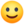 Nargiza Umarova  · Алматы қ. Қалалық жоспарлау және урбанистика басқармасы и ещё один момент заезд со стороны Ы.Алтынсарина в 8 Мик совсем узкий , жители обращались не раз Акиму Аэзовского р-н полный игнор  …. В район не может заехать скорая и пожарная машина в случае чего …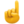 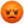 Nargiza Umarova  · Розыбакиева превращается в каменные джунгли нет парков , скверов и вечные пробки …Алматы қ. Қалалық жоспарлау және урбанистика басқармасы  · По проекту детальной планировки (ПДП) района участок расположен в зоне реконструкции, под комплексную застройку объектами жилищно-гражданского назначения.Согласно Проекту детальной планировки между ул. Розыбакиева и ул. Радостовца предусмотрено создание парковой зоны с тематикой «Сакские курганы» - это место в настоящее время огорожено.В 2019 году «Объединению музеев г. Алматы» Управлением выдано архитектурно-планировочное задание на строительство «Археологического комплекса музеефикации Сакского кургана». И сейчас разрабатывается эскизный проект.Данная информация неоднократно была опубликована в городских и республиканских СМИ.Nargiza Umarova  · Алматы қ. Қалалық жоспарлау және урбанистика басқармасы живу напротив Сакского кургана и он не огорожен  … есть участок между магнумом и жк «Гагарин парк» и участок между ЖК «Гагарин парк» и ЖК «Комфорт» , что там будет ? Невозможно попасть к себе домой в час пик … будете ли расширять дорогу ?Nargiza Umarova  · Алматы қ. Қалалық жоспарлау және урбанистика басқармасы и ещё один момент заезд со стороны Ы.Алтынсарина в 8 Мик совсем узкий , жители обращались не раз Акиму Аэзовского р-н полный игнор  …. В район не может заехать скорая и пожарная машина в случае чего …Nargiza Umarova  · Розыбакиева превращается в каменные джунгли нет парков , скверов и вечные пробки …Алматы қ. Қалалық жоспарлау және урбанистика басқармасы  · По проекту детальной планировки (ПДП) района участок расположен в зоне реконструкции, под комплексную застройку объектами жилищно-гражданского назначения.Согласно Проекту детальной планировки между ул. Розыбакиева и ул. Радостовца предусмотрено создание парковой зоны с тематикой «Сакские курганы» - это место в настоящее время огорожено.В 2019 году «Объединению музеев г. Алматы» Управлением выдано архитектурно-планировочное задание на строительство «Археологического комплекса музеефикации Сакского кургана». И сейчас разрабатывается эскизный проект.Данная информация неоднократно была опубликована в городских и республиканских СМИ.Nargiza Umarova  · Алматы қ. Қалалық жоспарлау және урбанистика басқармасы живу напротив Сакского кургана и он не огорожен  … есть участок между магнумом и жк «Гагарин парк» и участок между ЖК «Гагарин парк» и ЖК «Комфорт» , что там будет ? Невозможно попасть к себе домой в час пик … будете ли расширять дорогу ?Nargiza Umarova  · Алматы қ. Қалалық жоспарлау және урбанистика басқармасы и ещё один момент заезд со стороны Ы.Алтынсарина в 8 Мик совсем узкий , жители обращались не раз Акиму Аэзовского р-н полный игнор  …. В район не может заехать скорая и пожарная машина в случае чего …Nargiza Umarova  · Розыбакиева превращается в каменные джунгли нет парков , скверов и вечные пробки …Алматы қ. Қалалық жоспарлау және урбанистика басқармасы  · По проекту детальной планировки (ПДП) района участок расположен в зоне реконструкции, под комплексную застройку объектами жилищно-гражданского назначения.Согласно Проекту детальной планировки между ул. Розыбакиева и ул. Радостовца предусмотрено создание парковой зоны с тематикой «Сакские курганы» - это место в настоящее время огорожено.В 2019 году «Объединению музеев г. Алматы» Управлением выдано архитектурно-планировочное задание на строительство «Археологического комплекса музеефикации Сакского кургана». И сейчас разрабатывается эскизный проект.Данная информация неоднократно была опубликована в городских и республиканских СМИ.Nargiza Umarova  · Алматы қ. Қалалық жоспарлау және урбанистика басқармасы живу напротив Сакского кургана и он не огорожен  … есть участок между магнумом и жк «Гагарин парк» и участок между ЖК «Гагарин парк» и ЖК «Комфорт» , что там будет ? Невозможно попасть к себе домой в час пик … будете ли расширять дорогу ?Nargiza Umarova  · Алматы қ. Қалалық жоспарлау және урбанистика басқармасы и ещё один момент заезд со стороны Ы.Алтынсарина в 8 Мик совсем узкий , жители обращались не раз Акиму Аэзовского р-н полный игнор  …. В район не может заехать скорая и пожарная машина в случае чего …1.	По проекту детальной планировки (ПДП) района указанный заявителем участок расположен в зоне реконструкции, под комплексную застройку объектами жилищно-гражданского назначения.2.	Согласно ПДП между ул. Розыбакиева  и ул. Радостовца  предусмотрено создание парковой зоны с тематикой «Сакские курганы». В 2019г. «Объединению музеев г. Алматы» Управлением выдано архитектурно-планировочное задание на строительство «Археологического комплекса музеефикации Сакского кургана». 3.	Земельный участок между Магнумом и  ЖК «Гагарин Парк», и участок севернее ЖК «Комфорт» \ южнее ЖК «Гагарин Парк», находятся в  частной собственности на основании правоустанавливающих документов. Вся вышеперечисленная информация неоднократно предоставлялась жильцам указанного района, в соцсети и СМИ. И в эфире Акимат лайф.Вопросы расширения улиц входят в компетенцию управления городской мобильности1.	По проекту детальной планировки (ПДП) района указанный заявителем участок расположен в зоне реконструкции, под комплексную застройку объектами жилищно-гражданского назначения.2.	Согласно ПДП между ул. Розыбакиева  и ул. Радостовца  предусмотрено создание парковой зоны с тематикой «Сакские курганы». В 2019г. «Объединению музеев г. Алматы» Управлением выдано архитектурно-планировочное задание на строительство «Археологического комплекса музеефикации Сакского кургана». 3.	Земельный участок между Магнумом и  ЖК «Гагарин Парк», и участок севернее ЖК «Комфорт» \ южнее ЖК «Гагарин Парк», находятся в  частной собственности на основании правоустанавливающих документов. Вся вышеперечисленная информация неоднократно предоставлялась жильцам указанного района, в соцсети и СМИ. И в эфире Акимат лайф.Вопросы расширения улиц входят в компетенцию управления городской мобильностиУГПиУУГПиУRuslan Kursaitov  · Когда сделают все дороги маленькие в микрорайоне Шугыла?Ruslan Kursaitov  · Когда сделают все дороги маленькие в микрорайоне Шугыла?Ruslan Kursaitov  · Когда сделают все дороги маленькие в микрорайоне Шугыла?Ruslan Kursaitov  · Когда сделают все дороги маленькие в микрорайоне Шугыла?В ответ на Ваше обращение сообщаем, что управлением городской мобильности города Алматы разрабатывается проект на новое строительство дорог мкр. Шугыла. Проект будет реализован после полного завершения работ по строительству инженерных сетей (водопровод, канализация).В настоящее время разрабатывается проект по строительству дорог в микрорайоне Шугыла, в Наурызбайском районе. В рамках данного проекта предусмотрено восстановление проезжей части. Кроме того, на сегодняшний день Управлением энергоэффективности и инфраструктурного развития города Алматы ведется строительство по прокладке всех инженерных коммуникаций, таких как водопровод, канализация и т.д.Учитывая изложенное, строительство дорог в данном микрорайоне планируется в 2022-2023 годах при условии завершения строительства всех инженерных коммуникаций и выделении бюджетных средств на строительно-монтажные работы.В ответ на Ваше обращение сообщаем, что управлением городской мобильности города Алматы разрабатывается проект на новое строительство дорог мкр. Шугыла. Проект будет реализован после полного завершения работ по строительству инженерных сетей (водопровод, канализация).В настоящее время разрабатывается проект по строительству дорог в микрорайоне Шугыла, в Наурызбайском районе. В рамках данного проекта предусмотрено восстановление проезжей части. Кроме того, на сегодняшний день Управлением энергоэффективности и инфраструктурного развития города Алматы ведется строительство по прокладке всех инженерных коммуникаций, таких как водопровод, канализация и т.д.Учитывая изложенное, строительство дорог в данном микрорайоне планируется в 2022-2023 годах при условии завершения строительства всех инженерных коммуникаций и выделении бюджетных средств на строительно-монтажные работы.Наурызбайский, УГМНаурызбайский, УГММарат Шаханов  · ДП г.Алматы работает на должном уровне!!!Марат Шаханов  · ДП г.Алматы работает на должном уровне!!!Марат Шаханов  · ДП г.Алматы работает на должном уровне!!!Марат Шаханов  · ДП г.Алматы работает на должном уровне!!!Мирхат Ахатов  · Сделайте пожалуйста пешеходный переход напротив ЖК Утеген по улице Утеген батыра! Четвёртый год уже просим, каждый год обещают и деньги выделяют, но не делаютМирхат Ахатов  · Сделайте пожалуйста пешеходный переход напротив ЖК Утеген по улице Утеген батыра! Четвёртый год уже просим, каждый год обещают и деньги выделяют, но не делаютМирхат Ахатов  · Сделайте пожалуйста пешеходный переход напротив ЖК Утеген по улице Утеген батыра! Четвёртый год уже просим, каждый год обещают и деньги выделяют, но не делаютМирхат Ахатов  · Сделайте пожалуйста пешеходный переход напротив ЖК Утеген по улице Утеген батыра! Четвёртый год уже просим, каждый год обещают и деньги выделяют, но не делаютВ настоящее время, начаты работы по строительству  регулируемого пешеходного переходова (светофора с кнопкой вызова) по ул. Утеген батыра, 17 Б в районе ЖК «»Пешеходный переход по ул. Утеген батыра, 17 Б . Реализация данного проекта запланирована на конец декабря 2021 года.В настоящее время, начаты работы по строительству  регулируемого пешеходного переходова (светофора с кнопкой вызова) по ул. Утеген батыра, 17 Б в районе ЖК «»Пешеходный переход по ул. Утеген батыра, 17 Б . Реализация данного проекта запланирована на конец декабря 2021 года.Ауэзовский, УГМАуэзовский, УГМДаначка Рахимова  · Мкр Зердели когда начнётся озеленение микрорайона?Даначка Рахимова  · Мкр Зердели когда начнётся озеленение микрорайона?Даначка Рахимова  · Мкр Зердели когда начнётся озеленение микрорайона?Даначка Рахимова  · Мкр Зердели когда начнётся озеленение микрорайона?Упроавлением Зеленой экономики 
а также районным акиматом будут проведены работы по посадке деревьев в мкр. Зердели до конца 2021 года.Упроавлением Зеленой экономики 
а также районным акиматом будут проведены работы по посадке деревьев в мкр. Зердели до конца 2021 года.АлатаускийАлатаускийNargiz Kodarova  · Эфир идёт уже 25 минут. От Розыбакиева до Петрова ехала ровно 35минут. И так каждый день.... автобусная полоса занята автомобилями. О каких карантинных мерах может идти речь? Автобусы полные... стоим в пробкеNargiz Kodarova  · Эфир идёт уже 25 минут. От Розыбакиева до Петрова ехала ровно 35минут. И так каждый день.... автобусная полоса занята автомобилями. О каких карантинных мерах может идти речь? Автобусы полные... стоим в пробкеNargiz Kodarova  · Эфир идёт уже 25 минут. От Розыбакиева до Петрова ехала ровно 35минут. И так каждый день.... автобусная полоса занята автомобилями. О каких карантинных мерах может идти речь? Автобусы полные... стоим в пробкеNargiz Kodarova  · Эфир идёт уже 25 минут. От Розыбакиева до Петрова ехала ровно 35минут. И так каждый день.... автобусная полоса занята автомобилями. О каких карантинных мерах может идти речь? Автобусы полные... стоим в пробкеAzamat Buteyev  · 14:38В акимат Бостандыкского района дозвониться не реально! Никто не берет трубку! Акимы районов почему не выходят на прямые эфиры в соцсетях?! Рядом с 65 школой тротуар раскурочили и дети ходят по проезжей части! Увольте к чертям акима Бостандыкского района и поставьте нормального пахаря на его место!Bostandyk Almaty  · По информации аппарата акима Бостандыкского района в ответ на Ваше обращение по вопросу строительства тратуара на пересечении ул. 20 линия и Мынбаева, сообщаем, что в настоящее время силами ТОО BI Group ведутся строительные работы по вышеуказанному адресу, планируемое завершение 15 ноября т.г.Azamat Buteyev  · 14:38В акимат Бостандыкского района дозвониться не реально! Никто не берет трубку! Акимы районов почему не выходят на прямые эфиры в соцсетях?! Рядом с 65 школой тротуар раскурочили и дети ходят по проезжей части! Увольте к чертям акима Бостандыкского района и поставьте нормального пахаря на его место!Bostandyk Almaty  · По информации аппарата акима Бостандыкского района в ответ на Ваше обращение по вопросу строительства тратуара на пересечении ул. 20 линия и Мынбаева, сообщаем, что в настоящее время силами ТОО BI Group ведутся строительные работы по вышеуказанному адресу, планируемое завершение 15 ноября т.г.Azamat Buteyev  · 14:38В акимат Бостандыкского района дозвониться не реально! Никто не берет трубку! Акимы районов почему не выходят на прямые эфиры в соцсетях?! Рядом с 65 школой тротуар раскурочили и дети ходят по проезжей части! Увольте к чертям акима Бостандыкского района и поставьте нормального пахаря на его место!Bostandyk Almaty  · По информации аппарата акима Бостандыкского района в ответ на Ваше обращение по вопросу строительства тратуара на пересечении ул. 20 линия и Мынбаева, сообщаем, что в настоящее время силами ТОО BI Group ведутся строительные работы по вышеуказанному адресу, планируемое завершение 15 ноября т.г.Azamat Buteyev  · 14:38В акимат Бостандыкского района дозвониться не реально! Никто не берет трубку! Акимы районов почему не выходят на прямые эфиры в соцсетях?! Рядом с 65 школой тротуар раскурочили и дети ходят по проезжей части! Увольте к чертям акима Бостандыкского района и поставьте нормального пахаря на его место!Bostandyk Almaty  · По информации аппарата акима Бостандыкского района в ответ на Ваше обращение по вопросу строительства тратуара на пересечении ул. 20 линия и Мынбаева, сообщаем, что в настоящее время силами ТОО BI Group ведутся строительные работы по вышеуказанному адресу, планируемое завершение 15 ноября т.г.По информации аппарата акима Бостандыкского района в ответ на Ваше обращение по вопросу строительства тротуара на пересечении ул. 20 линия и Мынбаева, сообщаем, что в настоящее время силами ТОО BI Groupведутся строительные работы по вышеуказанному адресу, планируемое завершение 15 ноября т.г.По информации аппарата акима Бостандыкского района в ответ на Ваше обращение по вопросу строительства тротуара на пересечении ул. 20 линия и Мынбаева, сообщаем, что в настоящее время силами ТОО BI Groupведутся строительные работы по вышеуказанному адресу, планируемое завершение 15 ноября т.г.БостандыкскийБостандыкскийТоктасын Бекболатов  · Уважаемый аким! Когда наведете порядок с #казахтелеком?! На официальные письма не отвечают, ведут себя очень надменно...Токтасын Бекболатов  · Уважаемый аким! Когда наведете порядок с #казахтелеком?! На официальные письма не отвечают, ведут себя очень надменно...Токтасын Бекболатов  · Уважаемый аким! Когда наведете порядок с #казахтелеком?! На официальные письма не отвечают, ведут себя очень надменно...Токтасын Бекболатов  · Уважаемый аким! Когда наведете порядок с #казахтелеком?! На официальные письма не отвечают, ведут себя очень надменно...Ботакоз Асимханова  · 32:41В ЖК Северное кольцо идёт битва между 2 управляющими компаниями. КСК Бурабай обманным путём собрал подписи и стал теперь управляющей компанией у нас. Но теперь по факту их обслуживание очень дорогое!! Просим разрбраться!София Мустафаева  · Тұрғын Үй Саясаты Басқармасы это очередная отписка, надо разобраться с причиной и ответить по существу. Если не можете, то уже и не надо подобные ответы писать. Это лишняя трата вашего драгоценного времени.София Мустафаева  · Ботакоз Асимханова как мог КСК Бурабай обмануть жителей, чтобы собрать подписи? Если по существу вашего обращения - есть люди, которые не подписывались, то наверное уже пишете жалобу в прокуратору, так как Управление жилищной политике акимата - обращаться с подобными жалобами БЕСПОЛЕЗНО, вы же видите ответ - очередная отписка.Ботакоз Асимханова  · 32:41В ЖК Северное кольцо идёт битва между 2 управляющими компаниями. КСК Бурабай обманным путём собрал подписи и стал теперь управляющей компанией у нас. Но теперь по факту их обслуживание очень дорогое!! Просим разрбраться!София Мустафаева  · Тұрғын Үй Саясаты Басқармасы это очередная отписка, надо разобраться с причиной и ответить по существу. Если не можете, то уже и не надо подобные ответы писать. Это лишняя трата вашего драгоценного времени.София Мустафаева  · Ботакоз Асимханова как мог КСК Бурабай обмануть жителей, чтобы собрать подписи? Если по существу вашего обращения - есть люди, которые не подписывались, то наверное уже пишете жалобу в прокуратору, так как Управление жилищной политике акимата - обращаться с подобными жалобами БЕСПОЛЕЗНО, вы же видите ответ - очередная отписка.Ботакоз Асимханова  · 32:41В ЖК Северное кольцо идёт битва между 2 управляющими компаниями. КСК Бурабай обманным путём собрал подписи и стал теперь управляющей компанией у нас. Но теперь по факту их обслуживание очень дорогое!! Просим разрбраться!София Мустафаева  · Тұрғын Үй Саясаты Басқармасы это очередная отписка, надо разобраться с причиной и ответить по существу. Если не можете, то уже и не надо подобные ответы писать. Это лишняя трата вашего драгоценного времени.София Мустафаева  · Ботакоз Асимханова как мог КСК Бурабай обмануть жителей, чтобы собрать подписи? Если по существу вашего обращения - есть люди, которые не подписывались, то наверное уже пишете жалобу в прокуратору, так как Управление жилищной политике акимата - обращаться с подобными жалобами БЕСПОЛЕЗНО, вы же видите ответ - очередная отписка.Ботакоз Асимханова  · 32:41В ЖК Северное кольцо идёт битва между 2 управляющими компаниями. КСК Бурабай обманным путём собрал подписи и стал теперь управляющей компанией у нас. Но теперь по факту их обслуживание очень дорогое!! Просим разрбраться!София Мустафаева  · Тұрғын Үй Саясаты Басқармасы это очередная отписка, надо разобраться с причиной и ответить по существу. Если не можете, то уже и не надо подобные ответы писать. Это лишняя трата вашего драгоценного времени.София Мустафаева  · Ботакоз Асимханова как мог КСК Бурабай обмануть жителей, чтобы собрать подписи? Если по существу вашего обращения - есть люди, которые не подписывались, то наверное уже пишете жалобу в прокуратору, так как Управление жилищной политике акимата - обращаться с подобными жалобами БЕСПОЛЕЗНО, вы же видите ответ - очередная отписка.Высшим органом управления многоквартирным жилым домом является собрания собственников. Для проверки финансово-хозяйственной деятельности органа управления из числа собственников квартир и нежилых помещений избирается ревизионная комиссия (ревизор).  Так же напомним, что при неудовлетворительной работе органа управления необходимо на общем собрании поставить вопрос о его переизбрании. С порядком проведения общего собрания Вы можете ознакомиться в Правилах содержания жилищного фонда.Напомним так же, что согласно Закона РК «О внесении изменений и дополнений в некоторые законодательные акты Республики Казахстан по вопросам жилищно-коммунального хозяйства», собственники квартир, нежилых помещений многоквартирных жилых домов в течение одного года со дня введения в действие настоящего Закона обязаны провести собрание собственников квартир, нежилых помещений многоквартирного жилого дома для принятия решения об избрании совета многоквартирного жилого дома и выбора формы управления объектом кондоминиума, предусмотренной пунктом 1 статьи 42 Закона.Такими формами могут быть:1) объединение собственников имущества;2) простое товариществ многоквартирного жилого дома (простое товарищества). В последствии действующие органы управления обязаны передать председателю ОСИ/доверенному лицу ПТ всю имеющуюся документацию на дом и ликвидироваться до 1 июля 2022 года.Высшим органом управления многоквартирным жилым домом является собрания собственников. Для проверки финансово-хозяйственной деятельности органа управления из числа собственников квартир и нежилых помещений избирается ревизионная комиссия (ревизор).  Так же напомним, что при неудовлетворительной работе органа управления необходимо на общем собрании поставить вопрос о его переизбрании. С порядком проведения общего собрания Вы можете ознакомиться в Правилах содержания жилищного фонда.Напомним так же, что согласно Закона РК «О внесении изменений и дополнений в некоторые законодательные акты Республики Казахстан по вопросам жилищно-коммунального хозяйства», собственники квартир, нежилых помещений многоквартирных жилых домов в течение одного года со дня введения в действие настоящего Закона обязаны провести собрание собственников квартир, нежилых помещений многоквартирного жилого дома для принятия решения об избрании совета многоквартирного жилого дома и выбора формы управления объектом кондоминиума, предусмотренной пунктом 1 статьи 42 Закона.Такими формами могут быть:1) объединение собственников имущества;2) простое товариществ многоквартирного жилого дома (простое товарищества). В последствии действующие органы управления обязаны передать председателю ОСИ/доверенному лицу ПТ всю имеющуюся документацию на дом и ликвидироваться до 1 июля 2022 года.Алатауский, УЖПАлатауский, УЖПШолпан Карловна  · Для семьи с тремя детьми сложно оплачивать досуг и развитие детей, волейбол25 тыс и т дШолпан Карловна  · Для семьи с тремя детьми сложно оплачивать досуг и развитие детей, волейбол25 тыс и т дШолпан Карловна  · Для семьи с тремя детьми сложно оплачивать досуг и развитие детей, волейбол25 тыс и т дШолпан Карловна  · Для семьи с тремя детьми сложно оплачивать досуг и развитие детей, волейбол25 тыс и т дУСУСRuslan Kursaitov  · Раимбека Момышулы можно убрать автобусную линию, там пешеходы ловит такси по центру, из 7 рядов становится 2 . Пропускная способность слишком маленькая! Уберите автобусную линиюRuslan Kursaitov  · Раимбека Момышулы можно убрать автобусную линию, там пешеходы ловит такси по центру, из 7 рядов становится 2 . Пропускная способность слишком маленькая! Уберите автобусную линиюRuslan Kursaitov  · Раимбека Момышулы можно убрать автобусную линию, там пешеходы ловит такси по центру, из 7 рядов становится 2 . Пропускная способность слишком маленькая! Уберите автобусную линиюRuslan Kursaitov  · Раимбека Момышулы можно убрать автобусную линию, там пешеходы ловит такси по центру, из 7 рядов становится 2 . Пропускная способность слишком маленькая! Уберите автобусную линиюУГМУГМЕлена Едисова  · Мы как Граждани страны имеем право жить в благоприятной среде.Елена Едисова  · Мы как Граждани страны имеем право жить в благоприятной среде.Елена Едисова  · Мы как Граждани страны имеем право жить в благоприятной среде.Елена Едисова  · Мы как Граждани страны имеем право жить в благоприятной среде.Даначка Рахимова  · Мкр Зердели почему так долго делают детские площадки капремонт?Даначка Рахимова  · Мкр Зердели почему так долго делают детские площадки капремонт?Даначка Рахимова  · Мкр Зердели почему так долго делают детские площадки капремонт?Даначка Рахимова  · Мкр Зердели почему так долго делают детские площадки капремонт?2020 году для проведения капитального ремонта 53 дворовых территории подрядной организацией ТОО «Инженерный центр «Астана»» проведена работа по подготовке ПСД и получено положительное заключение экспертной организации ТОО «Тандем эксперт»В список 53 благоустраиваемых дворов с охватом 118 МЖД вошли дворы микрорайонов «Карасу» (2 двора), «13 территория» (1 двор), «Теректи» (2 двора), «Саялы» (30 дворов), «Нуркент-1» (5 дворов) и «Зердели» ( 13 дворов).Необходимость данных работ связано с изношенностью асфальтного покрытия, малых архитектурных форм (далее - МАФ), отсутствием резиновых покрытии детских площадок.2021 году на основании заключения были выделены денежные средства со стороны Управления стратегии и бюджета города Алматы. В данное время ведутся работы по капитальному ремонту. Подрядная организация ТОО «SCS Инжиниринг». Работа проводится в 53 дворовых территориях, завершение запланировано на конец текущего года.В том числе, мкр. Саялы (30 дворов), Зердели (13 дворов), Теректи (2 дворов), Карасу (2 дворов), Нуркент (5 дворов), 13-территория (1 двор).В настоящее время ведутся работы во всех дворовых территориях. Работы завершены на 45 %.Аппаратом акима Алатауского района проводится регулярно обход и контроль за строительно-монтажными работами2020 году для проведения капитального ремонта 53 дворовых территории подрядной организацией ТОО «Инженерный центр «Астана»» проведена работа по подготовке ПСД и получено положительное заключение экспертной организации ТОО «Тандем эксперт»В список 53 благоустраиваемых дворов с охватом 118 МЖД вошли дворы микрорайонов «Карасу» (2 двора), «13 территория» (1 двор), «Теректи» (2 двора), «Саялы» (30 дворов), «Нуркент-1» (5 дворов) и «Зердели» ( 13 дворов).Необходимость данных работ связано с изношенностью асфальтного покрытия, малых архитектурных форм (далее - МАФ), отсутствием резиновых покрытии детских площадок.2021 году на основании заключения были выделены денежные средства со стороны Управления стратегии и бюджета города Алматы. В данное время ведутся работы по капитальному ремонту. Подрядная организация ТОО «SCS Инжиниринг». Работа проводится в 53 дворовых территориях, завершение запланировано на конец текущего года.В том числе, мкр. Саялы (30 дворов), Зердели (13 дворов), Теректи (2 дворов), Карасу (2 дворов), Нуркент (5 дворов), 13-территория (1 двор).В настоящее время ведутся работы во всех дворовых территориях. Работы завершены на 45 %.Аппаратом акима Алатауского района проводится регулярно обход и контроль за строительно-монтажными работамиАлатаускийАлатаускийМадия Курбанова  · Добрый вечер! Цены на недвижимость понизятся в Алматы?Мадия Курбанова  · Добрый вечер! Цены на недвижимость понизятся в Алматы?Мадия Курбанова  · Добрый вечер! Цены на недвижимость понизятся в Алматы?Мадия Курбанова  · Добрый вечер! Цены на недвижимость понизятся в Алматы?Аскар Аюпов  · Вопрос, будет ли проводится вакцинация 3й дополнительной дозой?Аскар Аюпов  · Вопрос, будет ли проводится вакцинация 3й дополнительной дозой?Аскар Аюпов  · Вопрос, будет ли проводится вакцинация 3й дополнительной дозой?Аскар Аюпов  · Вопрос, будет ли проводится вакцинация 3й дополнительной дозой?УОЗУОЗЛариса Бурмистрова  · Почему показатель Диоксид азота превышает уровень 200 . Это отравление граждан городаЛариса Бурмистрова  · Почему показатель Диоксид азота превышает уровень 200 . Это отравление граждан городаЛариса Бурмистрова  · Почему показатель Диоксид азота превышает уровень 200 . Это отравление граждан городаЛариса Бурмистрова  · Почему показатель Диоксид азота превышает уровень 200 . Это отравление граждан городаВ этом году отопительный сезон начался в начале октября. В соответствии с Экологическим Кодексом Республики Казахстан от 2 января 2021 года № 400-VI ЗРК, контроль за соблюдением требований экологического законодательства Республики Казахстан при проведении оценки воздействия на окружающую среду осуществляет уполномоченный орган в области охраны окружающей среды. По информации Казгидромета привышение Диоксида озота не зафиксировано.В этом году отопительный сезон начался в начале октября. В соответствии с Экологическим Кодексом Республики Казахстан от 2 января 2021 года № 400-VI ЗРК, контроль за соблюдением требований экологического законодательства Республики Казахстан при проведении оценки воздействия на окружающую среду осуществляет уполномоченный орган в области охраны окружающей среды. По информации Казгидромета привышение Диоксида озота не зафиксировано.УЗЭУЗЭVera Sopina  · Почему нет строго контроля по ношению масок и соблюдение санитарных норм, дистанции?Vera Sopina  · Почему нет строго контроля по ношению масок и соблюдение санитарных норм, дистанции?Vera Sopina  · Почему нет строго контроля по ношению масок и соблюдение санитарных норм, дистанции?Vera Sopina  · Почему нет строго контроля по ношению масок и соблюдение санитарных норм, дистанции?ДСЭКДСЭКАскар Аюпов  · Нужно строго соблюдать в ресторанах и барах доступ. Только вакцинированных.Аскар Аюпов  · Нужно строго соблюдать в ресторанах и барах доступ. Только вакцинированных.Аскар Аюпов  · Нужно строго соблюдать в ресторанах и барах доступ. Только вакцинированных.Аскар Аюпов  · Нужно строго соблюдать в ресторанах и барах доступ. Только вакцинированных.Nurtay Irgaliev  · Отрицать присутствие опасности, которую несет Covid-19 не имеет смысла. Необходимо прививаться!Nurtay Irgaliev  · Отрицать присутствие опасности, которую несет Covid-19 не имеет смысла. Необходимо прививаться!Nurtay Irgaliev  · Отрицать присутствие опасности, которую несет Covid-19 не имеет смысла. Необходимо прививаться!Nurtay Irgaliev  · Отрицать присутствие опасности, которую несет Covid-19 не имеет смысла. Необходимо прививаться!Даначка Рахимова  · Мкр Зердели строительство на выставках возле домов остановили но хозяева не убрали и не привели в порядок землю. Когда благоустроят эти вставки так как дети бегают там.Даначка Рахимова  · Мкр Зердели строительство на выставках возле домов остановили но хозяева не убрали и не привели в порядок землю. Когда благоустроят эти вставки так как дети бегают там.Даначка Рахимова  · Мкр Зердели строительство на выставках возле домов остановили но хозяева не убрали и не привели в порядок землю. Когда благоустроят эти вставки так как дети бегают там.Даначка Рахимова  · Мкр Зердели строительство на выставках возле домов остановили но хозяева не убрали и не привели в порядок землю. Когда благоустроят эти вставки так как дети бегают там.Земельные участки между домами (вставки) в мкр. Зердели были получены на конкурсной основе путем аукциона Управления земельных отношении. По 8 вставкам были подготовлены соответствующие проекты постановления для внесения в акимат г.Алматы для принятия постановления «О начале принудительного отчуждения земельных участков или иного недвижимого имущества в связи с изъятием земельных участков для государственных нужд».Земельные участки между домами (вставки) в мкр. Зердели были получены на конкурсной основе путем аукциона Управления земельных отношении. По 8 вставкам были подготовлены соответствующие проекты постановления для внесения в акимат г.Алматы для принятия постановления «О начале принудительного отчуждения земельных участков или иного недвижимого имущества в связи с изъятием земельных участков для государственных нужд».АлатаускийАлатаускийАлия Алия  · Здравствуйте уважаемый Сагинтаев Бахытжан как можно до Вас дозвониться пожалуйстаАлия Алия  · Здравствуйте уважаемый Сагинтаев Бахытжан как можно до Вас дозвониться пожалуйстаАлия Алия  · Здравствуйте уважаемый Сагинтаев Бахытжан как можно до Вас дозвониться пожалуйстаАлия Алия  · Здравствуйте уважаемый Сагинтаев Бахытжан как можно до Вас дозвониться пожалуйстаАппарат акима города АлматыАппарат акима города АлматыАйдар Бекбосын  · Добрый вечер! По утрам в будние дни огромная пробка по талгарской трассе особенно в районе Думан. Утром в 6 приезжают полиция и отключают светофор. Оставляют регулировщиков, отчего пробка становится невыносимая. Почему отключают светофор в Думан по утрам? Приходится на работу выезжать в 4 утра, чтобы успеть к 8...Айдар Бекбосын  · Добрый вечер! По утрам в будние дни огромная пробка по талгарской трассе особенно в районе Думан. Утром в 6 приезжают полиция и отключают светофор. Оставляют регулировщиков, отчего пробка становится невыносимая. Почему отключают светофор в Думан по утрам? Приходится на работу выезжать в 4 утра, чтобы успеть к 8...Айдар Бекбосын  · Добрый вечер! По утрам в будние дни огромная пробка по талгарской трассе особенно в районе Думан. Утром в 6 приезжают полиция и отключают светофор. Оставляют регулировщиков, отчего пробка становится невыносимая. Почему отключают светофор в Думан по утрам? Приходится на работу выезжать в 4 утра, чтобы успеть к 8...Айдар Бекбосын  · Добрый вечер! По утрам в будние дни огромная пробка по талгарской трассе особенно в районе Думан. Утром в 6 приезжают полиция и отключают светофор. Оставляют регулировщиков, отчего пробка становится невыносимая. Почему отключают светофор в Думан по утрам? Приходится на работу выезжать в 4 утра, чтобы успеть к 8...На сегодняшний день, на пересечении дорог Талгарский тракт угол ул. Хан – Тенгри (на северо – восточной части перекрестка при движении на запад по Талгарскому тракту), в целях увеличения пропускной способности транспортных средств установлен светодиодный знак с переменной информацией(VMS), согласно которой режим работы табло при движении в западном направлении предусматривает с 06.00 до 11.00 часов -  прямо, с 11.00 до 06.00 часов - прямо и налево. Кроме того, ручное регулирование данного перекрестка производится сотрудниками Департамента полиции в часы-пик с переключением светофорного объекта в режиме ожидания ( моргающий желтый сигнал).На сегодняшний день, на пересечении дорог Талгарский тракт угол ул. Хан – Тенгри (на северо – восточной части перекрестка при движении на запад по Талгарскому тракту), в целях увеличения пропускной способности транспортных средств установлен светодиодный знак с переменной информацией(VMS), согласно которой режим работы табло при движении в западном направлении предусматривает с 06.00 до 11.00 часов -  прямо, с 11.00 до 06.00 часов - прямо и налево. Кроме того, ручное регулирование данного перекрестка производится сотрудниками Департамента полиции в часы-пик с переключением светофорного объекта в режиме ожидания ( моргающий желтый сигнал).УГМ, ДПУГМ, ДПДаначка Рахимова  · Освещение уличное в мкр Зердели горит на 55 %, сейчас рано темнеет и это приводит к опасностДаначка Рахимова  · Освещение уличное в мкр Зердели горит на 55 %, сейчас рано темнеет и это приводит к опасностДаначка Рахимова  · Освещение уличное в мкр Зердели горит на 55 %, сейчас рано темнеет и это приводит к опасностДаначка Рахимова  · Освещение уличное в мкр Зердели горит на 55 %, сейчас рано темнеет и это приводит к опасностАппаратом акима Алатауского района направлено письмо в Управление энергоэффективности и инфраструктурного развития города Алматы и ГКП «Алматы Кала Жарык» о необходимости проведение работ по ремонту улчиного освещения в мкр. Зердели.В Алатауском районе, мкр. Зердели проводятся строительно-монтажные работы из-за накренившего дома. В связи с тем, что воздушные линии наружного освещения препятствуют специализированным техникам (кранам, самосвалам) линии были временно отключены и демонтированы. Линии наружного освещения будут восстановлены в кратчайшие сроки после завершения работ на данном участке.Аппаратом акима Алатауского района направлено письмо в Управление энергоэффективности и инфраструктурного развития города Алматы и ГКП «Алматы Кала Жарык» о необходимости проведение работ по ремонту улчиного освещения в мкр. Зердели.В Алатауском районе, мкр. Зердели проводятся строительно-монтажные работы из-за накренившего дома. В связи с тем, что воздушные линии наружного освещения препятствуют специализированным техникам (кранам, самосвалам) линии были временно отключены и демонтированы. Линии наружного освещения будут восстановлены в кратчайшие сроки после завершения работ на данном участке.Алатауский, УЭиИРАлатауский, УЭиИРGulnaz Dauletova  · Решите вопрос с водой Наурызбайского района мкр ШугылаGulnaz Dauletova  · Решите вопрос с водой Наурызбайского района мкр ШугылаGulnaz Dauletova  · Решите вопрос с водой Наурызбайского района мкр ШугылаGulnaz Dauletova  · Решите вопрос с водой Наурызбайского района мкр ШугылаПо заказу управленияэнергоэффективности и инфраструктурного развития города Алматы в мкр.Шугыла подрядной организацией ТОО «Толагай 2050» ведутся работы по прокладке водопроводных 19 км и канализационных 7,5 км. Завершение данного проекта планируется до конца текущего года.По заказу управленияэнергоэффективности и инфраструктурного развития города Алматы в мкр.Шугыла подрядной организацией ТОО «Толагай 2050» ведутся работы по прокладке водопроводных 19 км и канализационных 7,5 км. Завершение данного проекта планируется до конца текущего года.НаурызбайскийНаурызбайскийRuslan Kursaitov  · Когда будут думать о водителях а не о велосипедистах ? Почему забыли о водителях ?Ruslan Kursaitov  · Когда будут думать о водителях а не о велосипедистах ? Почему забыли о водителях ?Ruslan Kursaitov  · Когда будут думать о водителях а не о велосипедистах ? Почему забыли о водителях ?Ruslan Kursaitov  · Когда будут думать о водителях а не о велосипедистах ? Почему забыли о водителях ?Управлением городской мобильности города Алматы ведутся работы по улучшению улично-дорожной сети. Ежегодно проводятся работы по ремонту асфальто-бетонного покрытия, оперативно устраняются появление ям, вводятся в эксплуатацию новые дороги и развязки. касательно развития инфраструктуры для альтернативного транспорта сообщаем, что Город испытывает загруженность на личный транспорт и обеспечить парковочные места для каждого транспорта не предоставляется возможным. В этой связи, уполномоченным органом активно развивается общественный транспорт, пешеходные пространства и инфраструктура для альтернативного транспорта.Управлением городской мобильности города Алматы ведутся работы по улучшению улично-дорожной сети. Ежегодно проводятся работы по ремонту асфальто-бетонного покрытия, оперативно устраняются появление ям, вводятся в эксплуатацию новые дороги и развязки. касательно развития инфраструктуры для альтернативного транспорта сообщаем, что Город испытывает загруженность на личный транспорт и обеспечить парковочные места для каждого транспорта не предоставляется возможным. В этой связи, уполномоченным органом активно развивается общественный транспорт, пешеходные пространства и инфраструктура для альтернативного транспорта.УГМУГМАскар Аюпов  · Нужно уже думать о 3й дозеАскар Аюпов  · Нужно уже думать о 3й дозеАскар Аюпов  · Нужно уже думать о 3й дозеАскар Аюпов  · Нужно уже думать о 3й дозеGulnaz Dauletova  · 28:25Шугыла тургын кешенин су сапасы нашар, Калай шешилип жатыр?Akimat Nauryzbai  · Gulnaz DauletovaКоммуналдық қызмет бөлімдерімен анықтау жүргізіліп, тиісті шара қолданылатын болады.Орын: Жанбыров ФархадТел:87273080547Gulnaz Dauletova  · 28:25Шугыла тургын кешенин су сапасы нашар, Калай шешилип жатыр?Akimat Nauryzbai  · Gulnaz DauletovaКоммуналдық қызмет бөлімдерімен анықтау жүргізіліп, тиісті шара қолданылатын болады.Орын: Жанбыров ФархадТел:87273080547Gulnaz Dauletova  · 28:25Шугыла тургын кешенин су сапасы нашар, Калай шешилип жатыр?Akimat Nauryzbai  · Gulnaz DauletovaКоммуналдық қызмет бөлімдерімен анықтау жүргізіліп, тиісті шара қолданылатын болады.Орын: Жанбыров ФархадТел:87273080547Gulnaz Dauletova  · 28:25Шугыла тургын кешенин су сапасы нашар, Калай шешилип жатыр?Akimat Nauryzbai  · Gulnaz DauletovaКоммуналдық қызмет бөлімдерімен анықтау жүргізіліп, тиісті шара қолданылатын болады.Орын: Жанбыров ФархадТел:87273080547«АлТС» ЖШС коммуналдық мекемесі күші мен магистралдық жылу желілерінде тазалау жұмыстары жүргізілді. Ыстық судың тазалау жұмыстарын қосымша атқарылуы үшін ПИК апаттық қызметіне өтінім беруге кеңес береміз«АлТС» ЖШС коммуналдық мекемесі күші мен магистралдық жылу желілерінде тазалау жұмыстары жүргізілді. Ыстық судың тазалау жұмыстарын қосымша атқарылуы үшін ПИК апаттық қызметіне өтінім беруге кеңес беремізНаурызбайскийНаурызбайскийДилбар Тасполтаева  · 22:23Здравствуйте, когда запустите автобус по новой дороге с ЖК Шугулы до апорта и обратно?Управление Городской Мобильности Г.Алматы  · Дилбар Тасполтаева добрый вечер, пока новых автобусов нет для открытия новых маршрутов. При поступлении автобусов в планах есть обеспечить транспортом данный участокДилбар Тасполтаева  · Нельзя хотя бы 14 действующий маршрут пустить этим путемДилбар Тасполтаева  · 22:23Здравствуйте, когда запустите автобус по новой дороге с ЖК Шугулы до апорта и обратно?Управление Городской Мобильности Г.Алматы  · Дилбар Тасполтаева добрый вечер, пока новых автобусов нет для открытия новых маршрутов. При поступлении автобусов в планах есть обеспечить транспортом данный участокДилбар Тасполтаева  · Нельзя хотя бы 14 действующий маршрут пустить этим путемДилбар Тасполтаева  · 22:23Здравствуйте, когда запустите автобус по новой дороге с ЖК Шугулы до апорта и обратно?Управление Городской Мобильности Г.Алматы  · Дилбар Тасполтаева добрый вечер, пока новых автобусов нет для открытия новых маршрутов. При поступлении автобусов в планах есть обеспечить транспортом данный участокДилбар Тасполтаева  · Нельзя хотя бы 14 действующий маршрут пустить этим путемДилбар Тасполтаева  · 22:23Здравствуйте, когда запустите автобус по новой дороге с ЖК Шугулы до апорта и обратно?Управление Городской Мобильности Г.Алматы  · Дилбар Тасполтаева добрый вечер, пока новых автобусов нет для открытия новых маршрутов. При поступлении автобусов в планах есть обеспечить транспортом данный участокДилбар Тасполтаева  · Нельзя хотя бы 14 действующий маршрут пустить этим путемУГМУГММеруерт Байленова  · Алатау ауданы, Теректі ықшамауданынан тегін кружоктар ашыңыздаршы, плизМеруерт Байленова  · Алатау ауданы, Теректі ықшамауданынан тегін кружоктар ашыңыздаршы, плизМеруерт Байленова  · Алатау ауданы, Теректі ықшамауданынан тегін кружоктар ашыңыздаршы, плизМеруерт Байленова  · Алатау ауданы, Теректі ықшамауданынан тегін кружоктар ашыңыздаршы, плизБүгінгі таңда үйірмелер ашуға Теректі шағын ауданында қолайлы бос ғимараттар жоқ. Алайда Теректі шағын ауданы орналасқан №184 мектеп қабырғасынан балаларға арналған тегін спорттық,  пән сабақтары және шығармашылық үйірмелерін ашу бойынша Алматы қалалық Білім басқармасына ұсыныс енгізілді.Бүгінгі таңда үйірмелер ашуға Теректі шағын ауданында қолайлы бос ғимараттар жоқ. Алайда Теректі шағын ауданы орналасқан №184 мектеп қабырғасынан балаларға арналған тегін спорттық,  пән сабақтары және шығармашылық үйірмелерін ашу бойынша Алматы қалалық Білім басқармасына ұсыныс енгізілді.Алатауский, УСАлатауский, УСДаурен Султан  · 8:10Метро . Қай жылы? Қай күні ашылады? Қалқаман жақта?! Сұрап шаршадық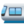 Управление Городской Мобильности Г.Алматы  · Даурен Султан метро биыл жылдың аяғында аяқталады деп жоспарлануда, алайда техникалық іске қосылу уақыты одан кейін болуы мүмкінАнипа Шнашева  · Даурен Султан. Ең өкініштісі Абай көшесімен Бауыржан Момыш ұлы қиылысындағы бекетке "Достық" атауы беріліпті мыс дегені.Бұл өлмесең өле қал дегендей боладыыы.Даурен Султан  · 8:10Метро . Қай жылы? Қай күні ашылады? Қалқаман жақта?! Сұрап шаршадықУправление Городской Мобильности Г.Алматы  · Даурен Султан метро биыл жылдың аяғында аяқталады деп жоспарлануда, алайда техникалық іске қосылу уақыты одан кейін болуы мүмкінАнипа Шнашева  · Даурен Султан. Ең өкініштісі Абай көшесімен Бауыржан Момыш ұлы қиылысындағы бекетке "Достық" атауы беріліпті мыс дегені.Бұл өлмесең өле қал дегендей боладыыы.Даурен Султан  · 8:10Метро . Қай жылы? Қай күні ашылады? Қалқаман жақта?! Сұрап шаршадықУправление Городской Мобильности Г.Алматы  · Даурен Султан метро биыл жылдың аяғында аяқталады деп жоспарлануда, алайда техникалық іске қосылу уақыты одан кейін болуы мүмкінАнипа Шнашева  · Даурен Султан. Ең өкініштісі Абай көшесімен Бауыржан Момыш ұлы қиылысындағы бекетке "Достық" атауы беріліпті мыс дегені.Бұл өлмесең өле қал дегендей боладыыы.Даурен Султан  · 8:10Метро . Қай жылы? Қай күні ашылады? Қалқаман жақта?! Сұрап шаршадықУправление Городской Мобильности Г.Алматы  · Даурен Султан метро биыл жылдың аяғында аяқталады деп жоспарлануда, алайда техникалық іске қосылу уақыты одан кейін болуы мүмкінАнипа Шнашева  · Даурен Султан. Ең өкініштісі Абай көшесімен Бауыржан Момыш ұлы қиылысындағы бекетке "Достық" атауы беріліпті мыс дегені.Бұл өлмесең өле қал дегендей боладыыы.УГМУГМAman Ahmetkanov  · 38:30Карьераны жапса акжар микр жанында, күнде шаң ұшады.Akimat Nauryzbai  · Aman AhmetkanovКарьер Алматы облысының аумағында болуына байланысты Қарасай ауданының әкімдігіне жугінуіңізді сұраймызОрын: Қ. ҚарабайТел: 3053838Aman Ahmetkanov  · 38:30Карьераны жапса акжар микр жанында, күнде шаң ұшады.Akimat Nauryzbai  · Aman AhmetkanovКарьер Алматы облысының аумағында болуына байланысты Қарасай ауданының әкімдігіне жугінуіңізді сұраймызОрын: Қ. ҚарабайТел: 3053838Aman Ahmetkanov  · 38:30Карьераны жапса акжар микр жанында, күнде шаң ұшады.Akimat Nauryzbai  · Aman AhmetkanovКарьер Алматы облысының аумағында болуына байланысты Қарасай ауданының әкімдігіне жугінуіңізді сұраймызОрын: Қ. ҚарабайТел: 3053838Aman Ahmetkanov  · 38:30Карьераны жапса акжар микр жанында, күнде шаң ұшады.Akimat Nauryzbai  · Aman AhmetkanovКарьер Алматы облысының аумағында болуына байланысты Қарасай ауданының әкімдігіне жугінуіңізді сұраймызОрын: Қ. ҚарабайТел: 3053838Ақсай карьері Алматы облысы Қарасай ауданы аумағында орналасуына байланысты Алматы қаласының мемлекеттік органдары тарапынан шара қолдануға мүмкіндік жоқ, алайда Ақсай карьері тарапынан Карьерная көшесінде шаң көтерілуін болдырмау мақсатында көшені тазалау жұмыстары жүргізілуде.Ақсай карьері Алматы облысы Қарасай ауданы аумағында орналасуына байланысты Алматы қаласының мемлекеттік органдары тарапынан шара қолдануға мүмкіндік жоқ, алайда Ақсай карьері тарапынан Карьерная көшесінде шаң көтерілуін болдырмау мақсатында көшені тазалау жұмыстары жүргізілуде.НаурызбайскийНаурызбайскийНазым Барлыбаева  · Кеш жарық! Алатау ауданы Саялы ы/а -да емхана (поликлиника) салыңыздаршы. Тұрғындар көп, емханаға Зерделі ы/а баруға тура келеді. Ол үшін үлкен қауіпті жолдан өту қажет, балалар тұрмақ үлкендерге қауіпті.Назым Барлыбаева  · Кеш жарық! Алатау ауданы Саялы ы/а -да емхана (поликлиника) салыңыздаршы. Тұрғындар көп, емханаға Зерделі ы/а баруға тура келеді. Ол үшін үлкен қауіпті жолдан өту қажет, балалар тұрмақ үлкендерге қауіпті.Назым Барлыбаева  · Кеш жарық! Алатау ауданы Саялы ы/а -да емхана (поликлиника) салыңыздаршы. Тұрғындар көп, емханаға Зерделі ы/а баруға тура келеді. Ол үшін үлкен қауіпті жолдан өту қажет, балалар тұрмақ үлкендерге қауіпті.Назым Барлыбаева  · Кеш жарық! Алатау ауданы Саялы ы/а -да емхана (поликлиника) салыңыздаршы. Тұрғындар көп, емханаға Зерделі ы/а баруға тура келеді. Ол үшін үлкен қауіпті жолдан өту қажет, балалар тұрмақ үлкендерге қауіпті.УОЗУОЗAman Ahmetkanov  · Автобус санын көбейту керек, машинанын санын азайту керек, автобустар 3 мин жиілікте жүру керек.Aman Ahmetkanov  · Автобус санын көбейту керек, машинанын санын азайту керек, автобустар 3 мин жиілікте жүру керек.Aman Ahmetkanov  · Автобус санын көбейту керек, машинанын санын азайту керек, автобустар 3 мин жиілікте жүру керек.Aman Ahmetkanov  · Автобус санын көбейту керек, машинанын санын азайту керек, автобустар 3 мин жиілікте жүру керек.Аяулым Кашкова  · Құрметті Бақытжан мырза!Өте орынды айттыңыз."Салауатты өмір салтын", қолдана отырып,дәрігердің айтқанын тыңдап орындасақ,жаман індеттен аулақ болар едік.Өзімізді де,жанымыздағы адамдарға да зиянымызды тигізбеуші едік.Еңбегіңіз жемісті болып,Алла сізге жанұяңызға мықты денсаулық беріп,әрдайым,елдің құрметі мен алғысына бөлене беріңіз!Аяулым Кашкова  · Құрметті Бақытжан мырза!Өте орынды айттыңыз."Салауатты өмір салтын", қолдана отырып,дәрігердің айтқанын тыңдап орындасақ,жаман індеттен аулақ болар едік.Өзімізді де,жанымыздағы адамдарға да зиянымызды тигізбеуші едік.Еңбегіңіз жемісті болып,Алла сізге жанұяңызға мықты денсаулық беріп,әрдайым,елдің құрметі мен алғысына бөлене беріңіз!Аяулым Кашкова  · Құрметті Бақытжан мырза!Өте орынды айттыңыз."Салауатты өмір салтын", қолдана отырып,дәрігердің айтқанын тыңдап орындасақ,жаман індеттен аулақ болар едік.Өзімізді де,жанымыздағы адамдарға да зиянымызды тигізбеуші едік.Еңбегіңіз жемісті болып,Алла сізге жанұяңызға мықты денсаулық беріп,әрдайым,елдің құрметі мен алғысына бөлене беріңіз!Аяулым Кашкова  · Құрметті Бақытжан мырза!Өте орынды айттыңыз."Салауатты өмір салтын", қолдана отырып,дәрігердің айтқанын тыңдап орындасақ,жаман індеттен аулақ болар едік.Өзімізді де,жанымыздағы адамдарға да зиянымызды тигізбеуші едік.Еңбегіңіз жемісті болып,Алла сізге жанұяңызға мықты денсаулық беріп,әрдайым,елдің құрметі мен алғысына бөлене беріңіз!Айгуль Бейсенова  · Посмотрите пожалуйста двор на Панфилова 52, постоянно алкаши спят на скамейках. Участковый не работает.Айгуль Бейсенова  · Посмотрите пожалуйста двор на Панфилова 52, постоянно алкаши спят на скамейках. Участковый не работает.Айгуль Бейсенова  · Посмотрите пожалуйста двор на Панфилова 52, постоянно алкаши спят на скамейках. Участковый не работает.Айгуль Бейсенова  · Посмотрите пожалуйста двор на Панфилова 52, постоянно алкаши спят на скамейках. Участковый не работает.Учасковыми инспекторами ОМПС УП Алмалинского района обеспечиваются порядок, контроль в сфере миграции населения, охраны территории, окружающей среды, благоустроиства и многое другое.Осуществляются мероприятия, по предупреждению правонарушений, проводятся сходы с населением, расматриваются заявления и сообщения о фактах распития алкогольных напитков в общественном месте и принимаются меры по их пресечению. Во всех домах повешены таблички с данными учаского инспектора облуживающий территорию, для обращения граждан. Данный участок относится к УПП № 23, где на постоянной основе проводятся рейдовые мероприятия.Учасковыми инспекторами ОМПС УП Алмалинского района обеспечиваются порядок, контроль в сфере миграции населения, охраны территории, окружающей среды, благоустроиства и многое другое.Осуществляются мероприятия, по предупреждению правонарушений, проводятся сходы с населением, расматриваются заявления и сообщения о фактах распития алкогольных напитков в общественном месте и принимаются меры по их пресечению. Во всех домах повешены таблички с данными учаского инспектора облуживающий территорию, для обращения граждан. Данный участок относится к УПП № 23, где на постоянной основе проводятся рейдовые мероприятия.Алмалинский, ДПАлмалинский, ДПRuslan Kursaitov  · Вы скажите почему вы не ускорите работы по ремонту в Алабасе ? Почему постоянно работы затягиваются? почему нет улучшения по решению вопроса о пробках а только создание ещё больше?Ruslan Kursaitov  · Вы скажите почему вы не ускорите работы по ремонту в Алабасе ? Почему постоянно работы затягиваются? почему нет улучшения по решению вопроса о пробках а только создание ещё больше?Ruslan Kursaitov  · Вы скажите почему вы не ускорите работы по ремонту в Алабасе ? Почему постоянно работы затягиваются? почему нет улучшения по решению вопроса о пробках а только создание ещё больше?Ruslan Kursaitov  · Вы скажите почему вы не ускорите работы по ремонту в Алабасе ? Почему постоянно работы затягиваются? почему нет улучшения по решению вопроса о пробках а только создание ещё больше?В настоящее время по заказу Управления энергоэффективности и инфраструктурного развития города Алматы с 2019 года подрядной организацией ТОО «АлматыИнжстрой» ведется строительство магистральных сетей водопровода 13,5 км и канализации 17 км. Завершение запланировано на декабрь 2021 года.Также, начаты работы 2-го этапа развития сетей протяженностью водопровода – 27,7 и канализации – 28,03 км. Подрядная организация                                      ТОО «УМР 6».В ходе реализации 1-го и 2-го этапов проекта развития водопроводных и канализационных сетей, ряд улиц микрорайона будут полностью охвачены инженерными сетями.Согласно информации Управления энергоэффективности и инфраструктурного развития города Алматы до 15 ноября текущего года планируется завершение 1-го этапа строительства с подключением к центральному водоснабжению 500 абонентов.Кроме того, со стороны управления начаты работы по разработке ПСДна 3-ю очередь строительства инженерных сетейдля 100% обеспечения микрорайона водоснабжением.В зимне-весенний период текущего года в местах, где проведены работы по строительству сетей по инициативе Аппарата акима Алатауского района совместно с Управлением энергоэффективности и инфраструктурного развития проведена подсыпка балластом, ПГС с общей протяженностью 7,4 км. В общем объеме было задействовано 30 единиц техники. Также, для удобства жителей был сделан временный тротуар.Со стороны АО "Алматыинжстрой" проведены работы по восстановлению асфальтного покрытия по улицам Зулпыкар-570 м., Естемесова-1023 м., Самен батыр-900 м., Кетбуга Жырау-700 м. общей протяженностью 3,1 км.Управлением городской мобильности города Алматы разработан проект на строительство новой дороги протяженностью 31 км. До конца года планируется завершить строительство 10 км дорог. Также по мере завершения строительства сетей последовательно будет производится ремонт дорог.Также по улице Алдияр, по линии ЧС завершены работы по строительству дороги.Кроме того, в проектно-сметной документации новой дороги предусмотрено строительство тренировочной площадки для взрослых и подростков" WorkOut рядом с футбольным полем по улице Кара Жорга.В настоящее время подрядной организацией ТОО "КАЗГЕР" проведено строительство новой дороги по ул. Зяткер-304 м., Оракты батыр-900 м., пер.Оракты батыр -150 м., Кара жорга-697 м., Женис-142 м., Балкарагай-150 м., Калампыр-150 м., Касиет –132 м., Сазсырнай – 151 м., Кенжекей-530 м, Алдияр-623 м, Туран-600 м. общей протяженностью 4,5 км. Ведутся подготовительные работы для асфальтирования по продолжению ул. Кенжекей, Инабат, ул. Аксенгир (от Инабат до Кара жорга), пер. Оракты батыр, Маржан,Бабажанова, Даулет, Бесинши белес, Бесбатыр, Кайсар.В том числе, ведется подсыпка асфальтной крошки (холодного асфальта). На сегодняшний день проведена подсыпка по ул. Жагалтай, Керимсал, Мухитдинова, Акбопе (между мечетью и ул. Кетбуга) и Несибе. Кроме того, по 6 ул. Жана Курылыс, где были раскопаны проведена подсыпка ПГС. На эти работы задействовано 3 автогрейдера, 2 подгрузчики, 8 камазов. Данные работы будут продолжены до полного завершения подсыпки раскопанных дорог.В настоящее время по заказу Управления энергоэффективности и инфраструктурного развития города Алматы с 2019 года подрядной организацией ТОО «АлматыИнжстрой» ведется строительство магистральных сетей водопровода 13,5 км и канализации 17 км. Завершение запланировано на декабрь 2021 года.Также, начаты работы 2-го этапа развития сетей протяженностью водопровода – 27,7 и канализации – 28,03 км. Подрядная организация                                      ТОО «УМР 6».В ходе реализации 1-го и 2-го этапов проекта развития водопроводных и канализационных сетей, ряд улиц микрорайона будут полностью охвачены инженерными сетями.Согласно информации Управления энергоэффективности и инфраструктурного развития города Алматы до 15 ноября текущего года планируется завершение 1-го этапа строительства с подключением к центральному водоснабжению 500 абонентов.Кроме того, со стороны управления начаты работы по разработке ПСДна 3-ю очередь строительства инженерных сетейдля 100% обеспечения микрорайона водоснабжением.В зимне-весенний период текущего года в местах, где проведены работы по строительству сетей по инициативе Аппарата акима Алатауского района совместно с Управлением энергоэффективности и инфраструктурного развития проведена подсыпка балластом, ПГС с общей протяженностью 7,4 км. В общем объеме было задействовано 30 единиц техники. Также, для удобства жителей был сделан временный тротуар.Со стороны АО "Алматыинжстрой" проведены работы по восстановлению асфальтного покрытия по улицам Зулпыкар-570 м., Естемесова-1023 м., Самен батыр-900 м., Кетбуга Жырау-700 м. общей протяженностью 3,1 км.Управлением городской мобильности города Алматы разработан проект на строительство новой дороги протяженностью 31 км. До конца года планируется завершить строительство 10 км дорог. Также по мере завершения строительства сетей последовательно будет производится ремонт дорог.Также по улице Алдияр, по линии ЧС завершены работы по строительству дороги.Кроме того, в проектно-сметной документации новой дороги предусмотрено строительство тренировочной площадки для взрослых и подростков" WorkOut рядом с футбольным полем по улице Кара Жорга.В настоящее время подрядной организацией ТОО "КАЗГЕР" проведено строительство новой дороги по ул. Зяткер-304 м., Оракты батыр-900 м., пер.Оракты батыр -150 м., Кара жорга-697 м., Женис-142 м., Балкарагай-150 м., Калампыр-150 м., Касиет –132 м., Сазсырнай – 151 м., Кенжекей-530 м, Алдияр-623 м, Туран-600 м. общей протяженностью 4,5 км. Ведутся подготовительные работы для асфальтирования по продолжению ул. Кенжекей, Инабат, ул. Аксенгир (от Инабат до Кара жорга), пер. Оракты батыр, Маржан,Бабажанова, Даулет, Бесинши белес, Бесбатыр, Кайсар.В том числе, ведется подсыпка асфальтной крошки (холодного асфальта). На сегодняшний день проведена подсыпка по ул. Жагалтай, Керимсал, Мухитдинова, Акбопе (между мечетью и ул. Кетбуга) и Несибе. Кроме того, по 6 ул. Жана Курылыс, где были раскопаны проведена подсыпка ПГС. На эти работы задействовано 3 автогрейдера, 2 подгрузчики, 8 камазов. Данные работы будут продолжены до полного завершения подсыпки раскопанных дорог.АлатаускийАлатаускийДинмухамед Абсаттаров  · Ия, қала басшысы Бахытжан Әбдірұлының ашық әрі жариялы жұмыс жасау ерекшелігі және қай қызметте болмасын үнемі ұстанымы деп білеміДинмухамед Абсаттаров  · Ия, қала басшысы Бахытжан Әбдірұлының ашық әрі жариялы жұмыс жасау ерекшелігі және қай қызметте болмасын үнемі ұстанымы деп білеміДинмухамед Абсаттаров  · Ия, қала басшысы Бахытжан Әбдірұлының ашық әрі жариялы жұмыс жасау ерекшелігі және қай қызметте болмасын үнемі ұстанымы деп білеміДинмухамед Абсаттаров  · Ия, қала басшысы Бахытжан Әбдірұлының ашық әрі жариялы жұмыс жасау ерекшелігі және қай қызметте болмасын үнемі ұстанымы деп білеміШолпан Карловна  · Возможно ли в центральном парке сделать спортивные бесплатные кружки для детей ? Или развивающие другие секции за счет акимата ?Шолпан Карловна  · Возможно ли в центральном парке сделать спортивные бесплатные кружки для детей ? Или развивающие другие секции за счет акимата ?Шолпан Карловна  · Возможно ли в центральном парке сделать спортивные бесплатные кружки для детей ? Или развивающие другие секции за счет акимата ?Шолпан Карловна  · Возможно ли в центральном парке сделать спортивные бесплатные кружки для детей ? Или развивающие другие секции за счет акимата ?УСУСМарат Шаханов  · Хотел отметить работу вашего заместителя Ержана Бабакумарова!!! С его приходом здравоохранение г.Алматы улучшается!!!Марат Шаханов  · Хотел отметить работу вашего заместителя Ержана Бабакумарова!!! С его приходом здравоохранение г.Алматы улучшается!!!Марат Шаханов  · Хотел отметить работу вашего заместителя Ержана Бабакумарова!!! С его приходом здравоохранение г.Алматы улучшается!!!Марат Шаханов  · Хотел отметить работу вашего заместителя Ержана Бабакумарова!!! С его приходом здравоохранение г.Алматы улучшается!!!Nargiz Kodarova  · По Райымбека пробки каждый день. Для чего автобусная полоса? На автобусе домой за 40мин доезжаем иногда 1час стоим в пробке. До Петрова.Nargiz Kodarova  · По Райымбека пробки каждый день. Для чего автобусная полоса? На автобусе домой за 40мин доезжаем иногда 1час стоим в пробке. До Петрова.Nargiz Kodarova  · По Райымбека пробки каждый день. Для чего автобусная полоса? На автобусе домой за 40мин доезжаем иногда 1час стоим в пробке. До Петрова.Nargiz Kodarova  · По Райымбека пробки каждый день. Для чего автобусная полоса? На автобусе домой за 40мин доезжаем иногда 1час стоим в пробке. До Петрова.В рамках развития автобусных перевозок на магистральных улицах, которые соединяют разные части города, организовываются выделенные полосы для общественного транспорта. Главной задачей выделенных полос является беспрепятственное движение автобусов и увеличение пассажиропотока. Данные мероприятия производились по согласованию с уполномоченным органом по организации государственного контроля и надзора за дорожным движением и обеспечением его безопасности, в лице Управления административной полиции Департамента полиции г. Алматы.На основании вышеизложенного, внесение изменений в данную схему считаем нецелесообразным.В рамках развития автобусных перевозок на магистральных улицах, которые соединяют разные части города, организовываются выделенные полосы для общественного транспорта. Главной задачей выделенных полос является беспрепятственное движение автобусов и увеличение пассажиропотока. Данные мероприятия производились по согласованию с уполномоченным органом по организации государственного контроля и надзора за дорожным движением и обеспечением его безопасности, в лице Управления административной полиции Департамента полиции г. Алматы.На основании вышеизложенного, внесение изменений в данную схему считаем нецелесообразным.УГМУГМСергей Глебов  · ...не привитые должны лечиться за свой персональный счёт !!!!! а это миллионы....а не за мои налоги...Сергей Глебов  · ...не привитые должны лечиться за свой персональный счёт !!!!! а это миллионы....а не за мои налоги...Сергей Глебов  · ...не привитые должны лечиться за свой персональный счёт !!!!! а это миллионы....а не за мои налоги...Сергей Глебов  · ...не привитые должны лечиться за свой персональный счёт !!!!! а это миллионы....а не за мои налоги...Даначка Рахимова  · Мкр Зердели возле дома 44 нет опор уличного освещения детской площадки когда сделают фонари на детской площадке?Даначка Рахимова  · Мкр Зердели возле дома 44 нет опор уличного освещения детской площадки когда сделают фонари на детской площадке?Даначка Рахимова  · Мкр Зердели возле дома 44 нет опор уличного освещения детской площадки когда сделают фонари на детской площадке?Даначка Рахимова  · Мкр Зердели возле дома 44 нет опор уличного освещения детской площадки когда сделают фонари на детской площадке?Аппаратом акима Алатауского района направлено письмо в Управление энергоэффективности и инфраструктурного развития города Алматы и ГКП «Алматы Кала Жарык» о необходимости проведение работ по ремонту улчиного освещения в мкр. Зердели.Управление энергоэффективности и инфраструктурного развития
города Алматы (далее – Управление), рассмотрев обращение касательно не функционирующих светильников по адресу мкр. Зердели дом 44,  сообщает следущее.По информации ГКП «Алматы Қала Жарық» (далее - Предприятие)  по адресу: Алатауский   район, мкр. Зердели, дом 4 – для устранения неисправностей была принята заявка АКЖ.2021.1440 от  20.10.2021 года. Срок устранения до 03.11.2021 года.Аппаратом акима Алатауского района направлено письмо в Управление энергоэффективности и инфраструктурного развития города Алматы и ГКП «Алматы Кала Жарык» о необходимости проведение работ по ремонту улчиного освещения в мкр. Зердели.Управление энергоэффективности и инфраструктурного развития
города Алматы (далее – Управление), рассмотрев обращение касательно не функционирующих светильников по адресу мкр. Зердели дом 44,  сообщает следущее.По информации ГКП «Алматы Қала Жарық» (далее - Предприятие)  по адресу: Алатауский   район, мкр. Зердели, дом 4 – для устранения неисправностей была принята заявка АКЖ.2021.1440 от  20.10.2021 года. Срок устранения до 03.11.2021 года.Алатауский, УЭиИРАлатауский, УЭиИРVera Sopina  · Наурызбайский район акимат вообще не работают, без предупреждение отключают электроэнергию ссылаясь на ремонт, многие на удаленной работе не интернета, не теплаVera Sopina  · Наурызбайский район акимат вообще не работают, без предупреждение отключают электроэнергию ссылаясь на ремонт, многие на удаленной работе не интернета, не теплаVera Sopina  · Наурызбайский район акимат вообще не работают, без предупреждение отключают электроэнергию ссылаясь на ремонт, многие на удаленной работе не интернета, не теплаVera Sopina  · Наурызбайский район акимат вообще не работают, без предупреждение отключают электроэнергию ссылаясь на ремонт, многие на удаленной работе не интернета, не теплаОтключение электричества производится по плановым заявкам санитарной обрезки  и аварийным ситуациям. В целях выяснения причин, необходимо указать точный адрес и контактные данные.Электроснабжение по адресу: улица Акбокен, 712, осуществляется от ТП-3300 (фид.5-127А). С сентября текущего года выполнялись работы по строительству ЛЭП-10кВ согласно технических условий. Работы выполнялись подрядной организацией акимата, ТОО "СП NEFT", отключения были согласованы с местными исполнительными органами. Монтаж сетей выполнялся для обеспечения инженерными сетями фильтровальной станции "Каргалы".Отключение электричества производится по плановым заявкам санитарной обрезки  и аварийным ситуациям. В целях выяснения причин, необходимо указать точный адрес и контактные данные.Электроснабжение по адресу: улица Акбокен, 712, осуществляется от ТП-3300 (фид.5-127А). С сентября текущего года выполнялись работы по строительству ЛЭП-10кВ согласно технических условий. Работы выполнялись подрядной организацией акимата, ТОО "СП NEFT", отключения были согласованы с местными исполнительными органами. Монтаж сетей выполнялся для обеспечения инженерными сетями фильтровальной станции "Каргалы".НаурызбайскийНаурызбайскийАнипа Шнашева  · Менің ұсынысым Абай көшесі мен Бауыржан аталарымыздың қиылысында орналасқан метро бекеті " Бауыржан Момышұлы бекет"і болуы керек.Достық" - деп атау атамыздың аруағын силамау боладыыы.Анипа Шнашева  · Менің ұсынысым Абай көшесі мен Бауыржан аталарымыздың қиылысында орналасқан метро бекеті " Бауыржан Момышұлы бекет"і болуы керек.Достық" - деп атау атамыздың аруағын силамау боладыыы.Анипа Шнашева  · Менің ұсынысым Абай көшесі мен Бауыржан аталарымыздың қиылысында орналасқан метро бекеті " Бауыржан Момышұлы бекет"і болуы керек.Достық" - деп атау атамыздың аруағын силамау боладыыы.Анипа Шнашева  · Менің ұсынысым Абай көшесі мен Бауыржан аталарымыздың қиылысында орналасқан метро бекеті " Бауыржан Момышұлы бекет"і болуы керек.Достық" - деп атау атамыздың аруағын силамау боладыыы.УГМУГМДоха Иманбековна  · 23:14Салеметсіз бе ? 27-ші Автобусты көбірек берсеңіздер таң ертеңгісін жұмысқа мүмкін емес симай өте қатты қысылып кейде Жібек жолы 7-больницадан кейінгі аялдамаға тоқтамай кетеді ,,, РахметУправление Городской Мобильности Г.Алматы  · Доха Иманбековна қайырлы кеш, қалада бар автобустар толығымен желіге шығарылған, сұранысқа ие маршруттар қарбалас уақытта мүмкіндігінше күшейтіледі. Әзірге жаңа автобустардың келіп үлгермегендігіне байланысты аталған маршрутқа қосымша автобустар жіберуге мүмкіндік жоқДоха Иманбековна  · 0:00Управление Городской Мобильности Г.Алматы Рахмет.Доха Иманбековна  · 23:14Салеметсіз бе ? 27-ші Автобусты көбірек берсеңіздер таң ертеңгісін жұмысқа мүмкін емес симай өте қатты қысылып кейде Жібек жолы 7-больницадан кейінгі аялдамаға тоқтамай кетеді ,,, РахметУправление Городской Мобильности Г.Алматы  · Доха Иманбековна қайырлы кеш, қалада бар автобустар толығымен желіге шығарылған, сұранысқа ие маршруттар қарбалас уақытта мүмкіндігінше күшейтіледі. Әзірге жаңа автобустардың келіп үлгермегендігіне байланысты аталған маршрутқа қосымша автобустар жіберуге мүмкіндік жоқДоха Иманбековна  · 0:00Управление Городской Мобильности Г.Алматы Рахмет.Доха Иманбековна  · 23:14Салеметсіз бе ? 27-ші Автобусты көбірек берсеңіздер таң ертеңгісін жұмысқа мүмкін емес симай өте қатты қысылып кейде Жібек жолы 7-больницадан кейінгі аялдамаға тоқтамай кетеді ,,, РахметУправление Городской Мобильности Г.Алматы  · Доха Иманбековна қайырлы кеш, қалада бар автобустар толығымен желіге шығарылған, сұранысқа ие маршруттар қарбалас уақытта мүмкіндігінше күшейтіледі. Әзірге жаңа автобустардың келіп үлгермегендігіне байланысты аталған маршрутқа қосымша автобустар жіберуге мүмкіндік жоқДоха Иманбековна  · 0:00Управление Городской Мобильности Г.Алматы Рахмет.Доха Иманбековна  · 23:14Салеметсіз бе ? 27-ші Автобусты көбірек берсеңіздер таң ертеңгісін жұмысқа мүмкін емес симай өте қатты қысылып кейде Жібек жолы 7-больницадан кейінгі аялдамаға тоқтамай кетеді ,,, РахметУправление Городской Мобильности Г.Алматы  · Доха Иманбековна қайырлы кеш, қалада бар автобустар толығымен желіге шығарылған, сұранысқа ие маршруттар қарбалас уақытта мүмкіндігінше күшейтіледі. Әзірге жаңа автобустардың келіп үлгермегендігіне байланысты аталған маршрутқа қосымша автобустар жіберуге мүмкіндік жоқДоха Иманбековна  · 0:00Управление Городской Мобильности Г.Алматы Рахмет.УГМУГМYermek Asqarov  · Саламатсыздар ма... Қала ішінде жеке көліктер жүруге тиым салу керек. Европадағы Брюссель қаласындағы тәжірибиені енгізу керек. Қалада тек қооғамдық көліктерді жүргізу керек деп ойлаймын.Yermek Asqarov  · Саламатсыздар ма... Қала ішінде жеке көліктер жүруге тиым салу керек. Европадағы Брюссель қаласындағы тәжірибиені енгізу керек. Қалада тек қооғамдық көліктерді жүргізу керек деп ойлаймын.Yermek Asqarov  · Саламатсыздар ма... Қала ішінде жеке көліктер жүруге тиым салу керек. Европадағы Брюссель қаласындағы тәжірибиені енгізу керек. Қалада тек қооғамдық көліктерді жүргізу керек деп ойлаймын.Yermek Asqarov  · Саламатсыздар ма... Қала ішінде жеке көліктер жүруге тиым салу керек. Европадағы Брюссель қаласындағы тәжірибиені енгізу керек. Қалада тек қооғамдық көліктерді жүргізу керек деп ойлаймын.Қазіргі уақытта жол қозғалысын реттеу және кептелістерді болдырмау шеңберінде Алматы қаласында Жол қозғалысының автоматтандырылған жүйесін (ЖҚБАЖ) жаңғырту, реконструкциялау және дамыту бойынша жұмыстар жүргізілуде. Бұдан басқа, қоғамдық және баламалы (велосипедтер мен самокаттар) көліктерге арналған арнайы бөлінген жолақтарды жайластыру бойынша жұмыстар жүргізілуде. Бөлінген жолақтар автобус тасымалдары мен жолаушылар ағынын дамытуға, сондай-ақ баламалы көлікті қауіпсіз пайдалануға бағытталған. Олардың басты міндеті-Алматы қаласындағы автобустар мен баламалы көліктердің кедергісіз қозғалысы.«Қазақстан Республикасы Конституциясының» 1995 жылғы 30 тамыздағы 14-бабының 2-тармағына сәйкес ешкімді тегіне, әлеуметтік, лауазымдық және мүліктік жағдайына, жынысына, нәсіліне, ұлтына, тіліне, дінге көзқарасына, нанымына, тұрғылықты жеріне байланысты немесе кез келген өзге жағдайлар бойынша ешқандай кемсітуге болмайтынын түсіндіреміз. Бұдан басқа, 21-баптың 1-2-тармақтарының негізінде, Қазақстан Республикасының әрбір азаматы заңнамада көрсетілгеннен жағдайларды қоспағанда, өз аумағында еркін жүріп-тұруға және тұрғылықты мекенді өз қалауынша таңдап алуға, сондай-ақ республика аумағынан кетуге және кері қайтуға еркіндік құқығына ие.1-баптың 1-тармағы ескере отырып, Қазақстан Республикасы өзін демократиялық, зайырлы, құқықтық және әлеуметтік мемлекет екенін мәлімдейді, оның ең жоғары құндылықтары-адам және адамның өмірі, құқықтары мен бостандықтары. Жоғарыда баяндалғанның негізінде, Алматы қаласында жеке көліктердің қозғалысына тыйым салуды орынсыз деп санаймыз.Қазіргі уақытта жол қозғалысын реттеу және кептелістерді болдырмау шеңберінде Алматы қаласында Жол қозғалысының автоматтандырылған жүйесін (ЖҚБАЖ) жаңғырту, реконструкциялау және дамыту бойынша жұмыстар жүргізілуде. Бұдан басқа, қоғамдық және баламалы (велосипедтер мен самокаттар) көліктерге арналған арнайы бөлінген жолақтарды жайластыру бойынша жұмыстар жүргізілуде. Бөлінген жолақтар автобус тасымалдары мен жолаушылар ағынын дамытуға, сондай-ақ баламалы көлікті қауіпсіз пайдалануға бағытталған. Олардың басты міндеті-Алматы қаласындағы автобустар мен баламалы көліктердің кедергісіз қозғалысы.«Қазақстан Республикасы Конституциясының» 1995 жылғы 30 тамыздағы 14-бабының 2-тармағына сәйкес ешкімді тегіне, әлеуметтік, лауазымдық және мүліктік жағдайына, жынысына, нәсіліне, ұлтына, тіліне, дінге көзқарасына, нанымына, тұрғылықты жеріне байланысты немесе кез келген өзге жағдайлар бойынша ешқандай кемсітуге болмайтынын түсіндіреміз. Бұдан басқа, 21-баптың 1-2-тармақтарының негізінде, Қазақстан Республикасының әрбір азаматы заңнамада көрсетілгеннен жағдайларды қоспағанда, өз аумағында еркін жүріп-тұруға және тұрғылықты мекенді өз қалауынша таңдап алуға, сондай-ақ республика аумағынан кетуге және кері қайтуға еркіндік құқығына ие.1-баптың 1-тармағы ескере отырып, Қазақстан Республикасы өзін демократиялық, зайырлы, құқықтық және әлеуметтік мемлекет екенін мәлімдейді, оның ең жоғары құндылықтары-адам және адамның өмірі, құқықтары мен бостандықтары. Жоғарыда баяндалғанның негізінде, Алматы қаласында жеке көліктердің қозғалысына тыйым салуды орынсыз деп санаймыз.УГМУГМАскар Хасенов  · Еще вопрос по улице Бекболата в микрорайоне Ожет, Бекболата является главной и центральной улицей района, со статусом улица районного значения, там у нас стоят старые лампы, ночью очень темно. Вон паралельную Ауэзова поменяли на LED освещение, а у нас старые лампы которые не горят.Аскар Хасенов  · Еще вопрос по улице Бекболата в микрорайоне Ожет, Бекболата является главной и центральной улицей района, со статусом улица районного значения, там у нас стоят старые лампы, ночью очень темно. Вон паралельную Ауэзова поменяли на LED освещение, а у нас старые лампы которые не горят.Аскар Хасенов  · Еще вопрос по улице Бекболата в микрорайоне Ожет, Бекболата является главной и центральной улицей района, со статусом улица районного значения, там у нас стоят старые лампы, ночью очень темно. Вон паралельную Ауэзова поменяли на LED освещение, а у нас старые лампы которые не горят.Аскар Хасенов  · Еще вопрос по улице Бекболата в микрорайоне Ожет, Бекболата является главной и центральной улицей района, со статусом улица районного значения, там у нас стоят старые лампы, ночью очень темно. Вон паралельную Ауэзова поменяли на LED освещение, а у нас старые лампы которые не горят.Аппаратом акима Алатауского района направлено письмо в Управление энергоэффективности и инфраструктурного развития города Алматы и ГКП «Алматы Кала Жарык» о необходимости проведения работ по модернизации улчиного освещения по ул. Бекболата.По информации Управление энергоэффективности и инфраструктурного развития города Алматы. Улица Бекболата  входит в перечень улиц на модернизацию (замена светильников ЖКУ на LED) существующих линий наружного освещения (далее – ЛНО) в рамках договора государственно-частного партнёрства «Модернизация линии наружного освещения». Срок реализации проекта – 2022-2023 гг.Аппаратом акима Алатауского района направлено письмо в Управление энергоэффективности и инфраструктурного развития города Алматы и ГКП «Алматы Кала Жарык» о необходимости проведения работ по модернизации улчиного освещения по ул. Бекболата.По информации Управление энергоэффективности и инфраструктурного развития города Алматы. Улица Бекболата  входит в перечень улиц на модернизацию (замена светильников ЖКУ на LED) существующих линий наружного освещения (далее – ЛНО) в рамках договора государственно-частного партнёрства «Модернизация линии наружного освещения». Срок реализации проекта – 2022-2023 гг.Алатауский, УЭиИРАлатауский, УЭиИРДаначка Рахимова  · Управление Городской Мобильности Г.Алматы мкр Зердели возле дома 32 остановка в ужасном состоянии когда ее приведут в порядок?Даначка Рахимова  · Управление Городской Мобильности Г.Алматы мкр Зердели возле дома 32 остановка в ужасном состоянии когда ее приведут в порядок?Даначка Рахимова  · Управление Городской Мобильности Г.Алматы мкр Зердели возле дома 32 остановка в ужасном состоянии когда ее приведут в порядок?Даначка Рахимова  · Управление Городской Мобильности Г.Алматы мкр Зердели возле дома 32 остановка в ужасном состоянии когда ее приведут в порядок?Уважаемая Дана, в связи с Вашим обращением в адрес подрядной организации ТОО «Есик - Жолдары» было дано поручение по устранению ваших замечании до 30.10.2021 года.Уважаемая Дана, в связи с Вашим обращением в адрес подрядной организации ТОО «Есик - Жолдары» было дано поручение по устранению ваших замечании до 30.10.2021 года.УГМУГМАйгуль Бейсенова  · Территория двора, расположенного по улице Панфилова 52 относится к Акимату Алмалинского района. И как видим, Акимат свои функции по очистке, благоустройству и озеленению территории не выполняет. Обращались неоднократно с просьбами и жалобами, на наши обращения районный Акимат не реагирует. Просим принять срочные меры. Те или иные работы по уборке территории не за кем конкретно не закреплены, с вытекающими отсюда последствиями. И, как факт, заброшенная Акиматом территория постепенно превращается в мусорную свалку. По существу, Актмат не выполняет свои функции по благоустройству дворов и прилегающих к ним территорий. Жильцы требуют формирования комфортной дворовой территории – обустройство автомобильных парковок. В острый период пандемии, стихийные мусорные свалки, образующиеся в результате бесхозяйственности, никем не контролируются. Можно сказать, что при обращении в районный Акимат, происходит отфутболивание от … к… и обратно. Таким образом происходит перекладка обязанностей одних на других, что и приводит к создавшимся стихийным свалкам.Айгуль Бейсенова  · Территория двора, расположенного по улице Панфилова 52 относится к Акимату Алмалинского района. И как видим, Акимат свои функции по очистке, благоустройству и озеленению территории не выполняет. Обращались неоднократно с просьбами и жалобами, на наши обращения районный Акимат не реагирует. Просим принять срочные меры. Те или иные работы по уборке территории не за кем конкретно не закреплены, с вытекающими отсюда последствиями. И, как факт, заброшенная Акиматом территория постепенно превращается в мусорную свалку. По существу, Актмат не выполняет свои функции по благоустройству дворов и прилегающих к ним территорий. Жильцы требуют формирования комфортной дворовой территории – обустройство автомобильных парковок. В острый период пандемии, стихийные мусорные свалки, образующиеся в результате бесхозяйственности, никем не контролируются. Можно сказать, что при обращении в районный Акимат, происходит отфутболивание от … к… и обратно. Таким образом происходит перекладка обязанностей одних на других, что и приводит к создавшимся стихийным свалкам.Айгуль Бейсенова  · Территория двора, расположенного по улице Панфилова 52 относится к Акимату Алмалинского района. И как видим, Акимат свои функции по очистке, благоустройству и озеленению территории не выполняет. Обращались неоднократно с просьбами и жалобами, на наши обращения районный Акимат не реагирует. Просим принять срочные меры. Те или иные работы по уборке территории не за кем конкретно не закреплены, с вытекающими отсюда последствиями. И, как факт, заброшенная Акиматом территория постепенно превращается в мусорную свалку. По существу, Актмат не выполняет свои функции по благоустройству дворов и прилегающих к ним территорий. Жильцы требуют формирования комфортной дворовой территории – обустройство автомобильных парковок. В острый период пандемии, стихийные мусорные свалки, образующиеся в результате бесхозяйственности, никем не контролируются. Можно сказать, что при обращении в районный Акимат, происходит отфутболивание от … к… и обратно. Таким образом происходит перекладка обязанностей одних на других, что и приводит к создавшимся стихийным свалкам.Айгуль Бейсенова  · Территория двора, расположенного по улице Панфилова 52 относится к Акимату Алмалинского района. И как видим, Акимат свои функции по очистке, благоустройству и озеленению территории не выполняет. Обращались неоднократно с просьбами и жалобами, на наши обращения районный Акимат не реагирует. Просим принять срочные меры. Те или иные работы по уборке территории не за кем конкретно не закреплены, с вытекающими отсюда последствиями. И, как факт, заброшенная Акиматом территория постепенно превращается в мусорную свалку. По существу, Актмат не выполняет свои функции по благоустройству дворов и прилегающих к ним территорий. Жильцы требуют формирования комфортной дворовой территории – обустройство автомобильных парковок. В острый период пандемии, стихийные мусорные свалки, образующиеся в результате бесхозяйственности, никем не контролируются. Можно сказать, что при обращении в районный Акимат, происходит отфутболивание от … к… и обратно. Таким образом происходит перекладка обязанностей одних на других, что и приводит к создавшимся стихийным свалкам.Местные органы исполнительной власти проводят свою работу в соответствии с требованиями Закона Республики Казахстан «О местном государственном управлении и самоуправлении» и не вмешиваются в хозяйственную деятельность кооперативов собственников квартир, разъясняя членам кооперативов основные права и пути их реализации. За санитарное состояние, содержание и озеленение внутридворовой и прилегающей территории отвечает КСК , так как в расходы по содержанию жилья входит статья «благоустройство внутридворовых территорий». Информируем Вас, что согласно п. 1 ст. 47 Закона Республики Казахстан «О жилищных отношениях» (далее Закон) высшим органом кооператива собственников квартир является общее собрание членов кооператива. Согласно ст.42-1 Закона РК «О жилищных отношениях», собственники квартир, нежилых помещений на собрании рассматривают вопросы и принимают решения, связанные с управлением объектом кондоминиума и содержанием общего имущества объекта кондоминиума. Принятые собранием решения являются обязательными для всех собственников квартир, нежилых помещений, а также председателя кооператива. Решение собрания оформляется протоколом. В случае неудовлетворительной работы органа управления объектом кондоминиума, собственники квартир, нежилых помещений, которые вместе с другими домами управляются одним кооперативом собственников помещений, вправе по решению, принятому большинством, выйти из состава этого кооператива и образовать свой отдельный кооператив, перейти в другой кооператив либо применить иную форму управления объектом кондоминиума (ОСИ). По информации ПКСК «Элит и Ж» работы по санитарной очистке и благоустройству внутридворовой территории по адресу ул. Панфилова, 52 проводятся регулярно. Также Вы можете свой проект благоустройства и озеленения внутридворовой территории Вы можете внести в Программу «Бюджет участия», пилотный проект которой стартовал в городе Алматы в 2019 году. В рамках вышеназванного проекта горожане через портал Open Almaty вносят свои предложения и проекты на обсуждение и голосование жителей. Те проекты, которые набрают наибольшее количество голосов, проходят в стадию реализации. В 2021 году в рамках проекта «Бюджет участия» в районе реализуется благоустройство 22 внутридворовых территорий. Дополнительная информация по «Бюджету участия» размещена на интернет-ресурсе аппарата акима района https://www.gov.kz/memleket/entities/almaty-almaly в рубрике «Информация для населения».Местные органы исполнительной власти проводят свою работу в соответствии с требованиями Закона Республики Казахстан «О местном государственном управлении и самоуправлении» и не вмешиваются в хозяйственную деятельность кооперативов собственников квартир, разъясняя членам кооперативов основные права и пути их реализации. За санитарное состояние, содержание и озеленение внутридворовой и прилегающей территории отвечает КСК , так как в расходы по содержанию жилья входит статья «благоустройство внутридворовых территорий». Информируем Вас, что согласно п. 1 ст. 47 Закона Республики Казахстан «О жилищных отношениях» (далее Закон) высшим органом кооператива собственников квартир является общее собрание членов кооператива. Согласно ст.42-1 Закона РК «О жилищных отношениях», собственники квартир, нежилых помещений на собрании рассматривают вопросы и принимают решения, связанные с управлением объектом кондоминиума и содержанием общего имущества объекта кондоминиума. Принятые собранием решения являются обязательными для всех собственников квартир, нежилых помещений, а также председателя кооператива. Решение собрания оформляется протоколом. В случае неудовлетворительной работы органа управления объектом кондоминиума, собственники квартир, нежилых помещений, которые вместе с другими домами управляются одним кооперативом собственников помещений, вправе по решению, принятому большинством, выйти из состава этого кооператива и образовать свой отдельный кооператив, перейти в другой кооператив либо применить иную форму управления объектом кондоминиума (ОСИ). По информации ПКСК «Элит и Ж» работы по санитарной очистке и благоустройству внутридворовой территории по адресу ул. Панфилова, 52 проводятся регулярно. Также Вы можете свой проект благоустройства и озеленения внутридворовой территории Вы можете внести в Программу «Бюджет участия», пилотный проект которой стартовал в городе Алматы в 2019 году. В рамках вышеназванного проекта горожане через портал Open Almaty вносят свои предложения и проекты на обсуждение и голосование жителей. Те проекты, которые набрают наибольшее количество голосов, проходят в стадию реализации. В 2021 году в рамках проекта «Бюджет участия» в районе реализуется благоустройство 22 внутридворовых территорий. Дополнительная информация по «Бюджету участия» размещена на интернет-ресурсе аппарата акима района https://www.gov.kz/memleket/entities/almaty-almaly в рубрике «Информация для населения».АлмалинскийАлмалинскийСая Курмангазыевна Курмангазыкызы  · Что за опыление города идет? Если проверять станометром то показатель химических веществ много, что скажете по этому поводу???Сая Курмангазыевна Курмангазыкызы  · Что за опыление города идет? Если проверять станометром то показатель химических веществ много, что скажете по этому поводу???Сая Курмангазыевна Курмангазыкызы  · Что за опыление города идет? Если проверять станометром то показатель химических веществ много, что скажете по этому поводу???Сая Курмангазыевна Курмангазыкызы  · Что за опыление города идет? Если проверять станометром то показатель химических веществ много, что скажете по этому поводу???Фитосанитарное состояние деревьев г.Алматы требует ежегодной защиты от вредителей и болезней, в текущем году отмечается массовой повреждение минирующими пилильщиками, где следует проводить периодичные дополнительные защитные мероприятия. Обработка проводилася в 4 этапа. Период обработки май-сентябрь. Применялся биологическими и в некоторых случаях химическими препаратами низкого класса опасности (П-4). Все препараты сертифицированы и  разрешенны к применению на территории РК. к примеру, использовался микробиологический препарат «Битоксибациллин». Особенность этого препарата – «живой» состав, не содержит токсинов, а его активным веществом являются белковые кристаллы и споры микробной культуры (Bacillusthuringiensisvar. Thuringiensis). Данный препарат безопасен для человека, пчел, животных, птиц и рыб.Фитосанитарное состояние деревьев г.Алматы требует ежегодной защиты от вредителей и болезней, в текущем году отмечается массовой повреждение минирующими пилильщиками, где следует проводить периодичные дополнительные защитные мероприятия. Обработка проводилася в 4 этапа. Период обработки май-сентябрь. Применялся биологическими и в некоторых случаях химическими препаратами низкого класса опасности (П-4). Все препараты сертифицированы и  разрешенны к применению на территории РК. к примеру, использовался микробиологический препарат «Битоксибациллин». Особенность этого препарата – «живой» состав, не содержит токсинов, а его активным веществом являются белковые кристаллы и споры микробной культуры (Bacillusthuringiensisvar. Thuringiensis). Данный препарат безопасен для человека, пчел, животных, птиц и рыб.УЗЭУЗЭЕлена Едисова  · Добрый вечер. Уже 9 лет боримся с тем, чтобы на законное растояние 300 метров минимум перенесли завод Нуртау Темир от наших домов, но нас не слышат. Просим Вашей помощиЕлена Едисова  · Добрый вечер. Уже 9 лет боримся с тем, чтобы на законное растояние 300 метров минимум перенесли завод Нуртау Темир от наших домов, но нас не слышат. Просим Вашей помощиЕлена Едисова  · Добрый вечер. Уже 9 лет боримся с тем, чтобы на законное растояние 300 метров минимум перенесли завод Нуртау Темир от наших домов, но нас не слышат. Просим Вашей помощиЕлена Едисова  · Добрый вечер. Уже 9 лет боримся с тем, чтобы на законное растояние 300 метров минимум перенесли завод Нуртау Темир от наших домов, но нас не слышат. Просим Вашей помощиЖетысускийЖетысускийМаксат Орманов  · 45:55Ранее было обращение по опасной работе Башенного крана по улице Брюсова (Райымбека). Большой риск возникновения НС. Однако до сих пор нету ответа и решения. Прошу дать ответы. 87058880638.Nargiz Kodarova  · Да реально страшно. Я работаю на этом пересеченийҚала Құрылысын Бақылау Басқармасы  · Максат Орманов Добрый вечер. Безопасная эксплуатация башенных кранов находится в компетенции Департамента промышленной безопасности. Для принятия мер необходимо направить официальное обращение в вышеуказанный уполномоченный орган по адресу пр. Абая 191 или на сайте egov.kzМаксат Орманов  · 45:55Ранее было обращение по опасной работе Башенного крана по улице Брюсова (Райымбека). Большой риск возникновения НС. Однако до сих пор нету ответа и решения. Прошу дать ответы. 87058880638.Nargiz Kodarova  · Да реально страшно. Я работаю на этом пересеченийҚала Құрылысын Бақылау Басқармасы  · Максат Орманов Добрый вечер. Безопасная эксплуатация башенных кранов находится в компетенции Департамента промышленной безопасности. Для принятия мер необходимо направить официальное обращение в вышеуказанный уполномоченный орган по адресу пр. Абая 191 или на сайте egov.kzМаксат Орманов  · 45:55Ранее было обращение по опасной работе Башенного крана по улице Брюсова (Райымбека). Большой риск возникновения НС. Однако до сих пор нету ответа и решения. Прошу дать ответы. 87058880638.Nargiz Kodarova  · Да реально страшно. Я работаю на этом пересеченийҚала Құрылысын Бақылау Басқармасы  · Максат Орманов Добрый вечер. Безопасная эксплуатация башенных кранов находится в компетенции Департамента промышленной безопасности. Для принятия мер необходимо направить официальное обращение в вышеуказанный уполномоченный орган по адресу пр. Абая 191 или на сайте egov.kzМаксат Орманов  · 45:55Ранее было обращение по опасной работе Башенного крана по улице Брюсова (Райымбека). Большой риск возникновения НС. Однако до сих пор нету ответа и решения. Прошу дать ответы. 87058880638.Nargiz Kodarova  · Да реально страшно. Я работаю на этом пересеченийҚала Құрылысын Бақылау Басқармасы  · Максат Орманов Добрый вечер. Безопасная эксплуатация башенных кранов находится в компетенции Департамента промышленной безопасности. Для принятия мер необходимо направить официальное обращение в вышеуказанный уполномоченный орган по адресу пр. Абая 191 или на сайте egov.kzЕлена Едисова  · Пробки в Алматы, когда исправиться ситупция?Елена Едисова  · Пробки в Алматы, когда исправиться ситупция?Елена Едисова  · Пробки в Алматы, когда исправиться ситупция?Елена Едисова  · Пробки в Алматы, когда исправиться ситупция?В настоящее время, в рамках регулирования дорожного движения и исключения заторов в г. Алматы ведутся работы по модернизации, реконструкции и развитию Автоматизированной системы управления дорожного движения (АСУДД). Кроме того, производятся работы по обустройству выделенных полос для общественного и альтернативного (велосипеды и самокаты) транспорта. Выделенные полосы направлены на развитие автобусных перевозок и пассажиропотока, а также безопасного использования альтернативного транспорта. Главной задачей которых, является беспрепятственное движение автобусов и алтернативного транспорта в г. Алматы.В настоящее время, в рамках регулирования дорожного движения и исключения заторов в г. Алматы ведутся работы по модернизации, реконструкции и развитию Автоматизированной системы управления дорожного движения (АСУДД). Кроме того, производятся работы по обустройству выделенных полос для общественного и альтернативного (велосипеды и самокаты) транспорта. Выделенные полосы направлены на развитие автобусных перевозок и пассажиропотока, а также безопасного использования альтернативного транспорта. Главной задачей которых, является беспрепятственное движение автобусов и алтернативного транспорта в г. Алматы.УГМУГММарат Шаханов  · 18:08Здравствуйте Бахытжан Сагинтаев!!! С выходом Вас с отпуска!!! Горожане надеются, что Вы все-таки обратите внимание на жилищный вопрос!!! Важный государственный вопрос!!! Почему в текущем году ко Дню города только многодетные семьи получили всего лишь 227 квартир (ранее 40) ? Как всегда СУСН остались за бортом в получение жилья!!! Возмутительно и поразительно!!! И это в самом крупном городе страны!!! Как видно из этого, Вы как градоначальник не справляетесь со своей работой!!! Может нам пенсионерам годами, стоящими в очереди на получение жилья сразу отправляться на погост? По информации Управления комфортной городской среды г.Алматы, ввод в эксплуатацию 211 квартир для СУСН планируется на конец текущего года!!! Где тогда 216 квартир для СУСН?! Ещё ранее представитель Управления жилищной политики Ермек Амиров в мае месяца 2021г. обещал, что для СУСН будет предоставлено 427 квартир!!! В общем, со стороны акимата г.Алматы слышатся одни лишь обещания и заверения, а воз и ныне там!!! В вашем аккаунте ко Дню города говорится, что в этом году 4926 квартир будет предоставлено СУСН!!! Это что? Выдать желаемое за действительное или опечатка?Тұрғын Үй Саясаты Басқармасы  · 0:00Марат Шаханов добрый вечер. ПринятоТұрғын Үй Саясаты Басқармасы  · Марат Шаханов За текущий период 2021 года в городе Алматы обеспечены жильем 2 928 семей, из которых:- 312 по программе "Бақытты отбасы" (2-10-20);- 837 по городской программе "Алматы жастары" (5-10-25);- 1 551 по программе "Шаңырақ" (5-10-20);- 227 арендное жилье из коммунального жилищного фонда для многодетных семей;- 1 арендное жилье для сироты.До конца текущего года из коммунального жилищного фонда (арендное жилище) будут обеспечены жильем 211 граждан, относящихся к социально уязвимым слоям населения; 40 многодетным семьям; 1050 - работающая молодежь.Кроме этого, по льготным кредитным программам продолжится займов на приобретение собственного жилья.Марат Шаханов  · 18:08Здравствуйте Бахытжан Сагинтаев!!! С выходом Вас с отпуска!!! Горожане надеются, что Вы все-таки обратите внимание на жилищный вопрос!!! Важный государственный вопрос!!! Почему в текущем году ко Дню города только многодетные семьи получили всего лишь 227 квартир (ранее 40) ? Как всегда СУСН остались за бортом в получение жилья!!! Возмутительно и поразительно!!! И это в самом крупном городе страны!!! Как видно из этого, Вы как градоначальник не справляетесь со своей работой!!! Может нам пенсионерам годами, стоящими в очереди на получение жилья сразу отправляться на погост? По информации Управления комфортной городской среды г.Алматы, ввод в эксплуатацию 211 квартир для СУСН планируется на конец текущего года!!! Где тогда 216 квартир для СУСН?! Ещё ранее представитель Управления жилищной политики Ермек Амиров в мае месяца 2021г. обещал, что для СУСН будет предоставлено 427 квартир!!! В общем, со стороны акимата г.Алматы слышатся одни лишь обещания и заверения, а воз и ныне там!!! В вашем аккаунте ко Дню города говорится, что в этом году 4926 квартир будет предоставлено СУСН!!! Это что? Выдать желаемое за действительное или опечатка?Тұрғын Үй Саясаты Басқармасы  · 0:00Марат Шаханов добрый вечер. ПринятоТұрғын Үй Саясаты Басқармасы  · Марат Шаханов За текущий период 2021 года в городе Алматы обеспечены жильем 2 928 семей, из которых:- 312 по программе "Бақытты отбасы" (2-10-20);- 837 по городской программе "Алматы жастары" (5-10-25);- 1 551 по программе "Шаңырақ" (5-10-20);- 227 арендное жилье из коммунального жилищного фонда для многодетных семей;- 1 арендное жилье для сироты.До конца текущего года из коммунального жилищного фонда (арендное жилище) будут обеспечены жильем 211 граждан, относящихся к социально уязвимым слоям населения; 40 многодетным семьям; 1050 - работающая молодежь.Кроме этого, по льготным кредитным программам продолжится займов на приобретение собственного жилья.Марат Шаханов  · 18:08Здравствуйте Бахытжан Сагинтаев!!! С выходом Вас с отпуска!!! Горожане надеются, что Вы все-таки обратите внимание на жилищный вопрос!!! Важный государственный вопрос!!! Почему в текущем году ко Дню города только многодетные семьи получили всего лишь 227 квартир (ранее 40) ? Как всегда СУСН остались за бортом в получение жилья!!! Возмутительно и поразительно!!! И это в самом крупном городе страны!!! Как видно из этого, Вы как градоначальник не справляетесь со своей работой!!! Может нам пенсионерам годами, стоящими в очереди на получение жилья сразу отправляться на погост? По информации Управления комфортной городской среды г.Алматы, ввод в эксплуатацию 211 квартир для СУСН планируется на конец текущего года!!! Где тогда 216 квартир для СУСН?! Ещё ранее представитель Управления жилищной политики Ермек Амиров в мае месяца 2021г. обещал, что для СУСН будет предоставлено 427 квартир!!! В общем, со стороны акимата г.Алматы слышатся одни лишь обещания и заверения, а воз и ныне там!!! В вашем аккаунте ко Дню города говорится, что в этом году 4926 квартир будет предоставлено СУСН!!! Это что? Выдать желаемое за действительное или опечатка?Тұрғын Үй Саясаты Басқармасы  · 0:00Марат Шаханов добрый вечер. ПринятоТұрғын Үй Саясаты Басқармасы  · Марат Шаханов За текущий период 2021 года в городе Алматы обеспечены жильем 2 928 семей, из которых:- 312 по программе "Бақытты отбасы" (2-10-20);- 837 по городской программе "Алматы жастары" (5-10-25);- 1 551 по программе "Шаңырақ" (5-10-20);- 227 арендное жилье из коммунального жилищного фонда для многодетных семей;- 1 арендное жилье для сироты.До конца текущего года из коммунального жилищного фонда (арендное жилище) будут обеспечены жильем 211 граждан, относящихся к социально уязвимым слоям населения; 40 многодетным семьям; 1050 - работающая молодежь.Кроме этого, по льготным кредитным программам продолжится займов на приобретение собственного жилья.Марат Шаханов  · 18:08Здравствуйте Бахытжан Сагинтаев!!! С выходом Вас с отпуска!!! Горожане надеются, что Вы все-таки обратите внимание на жилищный вопрос!!! Важный государственный вопрос!!! Почему в текущем году ко Дню города только многодетные семьи получили всего лишь 227 квартир (ранее 40) ? Как всегда СУСН остались за бортом в получение жилья!!! Возмутительно и поразительно!!! И это в самом крупном городе страны!!! Как видно из этого, Вы как градоначальник не справляетесь со своей работой!!! Может нам пенсионерам годами, стоящими в очереди на получение жилья сразу отправляться на погост? По информации Управления комфортной городской среды г.Алматы, ввод в эксплуатацию 211 квартир для СУСН планируется на конец текущего года!!! Где тогда 216 квартир для СУСН?! Ещё ранее представитель Управления жилищной политики Ермек Амиров в мае месяца 2021г. обещал, что для СУСН будет предоставлено 427 квартир!!! В общем, со стороны акимата г.Алматы слышатся одни лишь обещания и заверения, а воз и ныне там!!! В вашем аккаунте ко Дню города говорится, что в этом году 4926 квартир будет предоставлено СУСН!!! Это что? Выдать желаемое за действительное или опечатка?Тұрғын Үй Саясаты Басқармасы  · 0:00Марат Шаханов добрый вечер. ПринятоТұрғын Үй Саясаты Басқармасы  · Марат Шаханов За текущий период 2021 года в городе Алматы обеспечены жильем 2 928 семей, из которых:- 312 по программе "Бақытты отбасы" (2-10-20);- 837 по городской программе "Алматы жастары" (5-10-25);- 1 551 по программе "Шаңырақ" (5-10-20);- 227 арендное жилье из коммунального жилищного фонда для многодетных семей;- 1 арендное жилье для сироты.До конца текущего года из коммунального жилищного фонда (арендное жилище) будут обеспечены жильем 211 граждан, относящихся к социально уязвимым слоям населения; 40 многодетным семьям; 1050 - работающая молодежь.Кроме этого, по льготным кредитным программам продолжится займов на приобретение собственного жилья.За текущий период 2021 года в городе Алматы обеспечены жильем 2 928 семей, из которых:- 312 по программе "Бақытты отбасы" (2-10-20);- 837 по городской программе "Алматы жастары" (5-10-25);- 1 551 по программе "Шаңырақ" (5-10-20);- 227 арендное жилье из коммунального жилищного фонда для многодетных семей;- 1 арендное жилье для сироты.До конца текущего года из коммунального жилищного фонда (арендное жилище) будут обеспечены жильем 211 граждан, относящихся к социально уязвимым слоям населения; 40 многодетным семьям; 1050 - работающая молодежь.Кроме этого, по льготным кредитным программам продолжится предоставление займов на приобретение собственного жилья.За текущий период 2021 года в городе Алматы обеспечены жильем 2 928 семей, из которых:- 312 по программе "Бақытты отбасы" (2-10-20);- 837 по городской программе "Алматы жастары" (5-10-25);- 1 551 по программе "Шаңырақ" (5-10-20);- 227 арендное жилье из коммунального жилищного фонда для многодетных семей;- 1 арендное жилье для сироты.До конца текущего года из коммунального жилищного фонда (арендное жилище) будут обеспечены жильем 211 граждан, относящихся к социально уязвимым слоям населения; 40 многодетным семьям; 1050 - работающая молодежь.Кроме этого, по льготным кредитным программам продолжится предоставление займов на приобретение собственного жилья.УЖПУЖПЛяззат Мухамеджанова  · Арендага берилген уйлерди Алтын Алка Кумис алкалы аналарга жекеменшикке берилсин.Кашангы арендада журеди озимиз атымызда уй кашан боладыЛяззат Мухамеджанова  · Арендага берилген уйлерди Алтын Алка Кумис алкалы аналарга жекеменшикке берилсин.Кашангы арендада журеди озимиз атымызда уй кашан боладыЛяззат Мухамеджанова  · Арендага берилген уйлерди Алтын Алка Кумис алкалы аналарга жекеменшикке берилсин.Кашангы арендада журеди озимиз атымызда уй кашан боладыЛяззат Мухамеджанова  · Арендага берилген уйлерди Алтын Алка Кумис алкалы аналарга жекеменшикке берилсин.Кашангы арендада журеди озимиз атымызда уй кашан боладыАлматы қаласы тұрғын үй саясаты басқармасы Сіздің өтінішіңізді қарап, келесіні хабарлайды. 2019 жылдың мамыр айынан бастап коммуналдық тұрғын үй қорына кезекте тұрған азаматтарға беру үшін Тұрғын үй-коммуналдық дамудың 2020 - 2025 жылдарға арналған «Нұрлы жер» мемлекеттік бағдарламасы аясында салынған сатып алу құқығынсыз тұрғын үйлер келіп түсуде. Аталған пәтерлер Қазақстан Республикасы "Тұрғын үй қатынастары туралы" Заңы мен жоғарыда аталған бағдарлама талаптарына сәйкес жекешелендіруге жатпайды.Сонымен қатар, Қазақстан Республикасы Индустрия және инфрақұрылымдық даму министрлігімен заң жобасы әзірленіп, соның ішінде сатып алу құқығынсыз сөздерін заңнамадан алып тастау мәселесі қаралуда.Осы заң жобасы қабылданған жағдайда, сатып алу құқығынсыз берілген пәтерлерді жекешелендіру құқығы пайда болады.Алматы қаласы тұрғын үй саясаты басқармасы Сіздің өтінішіңізді қарап, келесіні хабарлайды. 2019 жылдың мамыр айынан бастап коммуналдық тұрғын үй қорына кезекте тұрған азаматтарға беру үшін Тұрғын үй-коммуналдық дамудың 2020 - 2025 жылдарға арналған «Нұрлы жер» мемлекеттік бағдарламасы аясында салынған сатып алу құқығынсыз тұрғын үйлер келіп түсуде. Аталған пәтерлер Қазақстан Республикасы "Тұрғын үй қатынастары туралы" Заңы мен жоғарыда аталған бағдарлама талаптарына сәйкес жекешелендіруге жатпайды.Сонымен қатар, Қазақстан Республикасы Индустрия және инфрақұрылымдық даму министрлігімен заң жобасы әзірленіп, соның ішінде сатып алу құқығынсыз сөздерін заңнамадан алып тастау мәселесі қаралуда.Осы заң жобасы қабылданған жағдайда, сатып алу құқығынсыз берілген пәтерлерді жекешелендіру құқығы пайда болады.УЖПУЖПYelena Yerzakovich  · 46:07Почему аким упорно молчит про трамвай, хотя именно этот транспорт должен был возить жителей Алатауского района и с больницы Калкаман в центр? Срок службы трамвая в три раза дольше любого автобуса, вместимость тоже больше в несколько раз и ноль вбросов ! Сколько можно говорит о дороговизне проекта и финансировать замену бордюров, развязок, замену хорошего асфальта ?Open Almaty  · Здравствуйте! Ваше сообщение принято в работу, ответ будет предоставлен по мере получения от компетентных подразделений.Yelena Yerzakovich  · 46:07Почему аким упорно молчит про трамвай, хотя именно этот транспорт должен был возить жителей Алатауского района и с больницы Калкаман в центр? Срок службы трамвая в три раза дольше любого автобуса, вместимость тоже больше в несколько раз и ноль вбросов ! Сколько можно говорит о дороговизне проекта и финансировать замену бордюров, развязок, замену хорошего асфальта ?Open Almaty  · Здравствуйте! Ваше сообщение принято в работу, ответ будет предоставлен по мере получения от компетентных подразделений.Yelena Yerzakovich  · 46:07Почему аким упорно молчит про трамвай, хотя именно этот транспорт должен был возить жителей Алатауского района и с больницы Калкаман в центр? Срок службы трамвая в три раза дольше любого автобуса, вместимость тоже больше в несколько раз и ноль вбросов ! Сколько можно говорит о дороговизне проекта и финансировать замену бордюров, развязок, замену хорошего асфальта ?Open Almaty  · Здравствуйте! Ваше сообщение принято в работу, ответ будет предоставлен по мере получения от компетентных подразделений.Yelena Yerzakovich  · 46:07Почему аким упорно молчит про трамвай, хотя именно этот транспорт должен был возить жителей Алатауского района и с больницы Калкаман в центр? Срок службы трамвая в три раза дольше любого автобуса, вместимость тоже больше в несколько раз и ноль вбросов ! Сколько можно говорит о дороговизне проекта и финансировать замену бордюров, развязок, замену хорошего асфальта ?Open Almaty  · Здравствуйте! Ваше сообщение принято в работу, ответ будет предоставлен по мере получения от компетентных подразделений.На сегодняшний день акиматом города Алматы прорабатывается вопрос по реализации проекта «Строительство линии легкорельсового транспорта в городе Алматы». В настоящее время данный проект находится на стадии обсуждении.На сегодняшний день акиматом города Алматы прорабатывается вопрос по реализации проекта «Строительство линии легкорельсового транспорта в городе Алматы». В настоящее время данный проект находится на стадии обсуждении.УГМУГМКенжебек Ерген  · Бақытжан Сағынтаев әкім горола Алматы - Закройте пжт огромный грязный,шумный,пыльный карьер в мкр Ақжар,мкр Шұғыла, мкр Жаңатұрмыс . Тысячи частных домов страдают от пыльи и шума карьера. Карьер в городе это нонсенс. Карьер сто гектаров , отделяет от мкр Ақжар только улица Карьерная.Кенжебек Ерген  · Бақытжан Сағынтаев әкім горола Алматы - Закройте пжт огромный грязный,шумный,пыльный карьер в мкр Ақжар,мкр Шұғыла, мкр Жаңатұрмыс . Тысячи частных домов страдают от пыльи и шума карьера. Карьер в городе это нонсенс. Карьер сто гектаров , отделяет от мкр Ақжар только улица Карьерная.Кенжебек Ерген  · Бақытжан Сағынтаев әкім горола Алматы - Закройте пжт огромный грязный,шумный,пыльный карьер в мкр Ақжар,мкр Шұғыла, мкр Жаңатұрмыс . Тысячи частных домов страдают от пыльи и шума карьера. Карьер в городе это нонсенс. Карьер сто гектаров , отделяет от мкр Ақжар только улица Карьерная.Кенжебек Ерген  · Бақытжан Сағынтаев әкім горола Алматы - Закройте пжт огромный грязный,шумный,пыльный карьер в мкр Ақжар,мкр Шұғыла, мкр Жаңатұрмыс . Тысячи частных домов страдают от пыльи и шума карьера. Карьер в городе это нонсенс. Карьер сто гектаров , отделяет от мкр Ақжар только улица Карьерная.В связи с нахождением карьера на территории Карасайского района Алматинской области принятие мер со стороны государственных органов города Алматы не представляется возможным, однако в целях недопущения образования пыли на ежедневной основе производится санитарная очистка улицы Карьерная.В связи с нахождением карьера на территории Карасайского района Алматинской области принятие мер со стороны государственных органов города Алматы не представляется возможным, однако в целях недопущения образования пыли на ежедневной основе производится санитарная очистка улицы Карьерная.НаурызбайскийНаурызбайскийArdak Yerkebayev  · 13:49Добрый день! Скажите пожалуйста, когда близ расположенные территории ЖК АТЛЕТИЧЕСКАЯ ДЕРЕВНЯ передадут на баланс Алатауского района ? Так как никем не обслуживается ? Также ещё не переданы наружное освещение на баланс Алматы ЖарыкOpen Almaty  · Здравствуйте! Рег. номер Вашего сообщения - № СС.2021.0063867.Согласно пп.2 п.1 ст.88 Административного процедурно-процессуального Кодекса РК, введенного в действие с 01 июля 2021 года, сообщения, предложения, отклики и запросы, в которых невозможно установить авторство и отсутствует подпись не подлежат рассмотрению.Для получения ответа от ответственного госоргана в бумажной или электронной формах на официальном Бланке необходимо подать обращение через фронт-офис (пр. Абая, 90) или портал open-almaty.kz, выбрав способ подтверждения подачи обращения «Подпись ЭЦП».Если ответ на официальном Бланке не требуется, информация будет принята Open Almaty. Статус по ней можете уточнить в социальных сетях: @openalmaty_iazamat или, позвонив в колл-центр Open Almaty (1308, 338 33 88).Как с вами дополнительно связаться в случае появления уточнений по данному сообщению?Ardak Yerkebayev  · 13:49Добрый день! Скажите пожалуйста, когда близ расположенные территории ЖК АТЛЕТИЧЕСКАЯ ДЕРЕВНЯ передадут на баланс Алатауского района ? Так как никем не обслуживается ? Также ещё не переданы наружное освещение на баланс Алматы ЖарыкOpen Almaty  · Здравствуйте! Рег. номер Вашего сообщения - № СС.2021.0063867.Согласно пп.2 п.1 ст.88 Административного процедурно-процессуального Кодекса РК, введенного в действие с 01 июля 2021 года, сообщения, предложения, отклики и запросы, в которых невозможно установить авторство и отсутствует подпись не подлежат рассмотрению.Для получения ответа от ответственного госоргана в бумажной или электронной формах на официальном Бланке необходимо подать обращение через фронт-офис (пр. Абая, 90) или портал open-almaty.kz, выбрав способ подтверждения подачи обращения «Подпись ЭЦП».Если ответ на официальном Бланке не требуется, информация будет принята Open Almaty. Статус по ней можете уточнить в социальных сетях: @openalmaty_iazamat или, позвонив в колл-центр Open Almaty (1308, 338 33 88).Как с вами дополнительно связаться в случае появления уточнений по данному сообщению?Ardak Yerkebayev  · 13:49Добрый день! Скажите пожалуйста, когда близ расположенные территории ЖК АТЛЕТИЧЕСКАЯ ДЕРЕВНЯ передадут на баланс Алатауского района ? Так как никем не обслуживается ? Также ещё не переданы наружное освещение на баланс Алматы ЖарыкOpen Almaty  · Здравствуйте! Рег. номер Вашего сообщения - № СС.2021.0063867.Согласно пп.2 п.1 ст.88 Административного процедурно-процессуального Кодекса РК, введенного в действие с 01 июля 2021 года, сообщения, предложения, отклики и запросы, в которых невозможно установить авторство и отсутствует подпись не подлежат рассмотрению.Для получения ответа от ответственного госоргана в бумажной или электронной формах на официальном Бланке необходимо подать обращение через фронт-офис (пр. Абая, 90) или портал open-almaty.kz, выбрав способ подтверждения подачи обращения «Подпись ЭЦП».Если ответ на официальном Бланке не требуется, информация будет принята Open Almaty. Статус по ней можете уточнить в социальных сетях: @openalmaty_iazamat или, позвонив в колл-центр Open Almaty (1308, 338 33 88).Как с вами дополнительно связаться в случае появления уточнений по данному сообщению?Ardak Yerkebayev  · 13:49Добрый день! Скажите пожалуйста, когда близ расположенные территории ЖК АТЛЕТИЧЕСКАЯ ДЕРЕВНЯ передадут на баланс Алатауского района ? Так как никем не обслуживается ? Также ещё не переданы наружное освещение на баланс Алматы ЖарыкOpen Almaty  · Здравствуйте! Рег. номер Вашего сообщения - № СС.2021.0063867.Согласно пп.2 п.1 ст.88 Административного процедурно-процессуального Кодекса РК, введенного в действие с 01 июля 2021 года, сообщения, предложения, отклики и запросы, в которых невозможно установить авторство и отсутствует подпись не подлежат рассмотрению.Для получения ответа от ответственного госоргана в бумажной или электронной формах на официальном Бланке необходимо подать обращение через фронт-офис (пр. Абая, 90) или портал open-almaty.kz, выбрав способ подтверждения подачи обращения «Подпись ЭЦП».Если ответ на официальном Бланке не требуется, информация будет принята Open Almaty. Статус по ней можете уточнить в социальных сетях: @openalmaty_iazamat или, позвонив в колл-центр Open Almaty (1308, 338 33 88).Как с вами дополнительно связаться в случае появления уточнений по данному сообщению?АлатаускийАлатаускийДмитрий Токарев  · 33:55Почему новые бордюры меняют на новыеOpen Almaty  · Здравствуйте!Пожалуйста, изложите суть сообщения, точный адрес. Ваше сообщение будет зарегистрировано.Дополнительно информируем о способах подачи сообщений в Общественную приемную акимата г. Алматы "Open Almaty":- фронт-офис: пр. Абая, 90, график работы: будни 08.00-18.00 ч., суббота 10.00-15.00 ч.- контакт-центр: 1308, 338-33-88- портал open-almaty.kz- аккаунты Facebook (@openalmaty.iazamat), Instagram (@openalmaty_iazamat), Twitter (@openalmaty)Дмитрий Токарев  · 33:55Почему новые бордюры меняют на новыеOpen Almaty  · Здравствуйте!Пожалуйста, изложите суть сообщения, точный адрес. Ваше сообщение будет зарегистрировано.Дополнительно информируем о способах подачи сообщений в Общественную приемную акимата г. Алматы "Open Almaty":- фронт-офис: пр. Абая, 90, график работы: будни 08.00-18.00 ч., суббота 10.00-15.00 ч.- контакт-центр: 1308, 338-33-88- портал open-almaty.kz- аккаунты Facebook (@openalmaty.iazamat), Instagram (@openalmaty_iazamat), Twitter (@openalmaty)Дмитрий Токарев  · 33:55Почему новые бордюры меняют на новыеOpen Almaty  · Здравствуйте!Пожалуйста, изложите суть сообщения, точный адрес. Ваше сообщение будет зарегистрировано.Дополнительно информируем о способах подачи сообщений в Общественную приемную акимата г. Алматы "Open Almaty":- фронт-офис: пр. Абая, 90, график работы: будни 08.00-18.00 ч., суббота 10.00-15.00 ч.- контакт-центр: 1308, 338-33-88- портал open-almaty.kz- аккаунты Facebook (@openalmaty.iazamat), Instagram (@openalmaty_iazamat), Twitter (@openalmaty)Дмитрий Токарев  · 33:55Почему новые бордюры меняют на новыеOpen Almaty  · Здравствуйте!Пожалуйста, изложите суть сообщения, точный адрес. Ваше сообщение будет зарегистрировано.Дополнительно информируем о способах подачи сообщений в Общественную приемную акимата г. Алматы "Open Almaty":- фронт-офис: пр. Абая, 90, график работы: будни 08.00-18.00 ч., суббота 10.00-15.00 ч.- контакт-центр: 1308, 338-33-88- портал open-almaty.kz- аккаунты Facebook (@openalmaty.iazamat), Instagram (@openalmaty_iazamat), Twitter (@openalmaty)Необходимо указать точную адресНеобходимо указать точную адресУГМУГМДмитрий Токарев  · Точечная застройка , кто и почему выдает разрешенияДмитрий Токарев  · Точечная застройка , кто и почему выдает разрешенияДмитрий Токарев  · Точечная застройка , кто и почему выдает разрешенияДмитрий Токарев  · Точечная застройка , кто и почему выдает разрешенияС 21 июня 2021г. предпроектная документация на проектирование жилых комплексов выдается в соответствии с «Правилами формирования архитектурного облика и градостроительного планирования города», одобренными Маслихатом г. Алматы. Согласно нормативу перед получением пред-проектной документации застройщику необходимо:•	учесть плотность населения района,•	нагрузку на инженерную инфраструктуру,•	обеспеченность территории соцобъектами,•	если таковой обеспеченности не достаточно, то предусмотреть соц.объекты в проекте,•	обеспечить наличие дворовой территории не менее 10 кв. м на человека,•	предусмотреть зеленые насаждения,•	учесть сложившийся архитектурный облик района (этажность и пр.) Что касается уже возводимых объектов, подчеркнем, что, согласно п. 1 Ст. 43 Закона РК «О правовых актах», «Действия нормативного правового акта НЕ распространяется на отношения, возникшие ДО его введения в действие». Дополнительно:До начала строительства проекты МЖК проходят обязательную государственную экспертизу на соответствие законодательству Республики Казахстан.Данная информация неоднократно предоставлялась в соцсети и СМИ.С 21 июня 2021г. предпроектная документация на проектирование жилых комплексов выдается в соответствии с «Правилами формирования архитектурного облика и градостроительного планирования города», одобренными Маслихатом г. Алматы. Согласно нормативу перед получением пред-проектной документации застройщику необходимо:•	учесть плотность населения района,•	нагрузку на инженерную инфраструктуру,•	обеспеченность территории соцобъектами,•	если таковой обеспеченности не достаточно, то предусмотреть соц.объекты в проекте,•	обеспечить наличие дворовой территории не менее 10 кв. м на человека,•	предусмотреть зеленые насаждения,•	учесть сложившийся архитектурный облик района (этажность и пр.) Что касается уже возводимых объектов, подчеркнем, что, согласно п. 1 Ст. 43 Закона РК «О правовых актах», «Действия нормативного правового акта НЕ распространяется на отношения, возникшие ДО его введения в действие». Дополнительно:До начала строительства проекты МЖК проходят обязательную государственную экспертизу на соответствие законодательству Республики Казахстан.Данная информация неоднократно предоставлялась в соцсети и СМИ.УГПиУУГПиУДмитрий Токарев  · Почему полиция никак не реагирует 6а транспорт отравляющий 6ашу экологию, почему зелёная Управление Зеленой Экономики Г.Алматы не работает, не отвечает на запросыДмитрий Токарев  · Почему полиция никак не реагирует 6а транспорт отравляющий 6ашу экологию, почему зелёная Управление Зеленой Экономики Г.Алматы не работает, не отвечает на запросыДмитрий Токарев  · Почему полиция никак не реагирует 6а транспорт отравляющий 6ашу экологию, почему зелёная Управление Зеленой Экономики Г.Алматы не работает, не отвечает на запросыДмитрий Токарев  · Почему полиция никак не реагирует 6а транспорт отравляющий 6ашу экологию, почему зелёная Управление Зеленой Экономики Г.Алматы не работает, не отвечает на запросыВ целях уменьшения выбросов от передвижных источников определены участки для устройства экологических постов на основных въездах в город Алматы (в настоящее время работают уже 15 стационарных экопостов), а также ведется закуп передвижных постов и передвижной экологической лаборатории. За период работы экопостов было произведено 142 864 ед. замеров, по которым были выявлены превышение у 25 688 ед. Департаментом полиции города Алматы по ст. 334 КРК «Об административных правонарушениях» составлены адм. протокола на 16 247 ед.;В месте с тем, с октября текущего года начались рейды  по выявлению автотрансопрта не соотвествуюбщего экологическим нормам.В целях уменьшения выбросов от передвижных источников определены участки для устройства экологических постов на основных въездах в город Алматы (в настоящее время работают уже 15 стационарных экопостов), а также ведется закуп передвижных постов и передвижной экологической лаборатории. За период работы экопостов было произведено 142 864 ед. замеров, по которым были выявлены превышение у 25 688 ед. Департаментом полиции города Алматы по ст. 334 КРК «Об административных правонарушениях» составлены адм. протокола на 16 247 ед.;В месте с тем, с октября текущего года начались рейды  по выявлению автотрансопрта не соотвествуюбщего экологическим нормам.ДП, УЗЭДП, УЗЭАлтынгул Омиртай  · 43:28Сәлеметсіз бе? Медеу ауданы луганского 34 кокинаки көшесінің қиылысы жол жасалады деп еді бул көшеде жол жоқ жарық жоқ жасауға болама?Кала Жарык  · Салеметсиз. Сиздин сурагыныз назарга алыАлтынгул Омиртай  · 43:28Сәлеметсіз бе? Медеу ауданы луганского 34 кокинаки көшесінің қиылысы жол жасалады деп еді бул көшеде жол жоқ жарық жоқ жасауға болама?Кала Жарык  · Салеметсиз. Сиздин сурагыныз назарга алыАлтынгул Омиртай  · 43:28Сәлеметсіз бе? Медеу ауданы луганского 34 кокинаки көшесінің қиылысы жол жасалады деп еді бул көшеде жол жоқ жарық жоқ жасауға болама?Кала Жарык  · Салеметсиз. Сиздин сурагыныз назарга алыАлтынгул Омиртай  · 43:28Сәлеметсіз бе? Медеу ауданы луганского 34 кокинаки көшесінің қиылысы жол жасалады деп еді бул көшеде жол жоқ жарық жоқ жасауға болама?Кала Жарык  · Салеметсиз. Сиздин сурагыныз назарга алыАлматы қаласы Энерготиімділік және инфрақұрылымдық даму басқармасы келесіні хабарлайды. "Алматы Қала Жарық" МКК ұсынған ақпаратқа сәйкес жергілікті жерде сараптама жүргізілетінін хабарлайды. Сараптамадан кейін нәтижелер 31.10.2021 дейін хабарланады.Коккинаки көшесін асфальттау бойынша Қалалық мобильдік басқармасына өтінім берілді.Алматы қаласы Энерготиімділік және инфрақұрылымдық даму басқармасы келесіні хабарлайды. "Алматы Қала Жарық" МКК ұсынған ақпаратқа сәйкес жергілікті жерде сараптама жүргізілетінін хабарлайды. Сараптамадан кейін нәтижелер 31.10.2021 дейін хабарланады.Коккинаки көшесін асфальттау бойынша Қалалық мобильдік басқармасына өтінім берілді.Медеуский, УЭиИРМедеуский, УЭиИРАида Букаева  · Мы жители Кенсая более 3 лет не можем подключить газ.В 40 градусные морозы заливая бетон проложена магистраль ,которая не функционирует все это время.За это время мы неоднократно обращались в Медеуский акимат.Сроки подачи обещанные не выдерживались в течении 3 лет.Обещание подключить 1 октября не исполнили.Прежний аким уверял нас,что выделены 80 миллионов тенге на обеспечение питьевой водой .Вода осталась в мечтах.Нет школ,садиков,развивающих центров.Акиму города писали неоднократно но обратной связи нет. НА НАС НЕ ДЕЙСТВУЕТ ГОРОД БЕЗ ОКРАИН !!!Аида Букаева  · Мы жители Кенсая более 3 лет не можем подключить газ.В 40 градусные морозы заливая бетон проложена магистраль ,которая не функционирует все это время.За это время мы неоднократно обращались в Медеуский акимат.Сроки подачи обещанные не выдерживались в течении 3 лет.Обещание подключить 1 октября не исполнили.Прежний аким уверял нас,что выделены 80 миллионов тенге на обеспечение питьевой водой .Вода осталась в мечтах.Нет школ,садиков,развивающих центров.Акиму города писали неоднократно но обратной связи нет. НА НАС НЕ ДЕЙСТВУЕТ ГОРОД БЕЗ ОКРАИН !!!Аида Букаева  · Мы жители Кенсая более 3 лет не можем подключить газ.В 40 градусные морозы заливая бетон проложена магистраль ,которая не функционирует все это время.За это время мы неоднократно обращались в Медеуский акимат.Сроки подачи обещанные не выдерживались в течении 3 лет.Обещание подключить 1 октября не исполнили.Прежний аким уверял нас,что выделены 80 миллионов тенге на обеспечение питьевой водой .Вода осталась в мечтах.Нет школ,садиков,развивающих центров.Акиму города писали неоднократно но обратной связи нет. НА НАС НЕ ДЕЙСТВУЕТ ГОРОД БЕЗ ОКРАИН !!!Аида Букаева  · Мы жители Кенсая более 3 лет не можем подключить газ.В 40 градусные морозы заливая бетон проложена магистраль ,которая не функционирует все это время.За это время мы неоднократно обращались в Медеуский акимат.Сроки подачи обещанные не выдерживались в течении 3 лет.Обещание подключить 1 октября не исполнили.Прежний аким уверял нас,что выделены 80 миллионов тенге на обеспечение питьевой водой .Вода осталась в мечтах.Нет школ,садиков,развивающих центров.Акиму города писали неоднократно но обратной связи нет. НА НАС НЕ ДЕЙСТВУЕТ ГОРОД БЕЗ ОКРАИН !!!Согласно предоставленной информации АлПФ АО «КазТрансГаз Аймак» (далее – КТГА), сообщаем следующее. 	На сегодняшний день по указанному в обращении адресу по заказу КТГА подрядной организацией ТОО «ТАПС» проводятся работы по устранению выявленных в ходе проведения приемо-сдаточных мероприятий замечаний. После чего, будет произведены повторные приемо-сдаточные мероприятия с опрессовкой газопроводов и дальнейшим запуском газа.	Планируемый срок завершения работ по указанному в обращении адресу до 15 ноября текущего года.На отчетный период подрядной организацией ТОО «ТаразАгроПроммСервис» ведутся работы по устранению выявленных замечании на магистральных сетях газоснабжения среднего давления. Срок завершения работ по опрессовкесетей газоснабжения среднего давления до 30.10.2021г. Запуск газа планируется 02.11.2021 г.Подрядной организацией ТОО «Сантехпроект» разрабатывается проект по строительству сетей водоснабжения и водоотведения в мкр. «Кенсай» по ул. М. Шокая. администратор программы Управление Энергоэффективности и инфраструктурного развития г.Алматы,выход гос. экспертизы ориентировачно март 2022 годаСогласно предоставленной информации АлПФ АО «КазТрансГаз Аймак» (далее – КТГА), сообщаем следующее. 	На сегодняшний день по указанному в обращении адресу по заказу КТГА подрядной организацией ТОО «ТАПС» проводятся работы по устранению выявленных в ходе проведения приемо-сдаточных мероприятий замечаний. После чего, будет произведены повторные приемо-сдаточные мероприятия с опрессовкой газопроводов и дальнейшим запуском газа.	Планируемый срок завершения работ по указанному в обращении адресу до 15 ноября текущего года.На отчетный период подрядной организацией ТОО «ТаразАгроПроммСервис» ведутся работы по устранению выявленных замечании на магистральных сетях газоснабжения среднего давления. Срок завершения работ по опрессовкесетей газоснабжения среднего давления до 30.10.2021г. Запуск газа планируется 02.11.2021 г.Подрядной организацией ТОО «Сантехпроект» разрабатывается проект по строительству сетей водоснабжения и водоотведения в мкр. «Кенсай» по ул. М. Шокая. администратор программы Управление Энергоэффективности и инфраструктурного развития г.Алматы,выход гос. экспертизы ориентировачно март 2022 годаМедеуский, УЭиИРМедеуский, УЭиИР